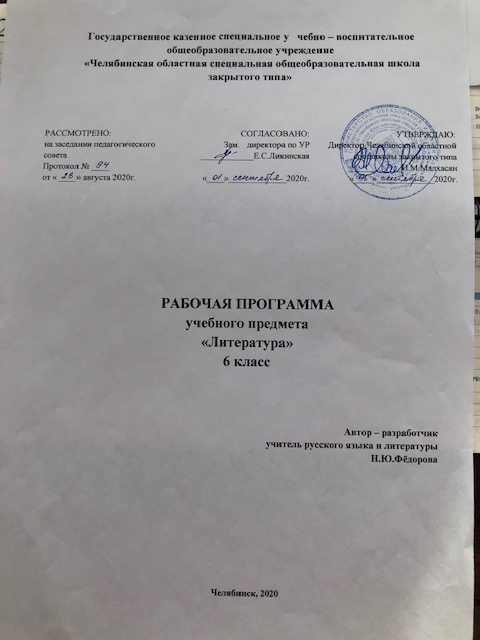 В 2020 -2021 учебном году в 6-х классах ГКСУВОУ «Челябинская областная специальная общеобразовательная школа закрытого типа» (далее по тексту - спецшкола) реализуется федеральный государственный стандарт основного общего образования. Рабочая программа учебного предмета «Литература» является структурным компонентом основной образовательной программы основного общего образования спецшколы и определяет содержание, объем, порядок изучения учебного материала по литературе с учетом целей, задач и особенностей образовательной деятельности специального учебно –воспитательного учреждения закрытого типа и контингента обучающихся. Нормативные документы и методические материалы, обеспечивающие организацию образовательной деятельности по предмету «Литература»Федеральный уровеньФедеральный закон от 29.12.2012 г. № 273-ФЗ «Об образовании в Российской Федерации» (с изм., внесенными Федеральными законами от 04.06.2014 г. № 145-ФЗ, от 06.04.2015 г. № 68-ФЗ, ред. 17.03.2018) // http://www.consultant.ru/; http://www.garant.ru/Приказ Министерства образования и науки Российской Федерации от 17.12.2010 г. № 1897 (в ред. Приказов Минобрнауки России от 29.12.2014 г. № 1644, от 31.12.2015 г.  № 1577) «Об утверждении федерального государственного образовательного стандарта основного общего образования» (Зарегистрирован Минюстом России 01.02.2011 г. № 19644) // http://www.consultant.ru/; http://www.garant.ru/Приказ Министерства образования и науки Российской Федерации от 31.03.2014 г. № 253 «Об утверждении Федерального перечня учебников, рекомендуемых к использованию при реализации имеющих государственную аккредитацию образовательных программ начального общего, основного общего, среднего общего образования» (в ред. Приказов Минобрнауки России от 08.06.2015 г. № 576, от 28.12.2015 г. № 1529, от 26.01.2016 г. № 38, от 21.04.2016 г. № 459, от 29.12.2016 г. № 1677, от 08.06.2017 г. № 535, от 20.06.2017 г. № 581, от 05.07.2017 г. № 629) // http://www.consultant.ru/; http://www.garant.ru/ Приказ Минтруда России от 18.10.2013 г. № 544н (в ред. Приказа Минтруда России от 05.08.2016 г. № 422н, с изм., внесенными Приказом Минтруда России от 25.12.2014 г. № 1115н) «Об утверждении профессионального стандарта «Педагог (педагогическая деятельность в сфере дошкольного, начального общего, основного общего, среднего общего образования) (воспитатель, учитель)» (Зарегистрировано в Минюсте России 06.12.2013 г. № 30550) // http://www.consultant.ru/; http://www.garant.ru/Приказ Министерства образования и науки Российской Федерации от 30.08.2013 г. № 1015 (в ред. Приказов Минобрнауки России от 13.12.2013 г. № 1342, от 28.05.2014 г. № 598, от 17.07.2015 г. № 734) «Об утверждении Порядка организации и осуществления образовательной деятельности по основным общеобразовательным программам – образовательным программам начального общего, основного общего и среднего общего образования» (Зарегистрировано в Минюсте России 01.10.2013 г. № 30067) // http://www.consultant.ru/; http://www.garant.ru/Постановление Главного государственного санитарного врача Российской Федерации от 29.12.2010 № 189 (ред. от 25.12.2013 г.) «Об утверждении СанПиН 2.4.2.2821-10 «Санитарно-эпидемиологические требования к условиям и организации обучения в общеобразовательных учреждениях» (Зарегистрировано в Минюсте России 03.03.2011 г. № 19993), (в ред. Изменений № 1, утв. Постановлением Главного государственного санитарного врача Российской Федерации от 29.06.2011 № 85, Изменений № 2, утв. Постановлением Главного государственного санитарного врача Российской Федерации от 25.12.2013 г. № 72, Изменений № 3, утв. Постановлением Главного государственного санитарного врача РФ от 24.11.2015 г. № 81) // http://www.consultant.ru/; http://www.garant.ru/ Постановление Главного государственного врача РФ от 30.06.2020г. №16 "Об утверждении санитарно-эпидемиологических правил СП 3.1./2.4.3598-20 "Санитарно-эпидемиологические требования к устройству, содержанию и организации  работы  образовательных и других объектов социальной инфраструктуры для детей и молодёжи в распространении новой коронfвирусной инфекции COVID - 19Приказ Министерства образования и науки Российской Федерации от 09.06.2016 г. № 699 «Об утверждении перечня организаций, осуществляющих издание учебных пособий, которые допускаются к использованию при реализации имеющих государственную аккредитацию образовательных программ начального общего, основного общего, среднего общего образования» (Зарегистрировано в Минюсте РФ 04.07.2016 г. № 42729) // http://www.consultant.ru/; http://www.garant.ru/Региональный уровеньЗакон Челябинской области от 29.08.2013 № 515-ЗО (ред. от 28.08.2014) «Об образовании в Челябинской области (подписан Губернатором Челябинской области 30.08.2013 г.) / Постановление Законодательного Собрания Челябинской области от 29.08.2013 г. № 1543.Уровень образовательной организацииУстав ГКСУВОУ «Челябинская областная специальная общеобразовательная школа закрытого типа»;Основная образовательная программа основного общего образования ГКСУВОУ «Челябинская областная специальная общеобразовательная школа закрытого типа».Методические материалыФедеральный уровеньПримерная основная образовательная программа основного общего образования // http://fgosreestr.ru/ Концепция преподавания русского языка и литературы//Распоряжение Правительства РФ от 09.04.2016г. №637 «Об утверждении Концепции преподавания русского языка и литературы в Российской Федерации»Региональный уровеньПисьмо Министерства образования и науки Челябинской области от 27.06.2016 г. № 03/5697 «О направлении рекомендаций о внутренней системе оценки качества образования в общеобразовательных  организациях Челябинской области» www.ipk74.ru Письмо Министерства образования и науки Челябинской области от 20.06.2016 г. № 03/5409  «О направлении  методических рекомендаций  по вопросам организации текущего контроля успеваемости и промежуточной аттестации обучающихся» www.ipk74.ru;Письмо Министерства образования и науки Челябинской области от 04.06.2019г. № 1213/5886 «О преподавании учебных предметов образовательных программ начального, основного и среднего общего образования в 2019 – 2020 учебном году»;Методические рекомендации по учету национальных, региональных и этнокультурных особенностей при разработке общеобразовательными учреждениями основных образовательных программ начального, основного, среднего общего образования / В. Н. Кеспиков, М. И. Солодкова, Е. А. Тюрина, Д. Ф. Ильясов, Ю. Ю. Баранова, В. М. Кузнецов, Н. Е. Скрипова, А. В. Кисляков, Т. В. Соловьева, Ф. А. Зуева, Л. Н. Чипышева, Е. А. Солодкова, И. В. Латыпова, Т. П. Зуева ; Мин-во образования и науки Челяб. обл. ; Челяб. ин-т переподгот. и повышения квалификации работников образования.  – Челябинск : ЧИППКРО, 2013. – 164 с.Согласно Концепции преподавания русского языка и литературы, утвержденной распоряжением Правительства РФ, литература   рассматривается как   культурный символ России, высшая форма существования российской духовности и языка. Литература в школе посредством воздействия на эстетические чувства воспитывает в человеке патриотизм, чувства исторической памяти, принадлежности к культуре, народу  и  всему человечеству. На основе понимания особенностей литературы как вида искусства возможны плодотворное освещение и усвоение важнейших функций литературы  -  познавательной, нравственнойи воспитательной. Изучение литературы в основной школе направлено на достижение следующих целей:формирование духовно развитой личности, обладающей гуманистическим мировоззрением, национальным самосознанием, общероссийским гражданским сознанием, чувством патриотизма;развитие интеллектуальных и творческих способностей учащихся, необходимых ля успешной социализации и самореализации личности;постижение учащимися вершинных произведений отечественной и мировой литературы, их чтение и анализ, освоенный на понимании образной природы искусства слова, опирающийся на принципы единства художественной формы и содержания, связи искусства с жизнью, историзма;поэтапное, последовательное формирование умений читать, комментировать, анализировать и интерпретировать художественный текст; овладение возможными алгоритмами постижения смыслов, заложенных в художественном тексте (или любом другом речевом высказывании), и создание собственного текста, представление своих оценок и суждений по поводу прочитанного;овладение важнейшими общеучебными умениями и универсальными учебными действиямииспользование опыта обобщения с произведениями художественной литературы в повседневной жизни и учебной деятельности, речевом самосовершенствовании.Достижение поставленных целей при разработке и реализации спецшколой основной образовательной программы основного общего образования предусматривает решение следующих основных задач:обеспечение соответствия основной образовательной программы требованиям ФГОС;обеспечение преемственности начального, основного и среднего общего образования;обеспечение доступности получения качественного основного общего образования, достижение планируемых результатов освоения основной образовательной программы основного общего образования всеми обучающимися, в том числе детьми с низким образовательным уровнем и несформированной мотивацией к обучению, к числу которых относятся воспитанники специального учебно – воспитательного учреждения закрытого типа;выявление и развитие способностей обучающихся,  социальное и учебно-исследовательское проектирование, профессиональная ориентация обучающихся при поддержке педагогов, психологов, социальных педагогов, сотрудничестве с базовыми предприятиями, учреждениями профессионального образования, центрами профессиональной работы;сохранение и укрепление физического, психологического и социального здоровья обучающихся, обеспечение их безопасности.Учебный предмет «Литература» в основной школе изучается с 5 по 9 класс. Общее количество времени на пять лет обучения составляет 455 часов. В 6 классе 105 часов в год, 3 часа в неделю.Рабочая программа адаптирована с учетом тематического планирования учебного материала, приведенного в учебнике авторов В.П.Полухиной, В.Я.Коровиной, В.П.Журавлева, В.И. Коровина «Литература»: учебник – хрестоматия для 6 класса в 2-х частях.Планируемые результаты освоения учебного предмета «Литература»6 классЛичностные результаты:воспитание патриотизма, любви и уважения к Родине; осознание своей этнической принадлежности; усвоение гуманистических, демократических и традиционных ценностей многонационального российского общества; воспитание чувства ответственности и долга перед Родиной;формирование ответственного отношения к учению, готовности и способности к саморазвитию и самообразованию на основе мотивации к обучению и познанию;формирование целостного мировоззрения, соответствующего современному уровню развития науки и общественной практики, учитывающего социальное, культурное, языковое, духовное многообразие современного мира;формирование осознанного, уважительного и доброжелательного отношения к другому человеку, его мнению, мировоззрению, культуре, языку, вере, гражданской позиции, к истории, культуре, религии, традициям, языкам, ценностям народов России и народов мира; готовности и способности вести диалог с другими людьми и достигать в нем взаимопонимания;освоение социальных норм, правил поведения, ролей и форм социальной жизни в группах и сообществах;  развитие морального сознания и компетентности в решении моральных проблем на основе личностного выбора, формирование нравственных чувств и нравственного поведения, осознанного и ответственного отношения к собственным поступкам;формирование основ экологической культуры на основе признания ценности жизни во всех ее проявлениях и необходимости ответственного, бережного отношения к окружающей среде;осознание значения семьи в жизни человека и общества, принятие ценностей семейной жизни, уважительное и заботливое отношение к членам своей семьи;развитие эстетического сознания через освоение художественного наследия народов России и мира, творческой деятельности эстетического характера.Метапредметные результаты: В сфере регулятивных универсальных учебных действий: самостоятельно определять цели обучения, ставить и формулировать новые задачи в учебе и познавательной деятельности, развивать мотивы и интересы своей познавательной деятельности;самостоятельно планировать пути достижения целей, в том числе альтернативные, осознанно выбирать наиболее эффективные способы решения учебных и познавательных задач; соотносить свои действия с планируемыми результатами, осуществлять контроль своей деятельности в процессе достижения результата, определять способы действий в рамках предложенных условий и требований, корректировать свои действия в соответствии с изменяющейся ситуацией; принимать решение в учебной ситуации и нести за него ответственность.В сфере познавательных универсальных учебных действий:определять понятия, создавать обобщения, устанавливать аналогии, классифицировать, самостоятельно выбирать основания и критерии для классификации, устанавливать причинно-следственные связи, строить логическое рассуждение, умозаключение (индуктивное, дедуктивное, по аналогии) и делать выводы;создавать, применять и преобразовывать знаки и символы, модели и схемы для решения учебных и познавательных задач;находить в тексте требуемую информацию (в соответствии с целями своей деятельности);ориентироваться в содержании текста, понимать целостный смысл текста, структурировать текст;устанавливать взаимосвязь описанных в тексте событий, явлений, процессов;резюмировать главную идею текста;преобразовывать текст, «переводя» его в другую модальность, интерпретировать текст (художественный и нехудожественный – учебный, научно-популярный, информационный, текст non-fiction);критически оценивать содержание и форму текста;определять необходимые ключевые поисковые слова и запросы;осуществлять взаимодействие с электронными поисковыми системами, словарями;формировать множественную выборку из поисковых источников для объективизации результатов поиска;соотносить полученные результаты поиска со своей деятельностьюВ сфере коммуникативных универсальных учебных действий:организовывать учебное сотрудничество и совместную деятельность с учителем и сверстниками; работать индивидуально и в группе: находить общее решение и разрешать конфликты на основе согласования позиций и учета интересов; формулировать, аргументировать и отстаивать свое мнение;осознанно использовать речевые средства в соответствии с задачей коммуникации для выражения своих чувств, мыслей и потребностей для планирования и регуляции своей деятельности; владение устной и письменной речью, монологической контекстной речью;целенаправленно искать и использовать информационные ресурсы, необходимые для решения учебных и практических задач с помощью средств ИКТ;выбирать, строить и использовать адекватную информационную модель для передачи своих мыслей средствами естественных и формальных языков в соответствии с условиями коммуникации;выделять информационный аспект задачи, оперировать данными, использовать модель решения задачи;использовать компьютерные технологии (включая выбор адекватных задаче инструментальных программно-аппаратных средств и сервисов) для решения информационных и коммуникационных учебных задач, в том числе: вычисление, написание писем, сочинений, докладов, рефератов, создание презентаций и др.;использовать информацию с учетом этических и правовых норм;создавать информационные ресурсы разного типа и для разных аудиторий, соблюдать информационную гигиену и правила информационной безопасностиПредметные результатыУченик научится:определять тему и основную мысль литературного произведения;владеть различными видами пересказа, пересказыватьсюжет; выявлять особенности композиции, основной конфликт, вычленять фабулу литературного произведения;характеризовать героев-персонажей, давать их сравнительные характеристики,  оценивать систему персонажей;находить основные изобразительно-выразительные средства,характерные для творческой манеры писателя, определять их художественные функции; собирать материал и обрабатывать информацию, необходимуюдля составления плана, тезисного плана, конспекта, доклада, на заранее объявленную учителем литературную или публицистическую тему;выражать личное отношение к художественному произведению, аргументировать свою точку зрения;выразительно читать с листа и наизусть произведения/фрагментыпроизведений художественной литературы, передавая личное отношение к произведению.Ученик получит возможность научиться:определять родо-жанровую специфику художественного произведения;выделять в произведениях элементы художественной формы иобнаруживать связи между ними, постепенно переходя к анализутекста; выявлять и осмыслять формы авторской оценки героев, событий,характер авторских взаимоотношений с «читателем» как адресатом произведения;пользоваться основными теоретико-литературными терминами ипонятиями как инструментом анализа и интерпретациихудожественного текста;ориентироваться в информационном образовательном пространстве:работать с энциклопедиями, словарями, справочниками, специальной литературой; пользоваться каталогами библиотек,библиографическими указателями, системой поиска в Интернете.Содержание учебного предмета «Литература»6 классВведение Художественное произведение. Содержание и форма. Автор и герой. Отношение автора к герою. Способы выражения авторской позиции.УСТНОЕ НАРОДНОЕ ТВОРЧЕСТВООбрядовый фольклор. Произведения обрядового фольклора: колядки, веснянки, масленичные, летние и осенние обрядовые песни. Эстетическое значение обрядового фольклора.Пословицы и поговорки. Загадки— малые жанры устного народного творчества. Народная мудрость. Краткость и простота, меткость и выразительность. Многообразие тем. Прямой и переносный смысл пословиц и поговорок. Афористичность загадок.Теория литературы. Обрядовый фольклор (начальные представления). Малые жанры фольклора: пословицы и поговорки, загадки.ИЗ ДРЕВНЕРУССКОЙ ЛИТЕРАТУРЫ «Повесть временных лет», «Сказание о белгородском киселе».Русская летопись. Отражение исторических событий и вымысел, отражение народных идеалов (патриотизма, ума находчивости).Теория литературы. Летопись (развитие представления)ИЗ РУССКОЙ ЛИТЕРАТУРЫ XVIII ВЕКА И.И.Дмитриев. Русские басниИЗ РУССКОЙ ЛИТЕРАТУРЫ XIX ВЕКАИван Андреевич Крылов. Краткий рассказ о писателе-баснописце.Басни «Листы и Корни», «Ларчик», «Осел и Соловей». Крылов о равном участии власти и народа в достижении общественного блага. Басня «Ларчик» - пример критики мнимого «механика мудреца» и неумелого хвастуна. Басня «Осел и Соловей» - комическое изображение невежественного судьи, глухого к произведениям истинного искусства.Теория литературы. Басня. Аллегория (развитие представлений).Александр Сергеевич Пушкин. Краткий рассказ о писателе. «Узник». Вольнолюбивые устремления поэта. Народнопоэтический колорит стихотворения. «Зимнее утро». Мотивы единства красоты человека и красоты природы, красоты жизни. Радостное восприятие окружающей природы. Роль антитезы в композиции произведения. Интонация как средство выражения поэтической идеи.«И. И. Пущину». Светлое чувство дружбы — помощь в суровых испытаниях. Художественные особенности стихотворного послания. «Зимняя дорога». Приметы зимнего пейзажа (волнистые туманы, луна, зимняя дорога, тройка, колокольчик однозвучный, песня ямщика), навевающие грусть. Ожидание домашнего уюта, тепла, нежности любимой подруги. Тема жизненного пути.«Повести покойного Ивана Петровича Белкина». Книга (цикл) повестей. Повествование от лица вымышленного автора как художественный прием.«Барышня-крестьянка». Сюжет и герои повести. Прием антитезы в сюжетной организации повести. Пародирование романтических тем и мотивов. Лицо и маска. Роль случая в композиции повести.«Дубровский». Изображение русского барства. Дубровский-старший и Троекуров. Протест Владимира Дубровского против беззакония и несправедливости. Бунт крестьян. Осуждение произвола и деспотизма, защита чести, независимости личности. Романтическая история любви Владимира и Маши. Авторское отношение к героям.Теория литературы. Эпитет, метафора, композиция (развитие понятий). Стихотворное послание (начальные представления).Михаил Юрьевич Лермонтов. Краткий рассказ о поэте «Тучи». Чувство одиночества и тоски, любовь поэта-изгнанника к оставляемой им Родине. Прием сравнения как основа построения стихотворения. Особенности интонации.«Листок», «На севере диком...», «Утес», «Три пальмы». Тема красоты, гармонии человека с миром. Особенности сражения темы одиночества в лирике Лермонтова.Теория литературы. Антитеза. Двусложные (ямб, хорей) и трехсложные (дактиль, амфибрахий, анапест) размеры стиха (начальные понятия). Поэтическая интонация (начальные представления).Иван Сергеевич Тургенев. Краткий рассказ о писателе.«Бежин луг». Сочувственное отношение к крестьянским детям. Портреты и рассказы мальчиков, их духовный мир. Пытливость, любознательность, впечатлительность. Роль картин природы в рассказе.Федор Иванович Тютчев. Рассказ о поэте.Стихотворения «Листья», «Неохотно и несмело...». Передача сложных, переходных состояний природы, запечатлевающих противоречивые чувства в душе поэта. Сочетание космического масштаба и конкретных деталей в изображении природы. «Листья» — символ краткой, но яркой жизни. «С поляны коршун поднялся...». Противопоставление судеб человека и коршуна: свободный полет коршуна и земная обреченность человека.Афанасий Афанасьевич Фет. Рассказ о поэте.Стихотворения: «Ель рукавом мне тропинку завесила...», «Опять незримые усилья...», «Еще майская ночь», «Учись у них — у дуба, у березы...». Жизнеутверждающее начало в лирике Фета. Природа как воплощение прекрасного. Эстетизация конкретной детали. Чувственный характер лирики и ее утонченный психологизм. Мимолетное и неуловимое как черты изображения природы. Переплетение и взаимодействие тем природы и любви. Природа как естественный мир истинной красоты, служащий прообразом для искусства. Гармоничность и музыкальность поэтической речи Фета. Краски и звуки в пейзажной лирике.Теория литературы. Пейзажная лирика (развитие понятия).Николай Алексеевич Некрасов. Краткий рассказ о жизни поэта.Историческая поэма «Дедушка». Изображение декабриста в поэзии. Героизация декабристской темы и поэтизация христианской жертвенности в исторической поэме.«Железная дорога». Картины подневольного труда. Народ — созидатель духовных и материальных ценностей. Мечта поэта о «прекрасной поре» в жизни народа. Своеобразие композиции стихотворения. Роль пейзажа. Значение эпиграфа. Сочетание реальных и фантастических картин. Диалог-спор. Значение риторических вопросов в стихотворении.Теория литературы. Стихотворные размеры (закрепление понятия). Диалог. Строфа (начальные представления).Николай Семенович Лесков. Краткий рассказ о писателе.«Левша». Гордость писателя за народ, его трудолюбие, талантливость, патриотизм. Горькое чувство от его униженности и бесправия. Едкая насмешка над царскими чиновниками. Особенности языка произведения. Комический эффект, создаваемый игрой слов, народной этимологией. Сказовая форма повествования.Теория литературы. Сказ как форма повествования (начальные представления). Ирония (начальные представления).Антон Павлович Чехов. Краткий рассказ о писателе.«Толстый и тонкий». Речь героев как источник юмора. Юмористическая ситуация. Разоблачение лицемерия. Роль художественной детали.Теория литературы. Юмор (развитие понятия).Родная природа в стихотворениях русских поэтовЯ. Полонский. «По горам две хмурых тучи...», «Посмотри, какая мгла...»;Е. Баратынский. «Весна, весна! Как воздух чист...», «Чудный град...»;А. Толстой. «Где гнутся над нутом лозы...».Выражение переживаний и мироощущения в стихотворениях о родной природе. Художественные средства, передающие различные состояния в пейзажной лирике.Теория литературы. Лирика как род литературы (развитие представления).ИЗ РУССКОЙ ЛИТЕРАТУРЫ XX ВЕКА Андрей Платонович Платонов. Краткий рассказ о писателе.«Неизвестный цветок». Прекрасное вокруг нас. «Ни на кого не похожие» герои А. Платонова.Александр Степанович Грин. Краткий рассказ о писателе.«Алые паруса». Жестокая реальность и романтическая мечта в повести. Душевная чистота главных героев. Отношение автора к героям.Михаил Михайлович Пришвин. Краткий рассказ о писателе.«Кладовая солнца». Вера писателя в человека, доброго имудрого хозяина природы. Нравственная суть взаимоотношений Насти и Митраши. Одухотворение природы, ее участие в судьбе героев. Смысл рассказа о ели и сосне, растущих вместе. Сказка и быль в «Кладовой солнца». Смысл названия произведения.Теория литературы. Символическое содержание пейзажных образов.Произведения о Великой Отечественной войнеК. М. Симонов. «Ты помнишь, Алеша, дороги Смоленщины...»;Н. И. Рыленков. «Бой шел всю ночь...»; Д. С. Самойлов. «Сороковые».Стихотворения, рассказывающие о солдатских буднях, пробуждающие чувство скорбной памяти о павших на полях сражений и обостряющие чувство любви к Родине, ответственности за нее в годы жестоких испытаний.Виктор Петрович Астафьев. Краткий рассказ о писателе.«Конь с розовой гривой». Изображение быта и жизни сибирской деревни в предвоенные годы. Нравственные проблемы рассказа — честность, доброта, понятие долга. Юмор в рассказе. Яркость и самобытность героев (Санька Левонтьев, бабушка Катерина Петровна), особенности использования народной речи.Теория литературы. Речевая характеристика героя.Валентин Григорьевич Распутин. Краткий рассказ о писателе.«Уроки французского». Отражение в повести трудностей военного времени. Жажда знаний, нравственная стойкость, чувство собственного достоинства, свойственные юному герою. Душевная щедрость учительницы, ее роль в жизни мальчика.Теория литературы. Рассказ, сюжет (развитие понятий). Герой-повествователь (развитие понятия).Николай Михайлович Рубцов. Краткий рассказ о поэте.«Звезда полей», «Листья осенние», «В горнице». Тема Родины в поэзии Рубцова. Человек и природа в «тихой» лирике Рубцова.Фазиль Искандер. Краткий рассказ о писателе.«Тринадцатый подвиг Геракла». Влияние учителя на формирование детского характера. Чувство юмора как одно из ценных качеств человека.В.М.Шукшин.Рассказы. «Странные люди – герои Шукшина»Родная природа в русской поэзии XX века.А. Блок. «Летний вечер», «О, как безумно за окном...»С. Есенин. «Мелколесье. Степь и дали...», «Пороша»;А.. Ахматова. «Перед весной бывают дни такие...».Чувство радости и печали, любви к родной природе родине в стихотворных произведениях поэтов XX век Связь ритмики и мелодики стиха с эмоциональным состоянием, выраженным в стихотворении. Поэтизация родной природы.ИЗ ЛИТЕРАТУРЫ НАРОДОВ РОССИИ Н.Кондратковская «Скалы». «Камни».Теория литературы. Общечеловеческое и национальное в литературе разных народов.ЗАРУБЕЖНАЯ ЛИТЕРАТУРА Мифы Древней Греции. Подвиги Геракла (в переложении Куна): «Скотный двор царя Авгия», «Яблоки Гесперид». Геродот. «Легенда об Арионе».Теория литературы. Миф. Отличие мифа от сказки.Гомер. Краткий рассказ о Гомере. «Одиссея», «Илиада»как эпические поэмы. Изображение героев и героические подвиги в «Илиаде». Стихия Одиссея — борьба, преодоление препятствий, познание неизвестного. Храбрость, сметливость (хитроумие) Одиссея. Одиссей — мудрый правитель, любящий муж и отец. На острове циклопов. Полифем. «Одиссея» — песня о героических подвигах, мужественных героях.Теория литературы. Понятие о героическом эпосе (начальные представления).Фридрих Шиллер. Рассказ о писателе.Баллада «Перчатка». Повествование о феодальных нравах. Любовь как благородство и своевольный, бесчеловечный каприз. Рыцарь — герой, отвергающий награду и защищающий личное достоинство и честь.Проспер Мериме Рассказ о писателе.Новелла «Маттео Фальконе». Изображение дикой природы. Превосходство естественной, «простой» жизни и исторически сложившихся устоев над цивилизованной с ее порочными нравами. Романтический сюжет и его реалистическое воплощение.Марк Твен». «Приключения Гекльберри Финна». Сходство и различие характеров Тома и Гека, их поведение в критических ситуациях. Юмор в произведении.Антуан де Сент-Экзюпери. Рассказ о писателе.«Маленький принц» как философская сказка и мудрая притча. Мечта о естественном отношении к вещам и людям. Чистота восприятий мира как величайшая ценность. Утверждение всечеловеческих истин.Теория литературы. Притча (начальные представления).ПОВТОРЕНИЕ, ОБОБЩЕНИЕ Национальные, региональные и этнокультурные особенности при изучении учебного предмета «Литература»В содержание учебного курса «Литература» входит изучение национальных, региональных и этнокультурных особенностей в процессе литературного образования.  Будучи составной частью региональной политики субъекта РФ, этот курс предусматривает возможность введения содержания, связанного с воспитанием эстетической культуры населения. Он отвечает потребностям изучения социокультурных особенностей жизнедеятельности региона.Усиление внимания к формированию культуроведческой компетенции, включающей в себя сведения о литературе как национально-культурном феномене; представления о связях родной литературы с национальными традициями народа; осознание учащимися красоты и выразительности родной речи.А усиление нравственно-этического и культурно-эстетического аспекта, повышенное внимание к формированию культуры устной и письменной речи - определяющие направления в изучении национальных, региональных и этнокультурных особенностей в процессе литературного образования Для реализации НРЭО содержания образования предмета «литература» отводится 10% учебного времени. НРЭО отражено в  КТП дисперсно с учетом соответствующих тем, положений базового компонента программы и распределения учебного времени при изучении курса «Литература». Материал, представленный в хрестоматии, позволяет полностью реализовывать национально – региональный компонент областного базисного учебного плана: «Литература России. Южный Урал. Хрестоматия. 5 – 9 кл. / Составители Капитонова Н.А., Крохалева Т.Н., Соловьева Т.В. – Челябинск: ООО «Издательский центр «Взгляд», 2007.Цели реализации НРЭО в содержании  основного общего  образования:повышение интереса к литературной жизни региона;воспитание гражданственности и патриотизма;применение полученных знаний и умений в собственной читательской практике;воспитание бережного отношения к памятникам культурного наследия родного края.НРЭО призваны способствовать выполнению следующих задачпознакомить учащихся с творчеством российских поэтов, писателей, драматургов,связанных с Южным Уралом;дать представление школьникам о месте уральской литературы в общем российскомлитературном процессе;расширить представления учащихся об особенностях литературного процесса нашегокрая;способствовать формированию патриотических чувств и гуманистического мировоззрения школьников;познакомить с историей литературы области;обеспечить взаимосвязь коммуникативной, языковедческой и культуроведческой компетенций;реализовать деятельностный подход к изучению родной литературы, которыйпредполагает смещение традиционного акцента на запоминание теоретического материала к осмыслению функционального потенциала культурного явления иовладению навыками уместного использования его в разных ситуациях читательского .общенияПроизведения для заучивания наизусть при изучении литературы в 6 классеА.С. Пушкин. Узник. И.И. Пущину. Зимнее утро.М.Ю. Лермонтов. Парус. Тучи. «На севере диком…». Утес.Н.А. Некрасов «Железная дорога» (фрагменты)Ф.И. Тютчев. «Неохотно и несмело...»А.А. Фет. «Ель рукавом мне тропинку завесила…»А.А. Баратынский «Весна, весна! Как воздух чист…»А.А. Блок. Летний вечер.А.А. Ахматова «Перед весной бывают дни такие…»1 – 2 стихотворения по теме «Великая Отечественная война.Произведения самостоятельного чтения  при изучении литературы в 6 классеМифы,  сказания, легенды народов мира.Гомер. «Илиада». «Одиссея».Русские народные сказки. Сказки народов мира.Из русской литературы XVIII векаГ. Р. Державин. «Лебедь».Из русской литературы XIX векаК. Н. Батюшков. «На развалинах замка в Швеции».Д. В. Давыдов. «Партизан».Ф. Н. Глинка. «Луна». «Утро вечера мудренее». А. С. Пушкин. «Жених». «Во глубине сибирских руд...». «Выстрел».К. Ф. Рылеев. «Державин».Е. А. Баратынский. «Родина».Н. М. Языков. «Родина». «Настоящее». «Две картины».Ф. И. Тютчев. «Сон на море». «Весна». «Как весел грохот летних бурь...».А. В. Кольцов. «Не шуми ты, рожь...». «Лес».М. Ю. Лермонтов. «Воздушный корабль». «Русалка». «Морская царевна».А. Н. Майков. «Боже мой! Вчера — ненастье...». «Сенокос». «Емшан».И. С. Тургенев. «Хорь и Калиныч».Н. А. Некрасов. «Влас».Ф. М. Достоевский. «Мальчик у Христа на елке».Н. С. Лесков. «Человек на часах».Л. Н. Толстой. «Хаджи-Мурат».А. П. Чехов. «Беззащитное существо». «Жалобная книга».Из русской литературы XX векаК. Г. Паустовский. «Бакенщик». «Растрепанный воробей».В. К. Железников. «Чудак из шестого «Б». «Путешественник с багажом». «Хорошим людям —доброе утро».А. А. Лиханов. «Последние холода».В. П. Астафьев. «Деревья растут для всех».М. М. Пришвин. «Таинственный ящик». «Синий лапоть». «Лесная капель».В.   П.   Крапивин.  «Брат,  которому семь».   «Звезды  под дождем».Из зарубежной литературыЭ. По. «Овальный портрет».М. Твен. «История с привидением».О. Генри. «Вождь краснокожих».А. Конан Дойл. «Горбун».Г. Честертон. «Тайна отца Брауна».Учебно – тематический план по предмету «Литература» 6 классУМК по учебному предмету «Литература» 6 классРабочая программа по литературе для 6 класса составлена на основе Фундаментального ядра содержания общего образования и Требований к результатам основного общего образования, представленных в Федеральном государственном образовательном стандарте общего образования второго поколения, а также в соответствии с рекомендациями Примерной программы (Примерные программы по учебным предметам. Литература 5 – 9 классы М.: «Просвещение», 2016 год); с авторской программой В.Я. Коровиной. - Москва «Просвещение», 2016.Коровина, В.Я. Литература.6 класс. Учебник для общеобразовательных учреждений. В 2 частях/ В.Я.Коровина и др. - 5-е издание – М.: Просвещение, 2016. – 358 с.Фонохрестоматия для учебника литературы 6 класс (Мультимедийные пособия)Егорова, Н. В. ФГОС Поурочные разработки по литературе, 6 класс Москва, «ВАКО», 2014- 416с.Коровина, В.Я., Збарский, И.С. Литература: Методические советы: 6 класс. - М.: Просвещение, 2010г– 416с.Челышева, И.Л. Литература. 6 класс: планы-конспекты уроков / И.Л. Челышева. – Ростов-на-Дону: Феникс, 2015- 159с.Королева, Н.С. Контрольно - измерительные материалы. Литература. 6 класс / Составитель Н.С.Королева.- М.:ВАКО,2015- 96с.Соловьева, Т.В., Орешкина, А.Е., Мешкова, О.В. Тематическое планирование уроков литературы с включением национальных, региональных и этнокультурных особенностей Челябинской области: методические рекомендации к модулю (курсу) «Литература России.Южный Урал» (основное общее образование)/ авт.-сост.: Т.В.Соловьева, А.Е.Орешкина, О.В. Мешкова; под ред. Т.В.Соловьевой. – Челябинск: ЧИППКРО, 2015. – 164с.Цифровые образовательные ресурсы:Интернет-ресурсы:Художественная литература:http://www.rusfolk.chat.ru – Русский фольклорhttp://www.pogovorka.com. – Пословицы и поговоркиhttp://old-russian.chat.ru – Древнерусская литератураhttp://www.klassika.ru – Библиотека классической русской литературыhttp://www.ruthenia.ru – Русская поэзия 60-х годовСправочно-информационные и методические материалы:http://www.rol.ru – Электронная версия журнала «Вопросы литературы»http://www.1september.ru – Электронные версии газеты «Литература» (Приложение к «Первому сентября»)http://center.fio.ru – Мастерская «В помощь учителю. Литература»Календарно – тематическое планирование по учебному предмету «Литература» 2020-2021чебный год6 классРаздел Кол-во часовФормы текущего контроляВведение1Раздел I. Устное народное творчество3СочинениеРаздел II. Из древнерусской литературы5Устный опросРаздел III. Из русской литературы XVIII века1Индивидуальные тестовые заданияРаздел IV. Из русской литературы XIX века 44Контрольная работаРаздел V. Из русской литературы ХХ века32Контрольная работаРаздел VI. Из литературы народов России4Контрольная работаРаздел VII. Зарубежная литература13СочинениеОбобщение, повторение2Итого: 105 часовИтого: 105 часовИтого: 105 часов№ ур.ДатаДатаТема Универсальные учебные действияУниверсальные учебные действияУниверсальные учебные действияНРЭОДомашнее задание№ ур.планфактТема Личностные Метапредметные Предметные НРЭОДомашнее заданиеВведение (1 час)Введение (1 час)Введение (1 час)Введение (1 час)Введение (1 час)Введение (1 час)Введение (1 час)Введение (1 час)Введение (1 час)1Художественное произведение и его авторФормирование у обучающихся «стартовой» мотивации к обучениюПознавательные: уметь искать и выделять необходимую информацию из учебника, определять понятия, создавать обобщения.Регулятивные: выбирать действия в соответствии с поставленной задачей.Коммуникативные: уметь ставить вопросы и обращаться за помощью к учебной литературесознанно восприниматьхудожественное произведение вединстве формы и содержания;-воспринимать художественныйтекст как произведение искусства,послание автора читателю,современнику и потомкуПодготовиться к опросуУстное народное творчество (3 часа)Устное народное творчество (3 часа)Устное народное творчество (3 часа)Устное народное творчество (3 часа)Устное народное творчество (3 часа)Устное народное творчество (3 часа)Устное народное творчество (3 часа)Устное народное творчество (3 часа)Устное народное творчество (3 часа)2Обрядовый фольклор. Формирование у учащихся целостного, социально ориентированного взгляда на мир в единстве и разнообразии природы, народов, культур и религий.Познавательные: уметь осмысленно читать и объяснять значение прочитанного, выбирать текст для чтения в зависимости от поставленной цели, определять понятияРегулятивные: формулировать и удерживать учебную задачу, планировать и регулировать свою деятельность Коммуникативные: строить монологические высказывания, овладеть умениями диалогической речи.видеть черты русскогонационального характера вфольклорных произведениях;учитывая жанрово-родовыепризнаки произведенийустного народноготворчества, выбиратьфольклорные произведениядля самостоятельного чтенияВыразительное чтение3Малые жанры фольклора: пословицы и поговоркиФормирование у учащихся целостного, социально ориентированного взгляда на мир в единстве и разнообразии природы, народов, культур и религий.Познавательные: уметь осмысленно читать и объяснять значение прочитанного, выбирать текст для чтения в зависимости от поставленной цели, определять понятияРегулятивные: формулировать и удерживать учебную задачу, планировать и регулировать свою деятельность Коммуникативные: строить монологические высказывания, овладеть умениями диалогической речи.видеть черты русскогонационального характера вфольклорных произведениях;учитывая жанрово-родовыепризнаки произведенийустного народноготворчества, выбиратьфольклорные произведениядля самостоятельного чтенияВспомнить и выписать пословицы и поговорки  о труде4Загадки— малый жанр устного народного творчестваФормирование у учащихся целостного, социально ориентированного взгляда на мир в единстве и разнообразии природы, народов, культур и религий.Познавательные: уметь осмысленно читать и объяснять значение прочитанного, выбирать текст для чтения в зависимости от поставленной цели, определять понятияРегулятивные: формулировать и удерживать учебную задачу, планировать и регулировать свою деятельность Коммуникативные: строить монологические высказывания, овладеть умениями диалогической речи.видеть черты русскогонационального характера вфольклорных произведениях;учитывая жанрово-родовыепризнаки произведенийустного народноготворчества, выбиратьфольклорные произведениядля самостоятельного чтенияДомашнее сочинениеИз древнерусской литературы (5 часов)Из древнерусской литературы (5 часов)Из древнерусской литературы (5 часов)Из древнерусской литературы (5 часов)Из древнерусской литературы (5 часов)Из древнерусской литературы (5 часов)Из древнерусской литературы (5 часов)Из древнерусской литературы (5 часов)Из древнерусской литературы (5 часов)5Что такое летописьформирование у учащихся  внутренней позиции на основе поступков положительного героя;формирование нравственно – этической ориентации, обеспечивающей личностный моральный выбор.Познавательные:  выделять и формулировать познавательную цельРегулятивные: применять метод информационного поиска, в том числе с помощью компьютерных средств.Коммуникативные: устанавливать рабочие отношения, эффективно сотрудничать и способствовать продуктивной кооперацииосознанно восприниматьхудожественное произведениев единстве формы исодержания; адекватнопонимать художественныйтекст и давать его смысловойанализ;восприниматьхудожественный текст какпроизведение искусства,послание автора читателю,современнику и потомку.Читать «Повесть временных лет»6-7«Повесть временных лет»формирование у учащихся  внутренней позиции на основе поступков положительного героя;формирование нравственно – этической ориентации, обеспечивающей личностный моральный выбор.Познавательные:  выделять и формулировать познавательную цельРегулятивные: применять метод информационного поиска, в том числе с помощью компьютерных средств.Коммуникативные: устанавливать рабочие отношения, эффективно сотрудничать и способствовать продуктивной кооперацииосознанно восприниматьхудожественное произведениев единстве формы исодержания; адекватнопонимать художественныйтекст и давать его смысловойанализ;восприниматьхудожественный текст какпроизведение искусства,послание автора читателю,современнику и потомку. Читать «Повесть временных лет»8«Сказание о белгородском киселе»формирование у учащихся  внутренней позиции на основе поступков положительного героя;формирование нравственно – этической ориентации, обеспечивающей личностный моральный выбор.Познавательные:  выделять и формулировать познавательную цельРегулятивные: применять метод информационного поиска, в том числе с помощью компьютерных средств.Коммуникативные: устанавливать рабочие отношения, эффективно сотрудничать и способствовать продуктивной кооперацииосознанно восприниматьхудожественное произведениев единстве формы исодержания; адекватнопонимать художественныйтекст и давать его смысловойанализ;восприниматьхудожественный текст какпроизведение искусства,послание автора читателю,современнику и потомку.Читать «Сказание о белгородском киселе»9Тема вечных ценностей.С.К.Власова «Тютьнярская старина», «Увильдинская легенда»формирование у учащихся  внутренней позиции на основе поступков положительного героя;формирование нравственно – этической ориентации, обеспечивающей личностный моральный выбор.Познавательные:  выделять и формулировать познавательную цельРегулятивные: применять метод информационного поиска, в том числе с помощью компьютерных средств.Коммуникативные: устанавливать рабочие отношения, эффективно сотрудничать и способствовать продуктивной кооперацииосознанно восприниматьхудожественное произведениев единстве формы исодержания; адекватнопонимать художественныйтекст и давать его смысловойанализ;восприниматьхудожественный текст какпроизведение искусства,послание автора читателю,современнику и потомку.С.К.Власова «Тютьнярская старина», «Увильдинская легенда»Подготовиться к опросуИз русской литературы XVIII века (1 час)Из русской литературы XVIII века (1 час)Из русской литературы XVIII века (1 час)Из русской литературы XVIII века (1 час)Из русской литературы XVIII века (1 час)Из русской литературы XVIII века (1 час)Из русской литературы XVIII века (1 час)Из русской литературы XVIII века (1 час)Из русской литературы XVIII века (1 час)10И.И.Дмитриев. Русские басниформирование у учащихся  внутренней позиции на основе поступков положительного героя;формирование нравственно – этической ориентации, обеспечивающей личностный моральный выбор.Познавательные:  выделять и формулировать познавательную цельРегулятивные: применять метод информационного поиска, в том числе с помощью компьютерных средств.Коммуникативные: устанавливать рабочие отношения, эффективно сотрудничать и способствовать продуктивной кооперацииосознанно восприниматьхудожественное произведениев единстве формы исодержания; адекватнопонимать художественныйтекст и давать его смысловойанализ;восприниматьхудожественный текст какпроизведение искусства,послание автора читателю,современнику и потомку.Подготовиться к тестуИз русской литературы XIX века (44 часа)Из русской литературы XIX века (44 часа)Из русской литературы XIX века (44 часа)Из русской литературы XIX века (44 часа)Из русской литературы XIX века (44 часа)Из русской литературы XIX века (44 часа)Из русской литературы XIX века (44 часа)Из русской литературы XIX века (44 часа)Из русской литературы XIX века (44 часа)11Что такое басня и аллегория. И.А.Крылов – русский баснописец-воспитание патриотизма, любви и уважения к Родине; осознание своей этнической принадлежности; усвоение гуманистических, демократических и традиционных ценностей многонационального российского общества; воспитание чувства ответственности и долга перед Родиной;-формирование ответственного отношения к учению, готовности и способности к саморазвитию и самообразованию на основе мотивации к обучению и познанию;-формирование целостного мировоззрения, соответствующего современному уровню развития науки и общественной практики, учитывающего социальное, культурное, языковое, духовное многообразие современного мира;-формирование осознанного, уважительного и доброжелательного отношения к другому человеку, его мнению, мировоззрению, культуре, языку, вере, гражданской позиции, к истории, культуре, религии, традициям, языкам, ценностям народов России и народов мира; готовности и способности вести диалог с другими людьми и достигать в нем взаимопонимания;-освоение социальных норм, правил поведения, ролей и форм социальной жизни в группах и сообществах; - развитие морального сознания и компетентности в решении моральных проблем на основе личностного выбора, формирование нравственных чувств и нравственного поведения, осознанного и ответственного отношения к собственным поступкам;-формирование основ экологической культуры на основе признания ценности жизни во всех ее проявлениях и необходимости ответственного, бережного отношения к окружающей среде;-осознание значения семьи в жизни человека и общества, принятие ценностей семейной жизни, уважительное и заботливое отношение к членам своей семьи;-развитие эстетического сознания через освоение художественного наследия народов России и мира, творческой деятельности эстетического характера.Регулятивные:-самостоятельно определять цели обучения, ставить и формулировать новые задачи в учебе и познавательной деятельности, развивать мотивы и интересы своей познавательной деятельности;-самостоятельно планировать пути достижения целей, в том числе альтернативные, осознанно выбирать наиболее эффективные способы решения учебных и познавательных задач; -соотносить свои действия с планируемыми результатами, осуществлять контроль своей деятельности в процессе достижения результата, определять способы действий в рамках предложенных условий и требований, корректировать свои действия в соответствии с изменяющейся ситуацией; -принимать решение в учебной ситуации и нести за него ответственность.Познавательные:-определять понятия, создавать обобщения, устанавливать аналогии, классифицировать, самостоятельно выбирать основания и критерии для классификации, устанавливать причинно-следственные связи, строить логическое рассуждение, умозаключение (индуктивное, дедуктивное, по аналогии) и делать выводы;-создавать, применять и преобразовывать знаки и символы, модели и схемы для решения учебных и познавательных задач; -находить в тексте требуемую информацию (в соответствии с целями своей деятельности);-ориентироваться в содержании текста, понимать целостный смысл текста, структурировать текст;-устанавливать взаимосвязь описанных в тексте событий, явлений, процессов;-резюмировать главную идею текста;-преобразовывать текст, «переводя» его в другую модальность, интерпретировать текст (художественный и нехудожественный – учебный, научно-популярный, информационный);-критически оценивать содержание и форму текста;-определять необходимые ключевые поисковые слова и запросы;-осуществлять взаимодействие с электронными поисковыми системами, словарями;-формировать множественную выборку из поисковых источников для объективизации результатов поиска;-соотносить полученные результаты поиска со своей деятельностьюКоммуникативные:-организовывать учебное сотрудничество и совместную деятельность с учителем и сверстниками; работать индивидуально и в группе: находить общее решение и разрешать конфликты на основе согласования позиций и учета интересов; формулировать, аргументировать и отстаивать свое мнение;-осознанно использовать речевые средства в соответствии с задачей коммуникации для выражения своих чувств, мыслей и потребностей для планирования и регуляции своей деятельности; владение устной и письменной речью, монологической контекстной речью;-целенаправленно искать и использовать информационные ресурсы, необходимые для решения учебных и практических задач с помощью средств ИКТ;-выбирать, строить и использовать адекватную информационную модель для передачи своих мыслей средствами естественных и формальных языков в соответствии с условиями коммуникации;-выделять информационный аспект задачи, оперировать данными, использовать модель решения задачи;-использовать компьютерные технологии (включая выбор адекватных задаче инструментальных программно-аппаратных средств и сервисов) для решения информационных и коммуникационных учебных задач, в том числе: вычисление, написание писем, сочинений, докладов, рефератов, создание презентаций и др.;-использовать информацию с учетом этических и правовых норм;-создавать информационные ресурсы разного типа и для разных аудиторий, соблюдать информационную гигиену и правила информационной безопасности-осознанно восприниматьхудожественное произведениев единстве формы и содержания; -адекватнопонимать художественныйтекст и давать его смысловойанализ;-восприниматьхудожественный текст какпроизведение искусства,послание автора читателю,современнику и потомку;-определять для себяактуальную и перспективнуюцели чтения художественнойлитературы; -выбиратьпроизведения длясамостоятельного чтения;-анализировать иистолковывать произведенияразной жанровой природы,аргументировано формулируясвоѐ отношение кпрочитанному;-создавать собственный текстаналитического иинтерпретирующегохарактера в различныхформатах; -сопоставлятьпроизведение словесногоискусства и его воплощение вдругих искусствах.-оценивать интерпретациюхудожественного текста,созданную средствами другихискусств;-вести самостоятельнуюпроектно-исследовательскуюдеятельность и оформлять еѐрезультаты в разныхформатах (работаисследовательскогохарактера, реферат, проект).Сообщение «Жанр басни»12Басни «Листы и Корни», «Ларчик», -воспитание патриотизма, любви и уважения к Родине; осознание своей этнической принадлежности; усвоение гуманистических, демократических и традиционных ценностей многонационального российского общества; воспитание чувства ответственности и долга перед Родиной;-формирование ответственного отношения к учению, готовности и способности к саморазвитию и самообразованию на основе мотивации к обучению и познанию;-формирование целостного мировоззрения, соответствующего современному уровню развития науки и общественной практики, учитывающего социальное, культурное, языковое, духовное многообразие современного мира;-формирование осознанного, уважительного и доброжелательного отношения к другому человеку, его мнению, мировоззрению, культуре, языку, вере, гражданской позиции, к истории, культуре, религии, традициям, языкам, ценностям народов России и народов мира; готовности и способности вести диалог с другими людьми и достигать в нем взаимопонимания;-освоение социальных норм, правил поведения, ролей и форм социальной жизни в группах и сообществах; - развитие морального сознания и компетентности в решении моральных проблем на основе личностного выбора, формирование нравственных чувств и нравственного поведения, осознанного и ответственного отношения к собственным поступкам;-формирование основ экологической культуры на основе признания ценности жизни во всех ее проявлениях и необходимости ответственного, бережного отношения к окружающей среде;-осознание значения семьи в жизни человека и общества, принятие ценностей семейной жизни, уважительное и заботливое отношение к членам своей семьи;-развитие эстетического сознания через освоение художественного наследия народов России и мира, творческой деятельности эстетического характера.Регулятивные:-самостоятельно определять цели обучения, ставить и формулировать новые задачи в учебе и познавательной деятельности, развивать мотивы и интересы своей познавательной деятельности;-самостоятельно планировать пути достижения целей, в том числе альтернативные, осознанно выбирать наиболее эффективные способы решения учебных и познавательных задач; -соотносить свои действия с планируемыми результатами, осуществлять контроль своей деятельности в процессе достижения результата, определять способы действий в рамках предложенных условий и требований, корректировать свои действия в соответствии с изменяющейся ситуацией; -принимать решение в учебной ситуации и нести за него ответственность.Познавательные:-определять понятия, создавать обобщения, устанавливать аналогии, классифицировать, самостоятельно выбирать основания и критерии для классификации, устанавливать причинно-следственные связи, строить логическое рассуждение, умозаключение (индуктивное, дедуктивное, по аналогии) и делать выводы;-создавать, применять и преобразовывать знаки и символы, модели и схемы для решения учебных и познавательных задач; -находить в тексте требуемую информацию (в соответствии с целями своей деятельности);-ориентироваться в содержании текста, понимать целостный смысл текста, структурировать текст;-устанавливать взаимосвязь описанных в тексте событий, явлений, процессов;-резюмировать главную идею текста;-преобразовывать текст, «переводя» его в другую модальность, интерпретировать текст (художественный и нехудожественный – учебный, научно-популярный, информационный);-критически оценивать содержание и форму текста;-определять необходимые ключевые поисковые слова и запросы;-осуществлять взаимодействие с электронными поисковыми системами, словарями;-формировать множественную выборку из поисковых источников для объективизации результатов поиска;-соотносить полученные результаты поиска со своей деятельностьюКоммуникативные:-организовывать учебное сотрудничество и совместную деятельность с учителем и сверстниками; работать индивидуально и в группе: находить общее решение и разрешать конфликты на основе согласования позиций и учета интересов; формулировать, аргументировать и отстаивать свое мнение;-осознанно использовать речевые средства в соответствии с задачей коммуникации для выражения своих чувств, мыслей и потребностей для планирования и регуляции своей деятельности; владение устной и письменной речью, монологической контекстной речью;-целенаправленно искать и использовать информационные ресурсы, необходимые для решения учебных и практических задач с помощью средств ИКТ;-выбирать, строить и использовать адекватную информационную модель для передачи своих мыслей средствами естественных и формальных языков в соответствии с условиями коммуникации;-выделять информационный аспект задачи, оперировать данными, использовать модель решения задачи;-использовать компьютерные технологии (включая выбор адекватных задаче инструментальных программно-аппаратных средств и сервисов) для решения информационных и коммуникационных учебных задач, в том числе: вычисление, написание писем, сочинений, докладов, рефератов, создание презентаций и др.;-использовать информацию с учетом этических и правовых норм;-создавать информационные ресурсы разного типа и для разных аудиторий, соблюдать информационную гигиену и правила информационной безопасности-осознанно восприниматьхудожественное произведениев единстве формы и содержания; -адекватнопонимать художественныйтекст и давать его смысловойанализ;-восприниматьхудожественный текст какпроизведение искусства,послание автора читателю,современнику и потомку;-определять для себяактуальную и перспективнуюцели чтения художественнойлитературы; -выбиратьпроизведения длясамостоятельного чтения;-анализировать иистолковывать произведенияразной жанровой природы,аргументировано формулируясвоѐ отношение кпрочитанному;-создавать собственный текстаналитического иинтерпретирующегохарактера в различныхформатах; -сопоставлятьпроизведение словесногоискусства и его воплощение вдругих искусствах.-оценивать интерпретациюхудожественного текста,созданную средствами другихискусств;-вести самостоятельнуюпроектно-исследовательскуюдеятельность и оформлять еѐрезультаты в разныхформатах (работаисследовательскогохарактера, реферат, проект).Выучить отрывок из понравившейся басни13Басня «Осел и Соловей».-воспитание патриотизма, любви и уважения к Родине; осознание своей этнической принадлежности; усвоение гуманистических, демократических и традиционных ценностей многонационального российского общества; воспитание чувства ответственности и долга перед Родиной;-формирование ответственного отношения к учению, готовности и способности к саморазвитию и самообразованию на основе мотивации к обучению и познанию;-формирование целостного мировоззрения, соответствующего современному уровню развития науки и общественной практики, учитывающего социальное, культурное, языковое, духовное многообразие современного мира;-формирование осознанного, уважительного и доброжелательного отношения к другому человеку, его мнению, мировоззрению, культуре, языку, вере, гражданской позиции, к истории, культуре, религии, традициям, языкам, ценностям народов России и народов мира; готовности и способности вести диалог с другими людьми и достигать в нем взаимопонимания;-освоение социальных норм, правил поведения, ролей и форм социальной жизни в группах и сообществах; - развитие морального сознания и компетентности в решении моральных проблем на основе личностного выбора, формирование нравственных чувств и нравственного поведения, осознанного и ответственного отношения к собственным поступкам;-формирование основ экологической культуры на основе признания ценности жизни во всех ее проявлениях и необходимости ответственного, бережного отношения к окружающей среде;-осознание значения семьи в жизни человека и общества, принятие ценностей семейной жизни, уважительное и заботливое отношение к членам своей семьи;-развитие эстетического сознания через освоение художественного наследия народов России и мира, творческой деятельности эстетического характера.Регулятивные:-самостоятельно определять цели обучения, ставить и формулировать новые задачи в учебе и познавательной деятельности, развивать мотивы и интересы своей познавательной деятельности;-самостоятельно планировать пути достижения целей, в том числе альтернативные, осознанно выбирать наиболее эффективные способы решения учебных и познавательных задач; -соотносить свои действия с планируемыми результатами, осуществлять контроль своей деятельности в процессе достижения результата, определять способы действий в рамках предложенных условий и требований, корректировать свои действия в соответствии с изменяющейся ситуацией; -принимать решение в учебной ситуации и нести за него ответственность.Познавательные:-определять понятия, создавать обобщения, устанавливать аналогии, классифицировать, самостоятельно выбирать основания и критерии для классификации, устанавливать причинно-следственные связи, строить логическое рассуждение, умозаключение (индуктивное, дедуктивное, по аналогии) и делать выводы;-создавать, применять и преобразовывать знаки и символы, модели и схемы для решения учебных и познавательных задач; -находить в тексте требуемую информацию (в соответствии с целями своей деятельности);-ориентироваться в содержании текста, понимать целостный смысл текста, структурировать текст;-устанавливать взаимосвязь описанных в тексте событий, явлений, процессов;-резюмировать главную идею текста;-преобразовывать текст, «переводя» его в другую модальность, интерпретировать текст (художественный и нехудожественный – учебный, научно-популярный, информационный);-критически оценивать содержание и форму текста;-определять необходимые ключевые поисковые слова и запросы;-осуществлять взаимодействие с электронными поисковыми системами, словарями;-формировать множественную выборку из поисковых источников для объективизации результатов поиска;-соотносить полученные результаты поиска со своей деятельностьюКоммуникативные:-организовывать учебное сотрудничество и совместную деятельность с учителем и сверстниками; работать индивидуально и в группе: находить общее решение и разрешать конфликты на основе согласования позиций и учета интересов; формулировать, аргументировать и отстаивать свое мнение;-осознанно использовать речевые средства в соответствии с задачей коммуникации для выражения своих чувств, мыслей и потребностей для планирования и регуляции своей деятельности; владение устной и письменной речью, монологической контекстной речью;-целенаправленно искать и использовать информационные ресурсы, необходимые для решения учебных и практических задач с помощью средств ИКТ;-выбирать, строить и использовать адекватную информационную модель для передачи своих мыслей средствами естественных и формальных языков в соответствии с условиями коммуникации;-выделять информационный аспект задачи, оперировать данными, использовать модель решения задачи;-использовать компьютерные технологии (включая выбор адекватных задаче инструментальных программно-аппаратных средств и сервисов) для решения информационных и коммуникационных учебных задач, в том числе: вычисление, написание писем, сочинений, докладов, рефератов, создание презентаций и др.;-использовать информацию с учетом этических и правовых норм;-создавать информационные ресурсы разного типа и для разных аудиторий, соблюдать информационную гигиену и правила информационной безопасности-осознанно восприниматьхудожественное произведениев единстве формы и содержания; -адекватнопонимать художественныйтекст и давать его смысловойанализ;-восприниматьхудожественный текст какпроизведение искусства,послание автора читателю,современнику и потомку;-определять для себяактуальную и перспективнуюцели чтения художественнойлитературы; -выбиратьпроизведения длясамостоятельного чтения;-анализировать иистолковывать произведенияразной жанровой природы,аргументировано формулируясвоѐ отношение кпрочитанному;-создавать собственный текстаналитического иинтерпретирующегохарактера в различныхформатах; -сопоставлятьпроизведение словесногоискусства и его воплощение вдругих искусствах.-оценивать интерпретациюхудожественного текста,созданную средствами другихискусств;-вести самостоятельнуюпроектно-исследовательскуюдеятельность и оформлять еѐрезультаты в разныхформатах (работаисследовательскогохарактера, реферат, проект).Выучить отрывок из понравившейся басни14Сочинение «Что осуждается в русских баснях?»-воспитание патриотизма, любви и уважения к Родине; осознание своей этнической принадлежности; усвоение гуманистических, демократических и традиционных ценностей многонационального российского общества; воспитание чувства ответственности и долга перед Родиной;-формирование ответственного отношения к учению, готовности и способности к саморазвитию и самообразованию на основе мотивации к обучению и познанию;-формирование целостного мировоззрения, соответствующего современному уровню развития науки и общественной практики, учитывающего социальное, культурное, языковое, духовное многообразие современного мира;-формирование осознанного, уважительного и доброжелательного отношения к другому человеку, его мнению, мировоззрению, культуре, языку, вере, гражданской позиции, к истории, культуре, религии, традициям, языкам, ценностям народов России и народов мира; готовности и способности вести диалог с другими людьми и достигать в нем взаимопонимания;-освоение социальных норм, правил поведения, ролей и форм социальной жизни в группах и сообществах; - развитие морального сознания и компетентности в решении моральных проблем на основе личностного выбора, формирование нравственных чувств и нравственного поведения, осознанного и ответственного отношения к собственным поступкам;-формирование основ экологической культуры на основе признания ценности жизни во всех ее проявлениях и необходимости ответственного, бережного отношения к окружающей среде;-осознание значения семьи в жизни человека и общества, принятие ценностей семейной жизни, уважительное и заботливое отношение к членам своей семьи;-развитие эстетического сознания через освоение художественного наследия народов России и мира, творческой деятельности эстетического характера.Регулятивные:-самостоятельно определять цели обучения, ставить и формулировать новые задачи в учебе и познавательной деятельности, развивать мотивы и интересы своей познавательной деятельности;-самостоятельно планировать пути достижения целей, в том числе альтернативные, осознанно выбирать наиболее эффективные способы решения учебных и познавательных задач; -соотносить свои действия с планируемыми результатами, осуществлять контроль своей деятельности в процессе достижения результата, определять способы действий в рамках предложенных условий и требований, корректировать свои действия в соответствии с изменяющейся ситуацией; -принимать решение в учебной ситуации и нести за него ответственность.Познавательные:-определять понятия, создавать обобщения, устанавливать аналогии, классифицировать, самостоятельно выбирать основания и критерии для классификации, устанавливать причинно-следственные связи, строить логическое рассуждение, умозаключение (индуктивное, дедуктивное, по аналогии) и делать выводы;-создавать, применять и преобразовывать знаки и символы, модели и схемы для решения учебных и познавательных задач; -находить в тексте требуемую информацию (в соответствии с целями своей деятельности);-ориентироваться в содержании текста, понимать целостный смысл текста, структурировать текст;-устанавливать взаимосвязь описанных в тексте событий, явлений, процессов;-резюмировать главную идею текста;-преобразовывать текст, «переводя» его в другую модальность, интерпретировать текст (художественный и нехудожественный – учебный, научно-популярный, информационный);-критически оценивать содержание и форму текста;-определять необходимые ключевые поисковые слова и запросы;-осуществлять взаимодействие с электронными поисковыми системами, словарями;-формировать множественную выборку из поисковых источников для объективизации результатов поиска;-соотносить полученные результаты поиска со своей деятельностьюКоммуникативные:-организовывать учебное сотрудничество и совместную деятельность с учителем и сверстниками; работать индивидуально и в группе: находить общее решение и разрешать конфликты на основе согласования позиций и учета интересов; формулировать, аргументировать и отстаивать свое мнение;-осознанно использовать речевые средства в соответствии с задачей коммуникации для выражения своих чувств, мыслей и потребностей для планирования и регуляции своей деятельности; владение устной и письменной речью, монологической контекстной речью;-целенаправленно искать и использовать информационные ресурсы, необходимые для решения учебных и практических задач с помощью средств ИКТ;-выбирать, строить и использовать адекватную информационную модель для передачи своих мыслей средствами естественных и формальных языков в соответствии с условиями коммуникации;-выделять информационный аспект задачи, оперировать данными, использовать модель решения задачи;-использовать компьютерные технологии (включая выбор адекватных задаче инструментальных программно-аппаратных средств и сервисов) для решения информационных и коммуникационных учебных задач, в том числе: вычисление, написание писем, сочинений, докладов, рефератов, создание презентаций и др.;-использовать информацию с учетом этических и правовых норм;-создавать информационные ресурсы разного типа и для разных аудиторий, соблюдать информационную гигиену и правила информационной безопасности-осознанно восприниматьхудожественное произведениев единстве формы и содержания; -адекватнопонимать художественныйтекст и давать его смысловойанализ;-восприниматьхудожественный текст какпроизведение искусства,послание автора читателю,современнику и потомку;-определять для себяактуальную и перспективнуюцели чтения художественнойлитературы; -выбиратьпроизведения длясамостоятельного чтения;-анализировать иистолковывать произведенияразной жанровой природы,аргументировано формулируясвоѐ отношение кпрочитанному;-создавать собственный текстаналитического иинтерпретирующегохарактера в различныхформатах; -сопоставлятьпроизведение словесногоискусства и его воплощение вдругих искусствах.-оценивать интерпретациюхудожественного текста,созданную средствами другихискусств;-вести самостоятельнуюпроектно-исследовательскуюдеятельность и оформлять еѐрезультаты в разныхформатах (работаисследовательскогохарактера, реферат, проект).15А.С.ПушкинКраткий рассказ о писателе. «Узник».  «Дубровский». -воспитание патриотизма, любви и уважения к Родине; осознание своей этнической принадлежности; усвоение гуманистических, демократических и традиционных ценностей многонационального российского общества; воспитание чувства ответственности и долга перед Родиной;-формирование ответственного отношения к учению, готовности и способности к саморазвитию и самообразованию на основе мотивации к обучению и познанию;-формирование целостного мировоззрения, соответствующего современному уровню развития науки и общественной практики, учитывающего социальное, культурное, языковое, духовное многообразие современного мира;-формирование осознанного, уважительного и доброжелательного отношения к другому человеку, его мнению, мировоззрению, культуре, языку, вере, гражданской позиции, к истории, культуре, религии, традициям, языкам, ценностям народов России и народов мира; готовности и способности вести диалог с другими людьми и достигать в нем взаимопонимания;-освоение социальных норм, правил поведения, ролей и форм социальной жизни в группах и сообществах; - развитие морального сознания и компетентности в решении моральных проблем на основе личностного выбора, формирование нравственных чувств и нравственного поведения, осознанного и ответственного отношения к собственным поступкам;-формирование основ экологической культуры на основе признания ценности жизни во всех ее проявлениях и необходимости ответственного, бережного отношения к окружающей среде;-осознание значения семьи в жизни человека и общества, принятие ценностей семейной жизни, уважительное и заботливое отношение к членам своей семьи;-развитие эстетического сознания через освоение художественного наследия народов России и мира, творческой деятельности эстетического характера.Регулятивные:-самостоятельно определять цели обучения, ставить и формулировать новые задачи в учебе и познавательной деятельности, развивать мотивы и интересы своей познавательной деятельности;-самостоятельно планировать пути достижения целей, в том числе альтернативные, осознанно выбирать наиболее эффективные способы решения учебных и познавательных задач; -соотносить свои действия с планируемыми результатами, осуществлять контроль своей деятельности в процессе достижения результата, определять способы действий в рамках предложенных условий и требований, корректировать свои действия в соответствии с изменяющейся ситуацией; -принимать решение в учебной ситуации и нести за него ответственность.Познавательные:-определять понятия, создавать обобщения, устанавливать аналогии, классифицировать, самостоятельно выбирать основания и критерии для классификации, устанавливать причинно-следственные связи, строить логическое рассуждение, умозаключение (индуктивное, дедуктивное, по аналогии) и делать выводы;-создавать, применять и преобразовывать знаки и символы, модели и схемы для решения учебных и познавательных задач; -находить в тексте требуемую информацию (в соответствии с целями своей деятельности);-ориентироваться в содержании текста, понимать целостный смысл текста, структурировать текст;-устанавливать взаимосвязь описанных в тексте событий, явлений, процессов;-резюмировать главную идею текста;-преобразовывать текст, «переводя» его в другую модальность, интерпретировать текст (художественный и нехудожественный – учебный, научно-популярный, информационный);-критически оценивать содержание и форму текста;-определять необходимые ключевые поисковые слова и запросы;-осуществлять взаимодействие с электронными поисковыми системами, словарями;-формировать множественную выборку из поисковых источников для объективизации результатов поиска;-соотносить полученные результаты поиска со своей деятельностьюКоммуникативные:-организовывать учебное сотрудничество и совместную деятельность с учителем и сверстниками; работать индивидуально и в группе: находить общее решение и разрешать конфликты на основе согласования позиций и учета интересов; формулировать, аргументировать и отстаивать свое мнение;-осознанно использовать речевые средства в соответствии с задачей коммуникации для выражения своих чувств, мыслей и потребностей для планирования и регуляции своей деятельности; владение устной и письменной речью, монологической контекстной речью;-целенаправленно искать и использовать информационные ресурсы, необходимые для решения учебных и практических задач с помощью средств ИКТ;-выбирать, строить и использовать адекватную информационную модель для передачи своих мыслей средствами естественных и формальных языков в соответствии с условиями коммуникации;-выделять информационный аспект задачи, оперировать данными, использовать модель решения задачи;-использовать компьютерные технологии (включая выбор адекватных задаче инструментальных программно-аппаратных средств и сервисов) для решения информационных и коммуникационных учебных задач, в том числе: вычисление, написание писем, сочинений, докладов, рефератов, создание презентаций и др.;-использовать информацию с учетом этических и правовых норм;-создавать информационные ресурсы разного типа и для разных аудиторий, соблюдать информационную гигиену и правила информационной безопасности-осознанно восприниматьхудожественное произведениев единстве формы и содержания; -адекватнопонимать художественныйтекст и давать его смысловойанализ;-восприниматьхудожественный текст какпроизведение искусства,послание автора читателю,современнику и потомку;-определять для себяактуальную и перспективнуюцели чтения художественнойлитературы; -выбиратьпроизведения длясамостоятельного чтения;-анализировать иистолковывать произведенияразной жанровой природы,аргументировано формулируясвоѐ отношение кпрочитанному;-создавать собственный текстаналитического иинтерпретирующегохарактера в различныхформатах; -сопоставлятьпроизведение словесногоискусства и его воплощение вдругих искусствах.-оценивать интерпретациюхудожественного текста,созданную средствами другихискусств;-вести самостоятельнуюпроектно-исследовательскуюдеятельность и оформлять еѐрезультаты в разныхформатах (работаисследовательскогохарактера, реферат, проект).Пересказ биографии А.С.Пушкина16«Зимнее утро». Мотивы единства красоты человека и  природы в стихотворении.-воспитание патриотизма, любви и уважения к Родине; осознание своей этнической принадлежности; усвоение гуманистических, демократических и традиционных ценностей многонационального российского общества; воспитание чувства ответственности и долга перед Родиной;-формирование ответственного отношения к учению, готовности и способности к саморазвитию и самообразованию на основе мотивации к обучению и познанию;-формирование целостного мировоззрения, соответствующего современному уровню развития науки и общественной практики, учитывающего социальное, культурное, языковое, духовное многообразие современного мира;-формирование осознанного, уважительного и доброжелательного отношения к другому человеку, его мнению, мировоззрению, культуре, языку, вере, гражданской позиции, к истории, культуре, религии, традициям, языкам, ценностям народов России и народов мира; готовности и способности вести диалог с другими людьми и достигать в нем взаимопонимания;-освоение социальных норм, правил поведения, ролей и форм социальной жизни в группах и сообществах; - развитие морального сознания и компетентности в решении моральных проблем на основе личностного выбора, формирование нравственных чувств и нравственного поведения, осознанного и ответственного отношения к собственным поступкам;-формирование основ экологической культуры на основе признания ценности жизни во всех ее проявлениях и необходимости ответственного, бережного отношения к окружающей среде;-осознание значения семьи в жизни человека и общества, принятие ценностей семейной жизни, уважительное и заботливое отношение к членам своей семьи;-развитие эстетического сознания через освоение художественного наследия народов России и мира, творческой деятельности эстетического характера.Регулятивные:-самостоятельно определять цели обучения, ставить и формулировать новые задачи в учебе и познавательной деятельности, развивать мотивы и интересы своей познавательной деятельности;-самостоятельно планировать пути достижения целей, в том числе альтернативные, осознанно выбирать наиболее эффективные способы решения учебных и познавательных задач; -соотносить свои действия с планируемыми результатами, осуществлять контроль своей деятельности в процессе достижения результата, определять способы действий в рамках предложенных условий и требований, корректировать свои действия в соответствии с изменяющейся ситуацией; -принимать решение в учебной ситуации и нести за него ответственность.Познавательные:-определять понятия, создавать обобщения, устанавливать аналогии, классифицировать, самостоятельно выбирать основания и критерии для классификации, устанавливать причинно-следственные связи, строить логическое рассуждение, умозаключение (индуктивное, дедуктивное, по аналогии) и делать выводы;-создавать, применять и преобразовывать знаки и символы, модели и схемы для решения учебных и познавательных задач; -находить в тексте требуемую информацию (в соответствии с целями своей деятельности);-ориентироваться в содержании текста, понимать целостный смысл текста, структурировать текст;-устанавливать взаимосвязь описанных в тексте событий, явлений, процессов;-резюмировать главную идею текста;-преобразовывать текст, «переводя» его в другую модальность, интерпретировать текст (художественный и нехудожественный – учебный, научно-популярный, информационный);-критически оценивать содержание и форму текста;-определять необходимые ключевые поисковые слова и запросы;-осуществлять взаимодействие с электронными поисковыми системами, словарями;-формировать множественную выборку из поисковых источников для объективизации результатов поиска;-соотносить полученные результаты поиска со своей деятельностьюКоммуникативные:-организовывать учебное сотрудничество и совместную деятельность с учителем и сверстниками; работать индивидуально и в группе: находить общее решение и разрешать конфликты на основе согласования позиций и учета интересов; формулировать, аргументировать и отстаивать свое мнение;-осознанно использовать речевые средства в соответствии с задачей коммуникации для выражения своих чувств, мыслей и потребностей для планирования и регуляции своей деятельности; владение устной и письменной речью, монологической контекстной речью;-целенаправленно искать и использовать информационные ресурсы, необходимые для решения учебных и практических задач с помощью средств ИКТ;-выбирать, строить и использовать адекватную информационную модель для передачи своих мыслей средствами естественных и формальных языков в соответствии с условиями коммуникации;-выделять информационный аспект задачи, оперировать данными, использовать модель решения задачи;-использовать компьютерные технологии (включая выбор адекватных задаче инструментальных программно-аппаратных средств и сервисов) для решения информационных и коммуникационных учебных задач, в том числе: вычисление, написание писем, сочинений, докладов, рефератов, создание презентаций и др.;-использовать информацию с учетом этических и правовых норм;-создавать информационные ресурсы разного типа и для разных аудиторий, соблюдать информационную гигиену и правила информационной безопасности-осознанно восприниматьхудожественное произведениев единстве формы и содержания; -адекватнопонимать художественныйтекст и давать его смысловойанализ;-восприниматьхудожественный текст какпроизведение искусства,послание автора читателю,современнику и потомку;-определять для себяактуальную и перспективнуюцели чтения художественнойлитературы; -выбиратьпроизведения длясамостоятельного чтения;-анализировать иистолковывать произведенияразной жанровой природы,аргументировано формулируясвоѐ отношение кпрочитанному;-создавать собственный текстаналитического иинтерпретирующегохарактера в различныхформатах; -сопоставлятьпроизведение словесногоискусства и его воплощение вдругих искусствах.-оценивать интерпретациюхудожественного текста,созданную средствами другихискусств;-вести самостоятельнуюпроектно-исследовательскуюдеятельность и оформлять еѐрезультаты в разныхформатах (работаисследовательскогохарактера, реферат, проект).Пейзаж в лирикепоэтов ЮжногоУрала.Богданов В.А. «Чистыеснега».Выучить стихотворение «Зимнее утро»17Тема дружбы в стихотворении «И. И. Пущину».-воспитание патриотизма, любви и уважения к Родине; осознание своей этнической принадлежности; усвоение гуманистических, демократических и традиционных ценностей многонационального российского общества; воспитание чувства ответственности и долга перед Родиной;-формирование ответственного отношения к учению, готовности и способности к саморазвитию и самообразованию на основе мотивации к обучению и познанию;-формирование целостного мировоззрения, соответствующего современному уровню развития науки и общественной практики, учитывающего социальное, культурное, языковое, духовное многообразие современного мира;-формирование осознанного, уважительного и доброжелательного отношения к другому человеку, его мнению, мировоззрению, культуре, языку, вере, гражданской позиции, к истории, культуре, религии, традициям, языкам, ценностям народов России и народов мира; готовности и способности вести диалог с другими людьми и достигать в нем взаимопонимания;-освоение социальных норм, правил поведения, ролей и форм социальной жизни в группах и сообществах; - развитие морального сознания и компетентности в решении моральных проблем на основе личностного выбора, формирование нравственных чувств и нравственного поведения, осознанного и ответственного отношения к собственным поступкам;-формирование основ экологической культуры на основе признания ценности жизни во всех ее проявлениях и необходимости ответственного, бережного отношения к окружающей среде;-осознание значения семьи в жизни человека и общества, принятие ценностей семейной жизни, уважительное и заботливое отношение к членам своей семьи;-развитие эстетического сознания через освоение художественного наследия народов России и мира, творческой деятельности эстетического характера.Регулятивные:-самостоятельно определять цели обучения, ставить и формулировать новые задачи в учебе и познавательной деятельности, развивать мотивы и интересы своей познавательной деятельности;-самостоятельно планировать пути достижения целей, в том числе альтернативные, осознанно выбирать наиболее эффективные способы решения учебных и познавательных задач; -соотносить свои действия с планируемыми результатами, осуществлять контроль своей деятельности в процессе достижения результата, определять способы действий в рамках предложенных условий и требований, корректировать свои действия в соответствии с изменяющейся ситуацией; -принимать решение в учебной ситуации и нести за него ответственность.Познавательные:-определять понятия, создавать обобщения, устанавливать аналогии, классифицировать, самостоятельно выбирать основания и критерии для классификации, устанавливать причинно-следственные связи, строить логическое рассуждение, умозаключение (индуктивное, дедуктивное, по аналогии) и делать выводы;-создавать, применять и преобразовывать знаки и символы, модели и схемы для решения учебных и познавательных задач; -находить в тексте требуемую информацию (в соответствии с целями своей деятельности);-ориентироваться в содержании текста, понимать целостный смысл текста, структурировать текст;-устанавливать взаимосвязь описанных в тексте событий, явлений, процессов;-резюмировать главную идею текста;-преобразовывать текст, «переводя» его в другую модальность, интерпретировать текст (художественный и нехудожественный – учебный, научно-популярный, информационный);-критически оценивать содержание и форму текста;-определять необходимые ключевые поисковые слова и запросы;-осуществлять взаимодействие с электронными поисковыми системами, словарями;-формировать множественную выборку из поисковых источников для объективизации результатов поиска;-соотносить полученные результаты поиска со своей деятельностьюКоммуникативные:-организовывать учебное сотрудничество и совместную деятельность с учителем и сверстниками; работать индивидуально и в группе: находить общее решение и разрешать конфликты на основе согласования позиций и учета интересов; формулировать, аргументировать и отстаивать свое мнение;-осознанно использовать речевые средства в соответствии с задачей коммуникации для выражения своих чувств, мыслей и потребностей для планирования и регуляции своей деятельности; владение устной и письменной речью, монологической контекстной речью;-целенаправленно искать и использовать информационные ресурсы, необходимые для решения учебных и практических задач с помощью средств ИКТ;-выбирать, строить и использовать адекватную информационную модель для передачи своих мыслей средствами естественных и формальных языков в соответствии с условиями коммуникации;-выделять информационный аспект задачи, оперировать данными, использовать модель решения задачи;-использовать компьютерные технологии (включая выбор адекватных задаче инструментальных программно-аппаратных средств и сервисов) для решения информационных и коммуникационных учебных задач, в том числе: вычисление, написание писем, сочинений, докладов, рефератов, создание презентаций и др.;-использовать информацию с учетом этических и правовых норм;-создавать информационные ресурсы разного типа и для разных аудиторий, соблюдать информационную гигиену и правила информационной безопасности-осознанно восприниматьхудожественное произведениев единстве формы и содержания; -адекватнопонимать художественныйтекст и давать его смысловойанализ;-восприниматьхудожественный текст какпроизведение искусства,послание автора читателю,современнику и потомку;-определять для себяактуальную и перспективнуюцели чтения художественнойлитературы; -выбиратьпроизведения длясамостоятельного чтения;-анализировать иистолковывать произведенияразной жанровой природы,аргументировано формулируясвоѐ отношение кпрочитанному;-создавать собственный текстаналитического иинтерпретирующегохарактера в различныхформатах; -сопоставлятьпроизведение словесногоискусства и его воплощение вдругих искусствах.-оценивать интерпретациюхудожественного текста,созданную средствами другихискусств;-вести самостоятельнуюпроектно-исследовательскуюдеятельность и оформлять еѐрезультаты в разныхформатах (работаисследовательскогохарактера, реферат, проект).Выучить стихотворение «И.И.Пущину»18«Зимняя дорога». Эпитет, метафора как средства создания художественного образа-воспитание патриотизма, любви и уважения к Родине; осознание своей этнической принадлежности; усвоение гуманистических, демократических и традиционных ценностей многонационального российского общества; воспитание чувства ответственности и долга перед Родиной;-формирование ответственного отношения к учению, готовности и способности к саморазвитию и самообразованию на основе мотивации к обучению и познанию;-формирование целостного мировоззрения, соответствующего современному уровню развития науки и общественной практики, учитывающего социальное, культурное, языковое, духовное многообразие современного мира;-формирование осознанного, уважительного и доброжелательного отношения к другому человеку, его мнению, мировоззрению, культуре, языку, вере, гражданской позиции, к истории, культуре, религии, традициям, языкам, ценностям народов России и народов мира; готовности и способности вести диалог с другими людьми и достигать в нем взаимопонимания;-освоение социальных норм, правил поведения, ролей и форм социальной жизни в группах и сообществах; - развитие морального сознания и компетентности в решении моральных проблем на основе личностного выбора, формирование нравственных чувств и нравственного поведения, осознанного и ответственного отношения к собственным поступкам;-формирование основ экологической культуры на основе признания ценности жизни во всех ее проявлениях и необходимости ответственного, бережного отношения к окружающей среде;-осознание значения семьи в жизни человека и общества, принятие ценностей семейной жизни, уважительное и заботливое отношение к членам своей семьи;-развитие эстетического сознания через освоение художественного наследия народов России и мира, творческой деятельности эстетического характера.Регулятивные:-самостоятельно определять цели обучения, ставить и формулировать новые задачи в учебе и познавательной деятельности, развивать мотивы и интересы своей познавательной деятельности;-самостоятельно планировать пути достижения целей, в том числе альтернативные, осознанно выбирать наиболее эффективные способы решения учебных и познавательных задач; -соотносить свои действия с планируемыми результатами, осуществлять контроль своей деятельности в процессе достижения результата, определять способы действий в рамках предложенных условий и требований, корректировать свои действия в соответствии с изменяющейся ситуацией; -принимать решение в учебной ситуации и нести за него ответственность.Познавательные:-определять понятия, создавать обобщения, устанавливать аналогии, классифицировать, самостоятельно выбирать основания и критерии для классификации, устанавливать причинно-следственные связи, строить логическое рассуждение, умозаключение (индуктивное, дедуктивное, по аналогии) и делать выводы;-создавать, применять и преобразовывать знаки и символы, модели и схемы для решения учебных и познавательных задач; -находить в тексте требуемую информацию (в соответствии с целями своей деятельности);-ориентироваться в содержании текста, понимать целостный смысл текста, структурировать текст;-устанавливать взаимосвязь описанных в тексте событий, явлений, процессов;-резюмировать главную идею текста;-преобразовывать текст, «переводя» его в другую модальность, интерпретировать текст (художественный и нехудожественный – учебный, научно-популярный, информационный);-критически оценивать содержание и форму текста;-определять необходимые ключевые поисковые слова и запросы;-осуществлять взаимодействие с электронными поисковыми системами, словарями;-формировать множественную выборку из поисковых источников для объективизации результатов поиска;-соотносить полученные результаты поиска со своей деятельностьюКоммуникативные:-организовывать учебное сотрудничество и совместную деятельность с учителем и сверстниками; работать индивидуально и в группе: находить общее решение и разрешать конфликты на основе согласования позиций и учета интересов; формулировать, аргументировать и отстаивать свое мнение;-осознанно использовать речевые средства в соответствии с задачей коммуникации для выражения своих чувств, мыслей и потребностей для планирования и регуляции своей деятельности; владение устной и письменной речью, монологической контекстной речью;-целенаправленно искать и использовать информационные ресурсы, необходимые для решения учебных и практических задач с помощью средств ИКТ;-выбирать, строить и использовать адекватную информационную модель для передачи своих мыслей средствами естественных и формальных языков в соответствии с условиями коммуникации;-выделять информационный аспект задачи, оперировать данными, использовать модель решения задачи;-использовать компьютерные технологии (включая выбор адекватных задаче инструментальных программно-аппаратных средств и сервисов) для решения информационных и коммуникационных учебных задач, в том числе: вычисление, написание писем, сочинений, докладов, рефератов, создание презентаций и др.;-использовать информацию с учетом этических и правовых норм;-создавать информационные ресурсы разного типа и для разных аудиторий, соблюдать информационную гигиену и правила информационной безопасности-осознанно восприниматьхудожественное произведениев единстве формы и содержания; -адекватнопонимать художественныйтекст и давать его смысловойанализ;-восприниматьхудожественный текст какпроизведение искусства,послание автора читателю,современнику и потомку;-определять для себяактуальную и перспективнуюцели чтения художественнойлитературы; -выбиратьпроизведения длясамостоятельного чтения;-анализировать иистолковывать произведенияразной жанровой природы,аргументировано формулируясвоѐ отношение кпрочитанному;-создавать собственный текстаналитического иинтерпретирующегохарактера в различныхформатах; -сопоставлятьпроизведение словесногоискусства и его воплощение вдругих искусствах.-оценивать интерпретациюхудожественного текста,созданную средствами другихискусств;-вести самостоятельнуюпроектно-исследовательскуюдеятельность и оформлять еѐрезультаты в разныхформатах (работаисследовательскогохарактера, реферат, проект).Что такое эпитет, выбрать эпитеты из текста стихотворения19«Повести Белкина». «Барышня-крестьянка».-воспитание патриотизма, любви и уважения к Родине; осознание своей этнической принадлежности; усвоение гуманистических, демократических и традиционных ценностей многонационального российского общества; воспитание чувства ответственности и долга перед Родиной;-формирование ответственного отношения к учению, готовности и способности к саморазвитию и самообразованию на основе мотивации к обучению и познанию;-формирование целостного мировоззрения, соответствующего современному уровню развития науки и общественной практики, учитывающего социальное, культурное, языковое, духовное многообразие современного мира;-формирование осознанного, уважительного и доброжелательного отношения к другому человеку, его мнению, мировоззрению, культуре, языку, вере, гражданской позиции, к истории, культуре, религии, традициям, языкам, ценностям народов России и народов мира; готовности и способности вести диалог с другими людьми и достигать в нем взаимопонимания;-освоение социальных норм, правил поведения, ролей и форм социальной жизни в группах и сообществах; - развитие морального сознания и компетентности в решении моральных проблем на основе личностного выбора, формирование нравственных чувств и нравственного поведения, осознанного и ответственного отношения к собственным поступкам;-формирование основ экологической культуры на основе признания ценности жизни во всех ее проявлениях и необходимости ответственного, бережного отношения к окружающей среде;-осознание значения семьи в жизни человека и общества, принятие ценностей семейной жизни, уважительное и заботливое отношение к членам своей семьи;-развитие эстетического сознания через освоение художественного наследия народов России и мира, творческой деятельности эстетического характера.Регулятивные:-самостоятельно определять цели обучения, ставить и формулировать новые задачи в учебе и познавательной деятельности, развивать мотивы и интересы своей познавательной деятельности;-самостоятельно планировать пути достижения целей, в том числе альтернативные, осознанно выбирать наиболее эффективные способы решения учебных и познавательных задач; -соотносить свои действия с планируемыми результатами, осуществлять контроль своей деятельности в процессе достижения результата, определять способы действий в рамках предложенных условий и требований, корректировать свои действия в соответствии с изменяющейся ситуацией; -принимать решение в учебной ситуации и нести за него ответственность.Познавательные:-определять понятия, создавать обобщения, устанавливать аналогии, классифицировать, самостоятельно выбирать основания и критерии для классификации, устанавливать причинно-следственные связи, строить логическое рассуждение, умозаключение (индуктивное, дедуктивное, по аналогии) и делать выводы;-создавать, применять и преобразовывать знаки и символы, модели и схемы для решения учебных и познавательных задач; -находить в тексте требуемую информацию (в соответствии с целями своей деятельности);-ориентироваться в содержании текста, понимать целостный смысл текста, структурировать текст;-устанавливать взаимосвязь описанных в тексте событий, явлений, процессов;-резюмировать главную идею текста;-преобразовывать текст, «переводя» его в другую модальность, интерпретировать текст (художественный и нехудожественный – учебный, научно-популярный, информационный);-критически оценивать содержание и форму текста;-определять необходимые ключевые поисковые слова и запросы;-осуществлять взаимодействие с электронными поисковыми системами, словарями;-формировать множественную выборку из поисковых источников для объективизации результатов поиска;-соотносить полученные результаты поиска со своей деятельностьюКоммуникативные:-организовывать учебное сотрудничество и совместную деятельность с учителем и сверстниками; работать индивидуально и в группе: находить общее решение и разрешать конфликты на основе согласования позиций и учета интересов; формулировать, аргументировать и отстаивать свое мнение;-осознанно использовать речевые средства в соответствии с задачей коммуникации для выражения своих чувств, мыслей и потребностей для планирования и регуляции своей деятельности; владение устной и письменной речью, монологической контекстной речью;-целенаправленно искать и использовать информационные ресурсы, необходимые для решения учебных и практических задач с помощью средств ИКТ;-выбирать, строить и использовать адекватную информационную модель для передачи своих мыслей средствами естественных и формальных языков в соответствии с условиями коммуникации;-выделять информационный аспект задачи, оперировать данными, использовать модель решения задачи;-использовать компьютерные технологии (включая выбор адекватных задаче инструментальных программно-аппаратных средств и сервисов) для решения информационных и коммуникационных учебных задач, в том числе: вычисление, написание писем, сочинений, докладов, рефератов, создание презентаций и др.;-использовать информацию с учетом этических и правовых норм;-создавать информационные ресурсы разного типа и для разных аудиторий, соблюдать информационную гигиену и правила информационной безопасности-осознанно восприниматьхудожественное произведениев единстве формы и содержания; -адекватнопонимать художественныйтекст и давать его смысловойанализ;-восприниматьхудожественный текст какпроизведение искусства,послание автора читателю,современнику и потомку;-определять для себяактуальную и перспективнуюцели чтения художественнойлитературы; -выбиратьпроизведения длясамостоятельного чтения;-анализировать иистолковывать произведенияразной жанровой природы,аргументировано формулируясвоѐ отношение кпрочитанному;-создавать собственный текстаналитического иинтерпретирующегохарактера в различныхформатах; -сопоставлятьпроизведение словесногоискусства и его воплощение вдругих искусствах.-оценивать интерпретациюхудожественного текста,созданную средствами другихискусств;-вести самостоятельнуюпроектно-исследовательскуюдеятельность и оформлять еѐрезультаты в разныхформатах (работаисследовательскогохарактера, реферат, проект).Читать повесть «Барышня - крестьянка»20Сюжет и герои повести «Барышня - крестьянка»-воспитание патриотизма, любви и уважения к Родине; осознание своей этнической принадлежности; усвоение гуманистических, демократических и традиционных ценностей многонационального российского общества; воспитание чувства ответственности и долга перед Родиной;-формирование ответственного отношения к учению, готовности и способности к саморазвитию и самообразованию на основе мотивации к обучению и познанию;-формирование целостного мировоззрения, соответствующего современному уровню развития науки и общественной практики, учитывающего социальное, культурное, языковое, духовное многообразие современного мира;-формирование осознанного, уважительного и доброжелательного отношения к другому человеку, его мнению, мировоззрению, культуре, языку, вере, гражданской позиции, к истории, культуре, религии, традициям, языкам, ценностям народов России и народов мира; готовности и способности вести диалог с другими людьми и достигать в нем взаимопонимания;-освоение социальных норм, правил поведения, ролей и форм социальной жизни в группах и сообществах; - развитие морального сознания и компетентности в решении моральных проблем на основе личностного выбора, формирование нравственных чувств и нравственного поведения, осознанного и ответственного отношения к собственным поступкам;-формирование основ экологической культуры на основе признания ценности жизни во всех ее проявлениях и необходимости ответственного, бережного отношения к окружающей среде;-осознание значения семьи в жизни человека и общества, принятие ценностей семейной жизни, уважительное и заботливое отношение к членам своей семьи;-развитие эстетического сознания через освоение художественного наследия народов России и мира, творческой деятельности эстетического характера.Регулятивные:-самостоятельно определять цели обучения, ставить и формулировать новые задачи в учебе и познавательной деятельности, развивать мотивы и интересы своей познавательной деятельности;-самостоятельно планировать пути достижения целей, в том числе альтернативные, осознанно выбирать наиболее эффективные способы решения учебных и познавательных задач; -соотносить свои действия с планируемыми результатами, осуществлять контроль своей деятельности в процессе достижения результата, определять способы действий в рамках предложенных условий и требований, корректировать свои действия в соответствии с изменяющейся ситуацией; -принимать решение в учебной ситуации и нести за него ответственность.Познавательные:-определять понятия, создавать обобщения, устанавливать аналогии, классифицировать, самостоятельно выбирать основания и критерии для классификации, устанавливать причинно-следственные связи, строить логическое рассуждение, умозаключение (индуктивное, дедуктивное, по аналогии) и делать выводы;-создавать, применять и преобразовывать знаки и символы, модели и схемы для решения учебных и познавательных задач; -находить в тексте требуемую информацию (в соответствии с целями своей деятельности);-ориентироваться в содержании текста, понимать целостный смысл текста, структурировать текст;-устанавливать взаимосвязь описанных в тексте событий, явлений, процессов;-резюмировать главную идею текста;-преобразовывать текст, «переводя» его в другую модальность, интерпретировать текст (художественный и нехудожественный – учебный, научно-популярный, информационный);-критически оценивать содержание и форму текста;-определять необходимые ключевые поисковые слова и запросы;-осуществлять взаимодействие с электронными поисковыми системами, словарями;-формировать множественную выборку из поисковых источников для объективизации результатов поиска;-соотносить полученные результаты поиска со своей деятельностьюКоммуникативные:-организовывать учебное сотрудничество и совместную деятельность с учителем и сверстниками; работать индивидуально и в группе: находить общее решение и разрешать конфликты на основе согласования позиций и учета интересов; формулировать, аргументировать и отстаивать свое мнение;-осознанно использовать речевые средства в соответствии с задачей коммуникации для выражения своих чувств, мыслей и потребностей для планирования и регуляции своей деятельности; владение устной и письменной речью, монологической контекстной речью;-целенаправленно искать и использовать информационные ресурсы, необходимые для решения учебных и практических задач с помощью средств ИКТ;-выбирать, строить и использовать адекватную информационную модель для передачи своих мыслей средствами естественных и формальных языков в соответствии с условиями коммуникации;-выделять информационный аспект задачи, оперировать данными, использовать модель решения задачи;-использовать компьютерные технологии (включая выбор адекватных задаче инструментальных программно-аппаратных средств и сервисов) для решения информационных и коммуникационных учебных задач, в том числе: вычисление, написание писем, сочинений, докладов, рефератов, создание презентаций и др.;-использовать информацию с учетом этических и правовых норм;-создавать информационные ресурсы разного типа и для разных аудиторий, соблюдать информационную гигиену и правила информационной безопасности-осознанно восприниматьхудожественное произведениев единстве формы и содержания; -адекватнопонимать художественныйтекст и давать его смысловойанализ;-восприниматьхудожественный текст какпроизведение искусства,послание автора читателю,современнику и потомку;-определять для себяактуальную и перспективнуюцели чтения художественнойлитературы; -выбиратьпроизведения длясамостоятельного чтения;-анализировать иистолковывать произведенияразной жанровой природы,аргументировано формулируясвоѐ отношение кпрочитанному;-создавать собственный текстаналитического иинтерпретирующегохарактера в различныхформатах; -сопоставлятьпроизведение словесногоискусства и его воплощение вдругих искусствах.-оценивать интерпретациюхудожественного текста,созданную средствами другихискусств;-вести самостоятельнуюпроектно-исследовательскуюдеятельность и оформлять еѐрезультаты в разныхформатах (работаисследовательскогохарактера, реферат, проект).Читать повесть «Барышня - крестьянка»21«Дубровский». Изображение русского барства.-воспитание патриотизма, любви и уважения к Родине; осознание своей этнической принадлежности; усвоение гуманистических, демократических и традиционных ценностей многонационального российского общества; воспитание чувства ответственности и долга перед Родиной;-формирование ответственного отношения к учению, готовности и способности к саморазвитию и самообразованию на основе мотивации к обучению и познанию;-формирование целостного мировоззрения, соответствующего современному уровню развития науки и общественной практики, учитывающего социальное, культурное, языковое, духовное многообразие современного мира;-формирование осознанного, уважительного и доброжелательного отношения к другому человеку, его мнению, мировоззрению, культуре, языку, вере, гражданской позиции, к истории, культуре, религии, традициям, языкам, ценностям народов России и народов мира; готовности и способности вести диалог с другими людьми и достигать в нем взаимопонимания;-освоение социальных норм, правил поведения, ролей и форм социальной жизни в группах и сообществах; - развитие морального сознания и компетентности в решении моральных проблем на основе личностного выбора, формирование нравственных чувств и нравственного поведения, осознанного и ответственного отношения к собственным поступкам;-формирование основ экологической культуры на основе признания ценности жизни во всех ее проявлениях и необходимости ответственного, бережного отношения к окружающей среде;-осознание значения семьи в жизни человека и общества, принятие ценностей семейной жизни, уважительное и заботливое отношение к членам своей семьи;-развитие эстетического сознания через освоение художественного наследия народов России и мира, творческой деятельности эстетического характера.Регулятивные:-самостоятельно определять цели обучения, ставить и формулировать новые задачи в учебе и познавательной деятельности, развивать мотивы и интересы своей познавательной деятельности;-самостоятельно планировать пути достижения целей, в том числе альтернативные, осознанно выбирать наиболее эффективные способы решения учебных и познавательных задач; -соотносить свои действия с планируемыми результатами, осуществлять контроль своей деятельности в процессе достижения результата, определять способы действий в рамках предложенных условий и требований, корректировать свои действия в соответствии с изменяющейся ситуацией; -принимать решение в учебной ситуации и нести за него ответственность.Познавательные:-определять понятия, создавать обобщения, устанавливать аналогии, классифицировать, самостоятельно выбирать основания и критерии для классификации, устанавливать причинно-следственные связи, строить логическое рассуждение, умозаключение (индуктивное, дедуктивное, по аналогии) и делать выводы;-создавать, применять и преобразовывать знаки и символы, модели и схемы для решения учебных и познавательных задач; -находить в тексте требуемую информацию (в соответствии с целями своей деятельности);-ориентироваться в содержании текста, понимать целостный смысл текста, структурировать текст;-устанавливать взаимосвязь описанных в тексте событий, явлений, процессов;-резюмировать главную идею текста;-преобразовывать текст, «переводя» его в другую модальность, интерпретировать текст (художественный и нехудожественный – учебный, научно-популярный, информационный);-критически оценивать содержание и форму текста;-определять необходимые ключевые поисковые слова и запросы;-осуществлять взаимодействие с электронными поисковыми системами, словарями;-формировать множественную выборку из поисковых источников для объективизации результатов поиска;-соотносить полученные результаты поиска со своей деятельностьюКоммуникативные:-организовывать учебное сотрудничество и совместную деятельность с учителем и сверстниками; работать индивидуально и в группе: находить общее решение и разрешать конфликты на основе согласования позиций и учета интересов; формулировать, аргументировать и отстаивать свое мнение;-осознанно использовать речевые средства в соответствии с задачей коммуникации для выражения своих чувств, мыслей и потребностей для планирования и регуляции своей деятельности; владение устной и письменной речью, монологической контекстной речью;-целенаправленно искать и использовать информационные ресурсы, необходимые для решения учебных и практических задач с помощью средств ИКТ;-выбирать, строить и использовать адекватную информационную модель для передачи своих мыслей средствами естественных и формальных языков в соответствии с условиями коммуникации;-выделять информационный аспект задачи, оперировать данными, использовать модель решения задачи;-использовать компьютерные технологии (включая выбор адекватных задаче инструментальных программно-аппаратных средств и сервисов) для решения информационных и коммуникационных учебных задач, в том числе: вычисление, написание писем, сочинений, докладов, рефератов, создание презентаций и др.;-использовать информацию с учетом этических и правовых норм;-создавать информационные ресурсы разного типа и для разных аудиторий, соблюдать информационную гигиену и правила информационной безопасности-осознанно восприниматьхудожественное произведениев единстве формы и содержания; -адекватнопонимать художественныйтекст и давать его смысловойанализ;-восприниматьхудожественный текст какпроизведение искусства,послание автора читателю,современнику и потомку;-определять для себяактуальную и перспективнуюцели чтения художественнойлитературы; -выбиратьпроизведения длясамостоятельного чтения;-анализировать иистолковывать произведенияразной жанровой природы,аргументировано формулируясвоѐ отношение кпрочитанному;-создавать собственный текстаналитического иинтерпретирующегохарактера в различныхформатах; -сопоставлятьпроизведение словесногоискусства и его воплощение вдругих искусствах.-оценивать интерпретациюхудожественного текста,созданную средствами другихискусств;-вести самостоятельнуюпроектно-исследовательскуюдеятельность и оформлять еѐрезультаты в разныхформатах (работаисследовательскогохарактера, реферат, проект).Читать повесть «Дубровский»22Образ Владимира Дубровского в повести-воспитание патриотизма, любви и уважения к Родине; осознание своей этнической принадлежности; усвоение гуманистических, демократических и традиционных ценностей многонационального российского общества; воспитание чувства ответственности и долга перед Родиной;-формирование ответственного отношения к учению, готовности и способности к саморазвитию и самообразованию на основе мотивации к обучению и познанию;-формирование целостного мировоззрения, соответствующего современному уровню развития науки и общественной практики, учитывающего социальное, культурное, языковое, духовное многообразие современного мира;-формирование осознанного, уважительного и доброжелательного отношения к другому человеку, его мнению, мировоззрению, культуре, языку, вере, гражданской позиции, к истории, культуре, религии, традициям, языкам, ценностям народов России и народов мира; готовности и способности вести диалог с другими людьми и достигать в нем взаимопонимания;-освоение социальных норм, правил поведения, ролей и форм социальной жизни в группах и сообществах; - развитие морального сознания и компетентности в решении моральных проблем на основе личностного выбора, формирование нравственных чувств и нравственного поведения, осознанного и ответственного отношения к собственным поступкам;-формирование основ экологической культуры на основе признания ценности жизни во всех ее проявлениях и необходимости ответственного, бережного отношения к окружающей среде;-осознание значения семьи в жизни человека и общества, принятие ценностей семейной жизни, уважительное и заботливое отношение к членам своей семьи;-развитие эстетического сознания через освоение художественного наследия народов России и мира, творческой деятельности эстетического характера.Регулятивные:-самостоятельно определять цели обучения, ставить и формулировать новые задачи в учебе и познавательной деятельности, развивать мотивы и интересы своей познавательной деятельности;-самостоятельно планировать пути достижения целей, в том числе альтернативные, осознанно выбирать наиболее эффективные способы решения учебных и познавательных задач; -соотносить свои действия с планируемыми результатами, осуществлять контроль своей деятельности в процессе достижения результата, определять способы действий в рамках предложенных условий и требований, корректировать свои действия в соответствии с изменяющейся ситуацией; -принимать решение в учебной ситуации и нести за него ответственность.Познавательные:-определять понятия, создавать обобщения, устанавливать аналогии, классифицировать, самостоятельно выбирать основания и критерии для классификации, устанавливать причинно-следственные связи, строить логическое рассуждение, умозаключение (индуктивное, дедуктивное, по аналогии) и делать выводы;-создавать, применять и преобразовывать знаки и символы, модели и схемы для решения учебных и познавательных задач; -находить в тексте требуемую информацию (в соответствии с целями своей деятельности);-ориентироваться в содержании текста, понимать целостный смысл текста, структурировать текст;-устанавливать взаимосвязь описанных в тексте событий, явлений, процессов;-резюмировать главную идею текста;-преобразовывать текст, «переводя» его в другую модальность, интерпретировать текст (художественный и нехудожественный – учебный, научно-популярный, информационный);-критически оценивать содержание и форму текста;-определять необходимые ключевые поисковые слова и запросы;-осуществлять взаимодействие с электронными поисковыми системами, словарями;-формировать множественную выборку из поисковых источников для объективизации результатов поиска;-соотносить полученные результаты поиска со своей деятельностьюКоммуникативные:-организовывать учебное сотрудничество и совместную деятельность с учителем и сверстниками; работать индивидуально и в группе: находить общее решение и разрешать конфликты на основе согласования позиций и учета интересов; формулировать, аргументировать и отстаивать свое мнение;-осознанно использовать речевые средства в соответствии с задачей коммуникации для выражения своих чувств, мыслей и потребностей для планирования и регуляции своей деятельности; владение устной и письменной речью, монологической контекстной речью;-целенаправленно искать и использовать информационные ресурсы, необходимые для решения учебных и практических задач с помощью средств ИКТ;-выбирать, строить и использовать адекватную информационную модель для передачи своих мыслей средствами естественных и формальных языков в соответствии с условиями коммуникации;-выделять информационный аспект задачи, оперировать данными, использовать модель решения задачи;-использовать компьютерные технологии (включая выбор адекватных задаче инструментальных программно-аппаратных средств и сервисов) для решения информационных и коммуникационных учебных задач, в том числе: вычисление, написание писем, сочинений, докладов, рефератов, создание презентаций и др.;-использовать информацию с учетом этических и правовых норм;-создавать информационные ресурсы разного типа и для разных аудиторий, соблюдать информационную гигиену и правила информационной безопасности-осознанно восприниматьхудожественное произведениев единстве формы и содержания; -адекватнопонимать художественныйтекст и давать его смысловойанализ;-восприниматьхудожественный текст какпроизведение искусства,послание автора читателю,современнику и потомку;-определять для себяактуальную и перспективнуюцели чтения художественнойлитературы; -выбиратьпроизведения длясамостоятельного чтения;-анализировать иистолковывать произведенияразной жанровой природы,аргументировано формулируясвоѐ отношение кпрочитанному;-создавать собственный текстаналитического иинтерпретирующегохарактера в различныхформатах; -сопоставлятьпроизведение словесногоискусства и его воплощение вдругих искусствах.-оценивать интерпретациюхудожественного текста,созданную средствами другихискусств;-вести самостоятельнуюпроектно-исследовательскуюдеятельность и оформлять еѐрезультаты в разныхформатах (работаисследовательскогохарактера, реферат, проект).Читать повесть «Дубровский»23Романтическая история любви Владимира и Маши.-воспитание патриотизма, любви и уважения к Родине; осознание своей этнической принадлежности; усвоение гуманистических, демократических и традиционных ценностей многонационального российского общества; воспитание чувства ответственности и долга перед Родиной;-формирование ответственного отношения к учению, готовности и способности к саморазвитию и самообразованию на основе мотивации к обучению и познанию;-формирование целостного мировоззрения, соответствующего современному уровню развития науки и общественной практики, учитывающего социальное, культурное, языковое, духовное многообразие современного мира;-формирование осознанного, уважительного и доброжелательного отношения к другому человеку, его мнению, мировоззрению, культуре, языку, вере, гражданской позиции, к истории, культуре, религии, традициям, языкам, ценностям народов России и народов мира; готовности и способности вести диалог с другими людьми и достигать в нем взаимопонимания;-освоение социальных норм, правил поведения, ролей и форм социальной жизни в группах и сообществах; - развитие морального сознания и компетентности в решении моральных проблем на основе личностного выбора, формирование нравственных чувств и нравственного поведения, осознанного и ответственного отношения к собственным поступкам;-формирование основ экологической культуры на основе признания ценности жизни во всех ее проявлениях и необходимости ответственного, бережного отношения к окружающей среде;-осознание значения семьи в жизни человека и общества, принятие ценностей семейной жизни, уважительное и заботливое отношение к членам своей семьи;-развитие эстетического сознания через освоение художественного наследия народов России и мира, творческой деятельности эстетического характера.Регулятивные:-самостоятельно определять цели обучения, ставить и формулировать новые задачи в учебе и познавательной деятельности, развивать мотивы и интересы своей познавательной деятельности;-самостоятельно планировать пути достижения целей, в том числе альтернативные, осознанно выбирать наиболее эффективные способы решения учебных и познавательных задач; -соотносить свои действия с планируемыми результатами, осуществлять контроль своей деятельности в процессе достижения результата, определять способы действий в рамках предложенных условий и требований, корректировать свои действия в соответствии с изменяющейся ситуацией; -принимать решение в учебной ситуации и нести за него ответственность.Познавательные:-определять понятия, создавать обобщения, устанавливать аналогии, классифицировать, самостоятельно выбирать основания и критерии для классификации, устанавливать причинно-следственные связи, строить логическое рассуждение, умозаключение (индуктивное, дедуктивное, по аналогии) и делать выводы;-создавать, применять и преобразовывать знаки и символы, модели и схемы для решения учебных и познавательных задач; -находить в тексте требуемую информацию (в соответствии с целями своей деятельности);-ориентироваться в содержании текста, понимать целостный смысл текста, структурировать текст;-устанавливать взаимосвязь описанных в тексте событий, явлений, процессов;-резюмировать главную идею текста;-преобразовывать текст, «переводя» его в другую модальность, интерпретировать текст (художественный и нехудожественный – учебный, научно-популярный, информационный);-критически оценивать содержание и форму текста;-определять необходимые ключевые поисковые слова и запросы;-осуществлять взаимодействие с электронными поисковыми системами, словарями;-формировать множественную выборку из поисковых источников для объективизации результатов поиска;-соотносить полученные результаты поиска со своей деятельностьюКоммуникативные:-организовывать учебное сотрудничество и совместную деятельность с учителем и сверстниками; работать индивидуально и в группе: находить общее решение и разрешать конфликты на основе согласования позиций и учета интересов; формулировать, аргументировать и отстаивать свое мнение;-осознанно использовать речевые средства в соответствии с задачей коммуникации для выражения своих чувств, мыслей и потребностей для планирования и регуляции своей деятельности; владение устной и письменной речью, монологической контекстной речью;-целенаправленно искать и использовать информационные ресурсы, необходимые для решения учебных и практических задач с помощью средств ИКТ;-выбирать, строить и использовать адекватную информационную модель для передачи своих мыслей средствами естественных и формальных языков в соответствии с условиями коммуникации;-выделять информационный аспект задачи, оперировать данными, использовать модель решения задачи;-использовать компьютерные технологии (включая выбор адекватных задаче инструментальных программно-аппаратных средств и сервисов) для решения информационных и коммуникационных учебных задач, в том числе: вычисление, написание писем, сочинений, докладов, рефератов, создание презентаций и др.;-использовать информацию с учетом этических и правовых норм;-создавать информационные ресурсы разного типа и для разных аудиторий, соблюдать информационную гигиену и правила информационной безопасности-осознанно восприниматьхудожественное произведениев единстве формы и содержания; -адекватнопонимать художественныйтекст и давать его смысловойанализ;-восприниматьхудожественный текст какпроизведение искусства,послание автора читателю,современнику и потомку;-определять для себяактуальную и перспективнуюцели чтения художественнойлитературы; -выбиратьпроизведения длясамостоятельного чтения;-анализировать иистолковывать произведенияразной жанровой природы,аргументировано формулируясвоѐ отношение кпрочитанному;-создавать собственный текстаналитического иинтерпретирующегохарактера в различныхформатах; -сопоставлятьпроизведение словесногоискусства и его воплощение вдругих искусствах.-оценивать интерпретациюхудожественного текста,созданную средствами другихискусств;-вести самостоятельнуюпроектно-исследовательскуюдеятельность и оформлять еѐрезультаты в разныхформатах (работаисследовательскогохарактера, реферат, проект).Проблеманравственного выбора.В.А.Авербах. Рассказпритча «Долин»Читать повесть «Дубровский»24Судьбы героев повести. Композиция повести-воспитание патриотизма, любви и уважения к Родине; осознание своей этнической принадлежности; усвоение гуманистических, демократических и традиционных ценностей многонационального российского общества; воспитание чувства ответственности и долга перед Родиной;-формирование ответственного отношения к учению, готовности и способности к саморазвитию и самообразованию на основе мотивации к обучению и познанию;-формирование целостного мировоззрения, соответствующего современному уровню развития науки и общественной практики, учитывающего социальное, культурное, языковое, духовное многообразие современного мира;-формирование осознанного, уважительного и доброжелательного отношения к другому человеку, его мнению, мировоззрению, культуре, языку, вере, гражданской позиции, к истории, культуре, религии, традициям, языкам, ценностям народов России и народов мира; готовности и способности вести диалог с другими людьми и достигать в нем взаимопонимания;-освоение социальных норм, правил поведения, ролей и форм социальной жизни в группах и сообществах; - развитие морального сознания и компетентности в решении моральных проблем на основе личностного выбора, формирование нравственных чувств и нравственного поведения, осознанного и ответственного отношения к собственным поступкам;-формирование основ экологической культуры на основе признания ценности жизни во всех ее проявлениях и необходимости ответственного, бережного отношения к окружающей среде;-осознание значения семьи в жизни человека и общества, принятие ценностей семейной жизни, уважительное и заботливое отношение к членам своей семьи;-развитие эстетического сознания через освоение художественного наследия народов России и мира, творческой деятельности эстетического характера.Регулятивные:-самостоятельно определять цели обучения, ставить и формулировать новые задачи в учебе и познавательной деятельности, развивать мотивы и интересы своей познавательной деятельности;-самостоятельно планировать пути достижения целей, в том числе альтернативные, осознанно выбирать наиболее эффективные способы решения учебных и познавательных задач; -соотносить свои действия с планируемыми результатами, осуществлять контроль своей деятельности в процессе достижения результата, определять способы действий в рамках предложенных условий и требований, корректировать свои действия в соответствии с изменяющейся ситуацией; -принимать решение в учебной ситуации и нести за него ответственность.Познавательные:-определять понятия, создавать обобщения, устанавливать аналогии, классифицировать, самостоятельно выбирать основания и критерии для классификации, устанавливать причинно-следственные связи, строить логическое рассуждение, умозаключение (индуктивное, дедуктивное, по аналогии) и делать выводы;-создавать, применять и преобразовывать знаки и символы, модели и схемы для решения учебных и познавательных задач; -находить в тексте требуемую информацию (в соответствии с целями своей деятельности);-ориентироваться в содержании текста, понимать целостный смысл текста, структурировать текст;-устанавливать взаимосвязь описанных в тексте событий, явлений, процессов;-резюмировать главную идею текста;-преобразовывать текст, «переводя» его в другую модальность, интерпретировать текст (художественный и нехудожественный – учебный, научно-популярный, информационный);-критически оценивать содержание и форму текста;-определять необходимые ключевые поисковые слова и запросы;-осуществлять взаимодействие с электронными поисковыми системами, словарями;-формировать множественную выборку из поисковых источников для объективизации результатов поиска;-соотносить полученные результаты поиска со своей деятельностьюКоммуникативные:-организовывать учебное сотрудничество и совместную деятельность с учителем и сверстниками; работать индивидуально и в группе: находить общее решение и разрешать конфликты на основе согласования позиций и учета интересов; формулировать, аргументировать и отстаивать свое мнение;-осознанно использовать речевые средства в соответствии с задачей коммуникации для выражения своих чувств, мыслей и потребностей для планирования и регуляции своей деятельности; владение устной и письменной речью, монологической контекстной речью;-целенаправленно искать и использовать информационные ресурсы, необходимые для решения учебных и практических задач с помощью средств ИКТ;-выбирать, строить и использовать адекватную информационную модель для передачи своих мыслей средствами естественных и формальных языков в соответствии с условиями коммуникации;-выделять информационный аспект задачи, оперировать данными, использовать модель решения задачи;-использовать компьютерные технологии (включая выбор адекватных задаче инструментальных программно-аппаратных средств и сервисов) для решения информационных и коммуникационных учебных задач, в том числе: вычисление, написание писем, сочинений, докладов, рефератов, создание презентаций и др.;-использовать информацию с учетом этических и правовых норм;-создавать информационные ресурсы разного типа и для разных аудиторий, соблюдать информационную гигиену и правила информационной безопасности-осознанно восприниматьхудожественное произведениев единстве формы и содержания; -адекватнопонимать художественныйтекст и давать его смысловойанализ;-восприниматьхудожественный текст какпроизведение искусства,послание автора читателю,современнику и потомку;-определять для себяактуальную и перспективнуюцели чтения художественнойлитературы; -выбиратьпроизведения длясамостоятельного чтения;-анализировать иистолковывать произведенияразной жанровой природы,аргументировано формулируясвоѐ отношение кпрочитанному;-создавать собственный текстаналитического иинтерпретирующегохарактера в различныхформатах; -сопоставлятьпроизведение словесногоискусства и его воплощение вдругих искусствах.-оценивать интерпретациюхудожественного текста,созданную средствами другихискусств;-вести самостоятельнуюпроектно-исследовательскуюдеятельность и оформлять еѐрезультаты в разныхформатах (работаисследовательскогохарактера, реферат, проект).Подготовиться к изложению25Изложение с элементами рассуждения-воспитание патриотизма, любви и уважения к Родине; осознание своей этнической принадлежности; усвоение гуманистических, демократических и традиционных ценностей многонационального российского общества; воспитание чувства ответственности и долга перед Родиной;-формирование ответственного отношения к учению, готовности и способности к саморазвитию и самообразованию на основе мотивации к обучению и познанию;-формирование целостного мировоззрения, соответствующего современному уровню развития науки и общественной практики, учитывающего социальное, культурное, языковое, духовное многообразие современного мира;-формирование осознанного, уважительного и доброжелательного отношения к другому человеку, его мнению, мировоззрению, культуре, языку, вере, гражданской позиции, к истории, культуре, религии, традициям, языкам, ценностям народов России и народов мира; готовности и способности вести диалог с другими людьми и достигать в нем взаимопонимания;-освоение социальных норм, правил поведения, ролей и форм социальной жизни в группах и сообществах; - развитие морального сознания и компетентности в решении моральных проблем на основе личностного выбора, формирование нравственных чувств и нравственного поведения, осознанного и ответственного отношения к собственным поступкам;-формирование основ экологической культуры на основе признания ценности жизни во всех ее проявлениях и необходимости ответственного, бережного отношения к окружающей среде;-осознание значения семьи в жизни человека и общества, принятие ценностей семейной жизни, уважительное и заботливое отношение к членам своей семьи;-развитие эстетического сознания через освоение художественного наследия народов России и мира, творческой деятельности эстетического характера.Регулятивные:-самостоятельно определять цели обучения, ставить и формулировать новые задачи в учебе и познавательной деятельности, развивать мотивы и интересы своей познавательной деятельности;-самостоятельно планировать пути достижения целей, в том числе альтернативные, осознанно выбирать наиболее эффективные способы решения учебных и познавательных задач; -соотносить свои действия с планируемыми результатами, осуществлять контроль своей деятельности в процессе достижения результата, определять способы действий в рамках предложенных условий и требований, корректировать свои действия в соответствии с изменяющейся ситуацией; -принимать решение в учебной ситуации и нести за него ответственность.Познавательные:-определять понятия, создавать обобщения, устанавливать аналогии, классифицировать, самостоятельно выбирать основания и критерии для классификации, устанавливать причинно-следственные связи, строить логическое рассуждение, умозаключение (индуктивное, дедуктивное, по аналогии) и делать выводы;-создавать, применять и преобразовывать знаки и символы, модели и схемы для решения учебных и познавательных задач; -находить в тексте требуемую информацию (в соответствии с целями своей деятельности);-ориентироваться в содержании текста, понимать целостный смысл текста, структурировать текст;-устанавливать взаимосвязь описанных в тексте событий, явлений, процессов;-резюмировать главную идею текста;-преобразовывать текст, «переводя» его в другую модальность, интерпретировать текст (художественный и нехудожественный – учебный, научно-популярный, информационный);-критически оценивать содержание и форму текста;-определять необходимые ключевые поисковые слова и запросы;-осуществлять взаимодействие с электронными поисковыми системами, словарями;-формировать множественную выборку из поисковых источников для объективизации результатов поиска;-соотносить полученные результаты поиска со своей деятельностьюКоммуникативные:-организовывать учебное сотрудничество и совместную деятельность с учителем и сверстниками; работать индивидуально и в группе: находить общее решение и разрешать конфликты на основе согласования позиций и учета интересов; формулировать, аргументировать и отстаивать свое мнение;-осознанно использовать речевые средства в соответствии с задачей коммуникации для выражения своих чувств, мыслей и потребностей для планирования и регуляции своей деятельности; владение устной и письменной речью, монологической контекстной речью;-целенаправленно искать и использовать информационные ресурсы, необходимые для решения учебных и практических задач с помощью средств ИКТ;-выбирать, строить и использовать адекватную информационную модель для передачи своих мыслей средствами естественных и формальных языков в соответствии с условиями коммуникации;-выделять информационный аспект задачи, оперировать данными, использовать модель решения задачи;-использовать компьютерные технологии (включая выбор адекватных задаче инструментальных программно-аппаратных средств и сервисов) для решения информационных и коммуникационных учебных задач, в том числе: вычисление, написание писем, сочинений, докладов, рефератов, создание презентаций и др.;-использовать информацию с учетом этических и правовых норм;-создавать информационные ресурсы разного типа и для разных аудиторий, соблюдать информационную гигиену и правила информационной безопасности-осознанно восприниматьхудожественное произведениев единстве формы и содержания; -адекватнопонимать художественныйтекст и давать его смысловойанализ;-восприниматьхудожественный текст какпроизведение искусства,послание автора читателю,современнику и потомку;-определять для себяактуальную и перспективнуюцели чтения художественнойлитературы; -выбиратьпроизведения длясамостоятельного чтения;-анализировать иистолковывать произведенияразной жанровой природы,аргументировано формулируясвоѐ отношение кпрочитанному;-создавать собственный текстаналитического иинтерпретирующегохарактера в различныхформатах; -сопоставлятьпроизведение словесногоискусства и его воплощение вдругих искусствах.-оценивать интерпретациюхудожественного текста,созданную средствами другихискусств;-вести самостоятельнуюпроектно-исследовательскуюдеятельность и оформлять еѐрезультаты в разныхформатах (работаисследовательскогохарактера, реферат, проект).26Михаил Юрьевич Лермонтов. Краткий рассказ о поэте.-воспитание патриотизма, любви и уважения к Родине; осознание своей этнической принадлежности; усвоение гуманистических, демократических и традиционных ценностей многонационального российского общества; воспитание чувства ответственности и долга перед Родиной;-формирование ответственного отношения к учению, готовности и способности к саморазвитию и самообразованию на основе мотивации к обучению и познанию;-формирование целостного мировоззрения, соответствующего современному уровню развития науки и общественной практики, учитывающего социальное, культурное, языковое, духовное многообразие современного мира;-формирование осознанного, уважительного и доброжелательного отношения к другому человеку, его мнению, мировоззрению, культуре, языку, вере, гражданской позиции, к истории, культуре, религии, традициям, языкам, ценностям народов России и народов мира; готовности и способности вести диалог с другими людьми и достигать в нем взаимопонимания;-освоение социальных норм, правил поведения, ролей и форм социальной жизни в группах и сообществах; - развитие морального сознания и компетентности в решении моральных проблем на основе личностного выбора, формирование нравственных чувств и нравственного поведения, осознанного и ответственного отношения к собственным поступкам;-формирование основ экологической культуры на основе признания ценности жизни во всех ее проявлениях и необходимости ответственного, бережного отношения к окружающей среде;-осознание значения семьи в жизни человека и общества, принятие ценностей семейной жизни, уважительное и заботливое отношение к членам своей семьи;-развитие эстетического сознания через освоение художественного наследия народов России и мира, творческой деятельности эстетического характера.Регулятивные:-самостоятельно определять цели обучения, ставить и формулировать новые задачи в учебе и познавательной деятельности, развивать мотивы и интересы своей познавательной деятельности;-самостоятельно планировать пути достижения целей, в том числе альтернативные, осознанно выбирать наиболее эффективные способы решения учебных и познавательных задач; -соотносить свои действия с планируемыми результатами, осуществлять контроль своей деятельности в процессе достижения результата, определять способы действий в рамках предложенных условий и требований, корректировать свои действия в соответствии с изменяющейся ситуацией; -принимать решение в учебной ситуации и нести за него ответственность.Познавательные:-определять понятия, создавать обобщения, устанавливать аналогии, классифицировать, самостоятельно выбирать основания и критерии для классификации, устанавливать причинно-следственные связи, строить логическое рассуждение, умозаключение (индуктивное, дедуктивное, по аналогии) и делать выводы;-создавать, применять и преобразовывать знаки и символы, модели и схемы для решения учебных и познавательных задач; -находить в тексте требуемую информацию (в соответствии с целями своей деятельности);-ориентироваться в содержании текста, понимать целостный смысл текста, структурировать текст;-устанавливать взаимосвязь описанных в тексте событий, явлений, процессов;-резюмировать главную идею текста;-преобразовывать текст, «переводя» его в другую модальность, интерпретировать текст (художественный и нехудожественный – учебный, научно-популярный, информационный);-критически оценивать содержание и форму текста;-определять необходимые ключевые поисковые слова и запросы;-осуществлять взаимодействие с электронными поисковыми системами, словарями;-формировать множественную выборку из поисковых источников для объективизации результатов поиска;-соотносить полученные результаты поиска со своей деятельностьюКоммуникативные:-организовывать учебное сотрудничество и совместную деятельность с учителем и сверстниками; работать индивидуально и в группе: находить общее решение и разрешать конфликты на основе согласования позиций и учета интересов; формулировать, аргументировать и отстаивать свое мнение;-осознанно использовать речевые средства в соответствии с задачей коммуникации для выражения своих чувств, мыслей и потребностей для планирования и регуляции своей деятельности; владение устной и письменной речью, монологической контекстной речью;-целенаправленно искать и использовать информационные ресурсы, необходимые для решения учебных и практических задач с помощью средств ИКТ;-выбирать, строить и использовать адекватную информационную модель для передачи своих мыслей средствами естественных и формальных языков в соответствии с условиями коммуникации;-выделять информационный аспект задачи, оперировать данными, использовать модель решения задачи;-использовать компьютерные технологии (включая выбор адекватных задаче инструментальных программно-аппаратных средств и сервисов) для решения информационных и коммуникационных учебных задач, в том числе: вычисление, написание писем, сочинений, докладов, рефератов, создание презентаций и др.;-использовать информацию с учетом этических и правовых норм;-создавать информационные ресурсы разного типа и для разных аудиторий, соблюдать информационную гигиену и правила информационной безопасности-осознанно восприниматьхудожественное произведениев единстве формы и содержания; -адекватнопонимать художественныйтекст и давать его смысловойанализ;-восприниматьхудожественный текст какпроизведение искусства,послание автора читателю,современнику и потомку;-определять для себяактуальную и перспективнуюцели чтения художественнойлитературы; -выбиратьпроизведения длясамостоятельного чтения;-анализировать иистолковывать произведенияразной жанровой природы,аргументировано формулируясвоѐ отношение кпрочитанному;-создавать собственный текстаналитического иинтерпретирующегохарактера в различныхформатах; -сопоставлятьпроизведение словесногоискусства и его воплощение вдругих искусствах.-оценивать интерпретациюхудожественного текста,созданную средствами другихискусств;-вести самостоятельнуюпроектно-исследовательскуюдеятельность и оформлять еѐрезультаты в разныхформатах (работаисследовательскогохарактера, реферат, проект).Сообщение «Биография М.Ю.Лермонтова»27«Тучи». Прием сравнения в стихотворении. -воспитание патриотизма, любви и уважения к Родине; осознание своей этнической принадлежности; усвоение гуманистических, демократических и традиционных ценностей многонационального российского общества; воспитание чувства ответственности и долга перед Родиной;-формирование ответственного отношения к учению, готовности и способности к саморазвитию и самообразованию на основе мотивации к обучению и познанию;-формирование целостного мировоззрения, соответствующего современному уровню развития науки и общественной практики, учитывающего социальное, культурное, языковое, духовное многообразие современного мира;-формирование осознанного, уважительного и доброжелательного отношения к другому человеку, его мнению, мировоззрению, культуре, языку, вере, гражданской позиции, к истории, культуре, религии, традициям, языкам, ценностям народов России и народов мира; готовности и способности вести диалог с другими людьми и достигать в нем взаимопонимания;-освоение социальных норм, правил поведения, ролей и форм социальной жизни в группах и сообществах; - развитие морального сознания и компетентности в решении моральных проблем на основе личностного выбора, формирование нравственных чувств и нравственного поведения, осознанного и ответственного отношения к собственным поступкам;-формирование основ экологической культуры на основе признания ценности жизни во всех ее проявлениях и необходимости ответственного, бережного отношения к окружающей среде;-осознание значения семьи в жизни человека и общества, принятие ценностей семейной жизни, уважительное и заботливое отношение к членам своей семьи;-развитие эстетического сознания через освоение художественного наследия народов России и мира, творческой деятельности эстетического характера.Регулятивные:-самостоятельно определять цели обучения, ставить и формулировать новые задачи в учебе и познавательной деятельности, развивать мотивы и интересы своей познавательной деятельности;-самостоятельно планировать пути достижения целей, в том числе альтернативные, осознанно выбирать наиболее эффективные способы решения учебных и познавательных задач; -соотносить свои действия с планируемыми результатами, осуществлять контроль своей деятельности в процессе достижения результата, определять способы действий в рамках предложенных условий и требований, корректировать свои действия в соответствии с изменяющейся ситуацией; -принимать решение в учебной ситуации и нести за него ответственность.Познавательные:-определять понятия, создавать обобщения, устанавливать аналогии, классифицировать, самостоятельно выбирать основания и критерии для классификации, устанавливать причинно-следственные связи, строить логическое рассуждение, умозаключение (индуктивное, дедуктивное, по аналогии) и делать выводы;-создавать, применять и преобразовывать знаки и символы, модели и схемы для решения учебных и познавательных задач; -находить в тексте требуемую информацию (в соответствии с целями своей деятельности);-ориентироваться в содержании текста, понимать целостный смысл текста, структурировать текст;-устанавливать взаимосвязь описанных в тексте событий, явлений, процессов;-резюмировать главную идею текста;-преобразовывать текст, «переводя» его в другую модальность, интерпретировать текст (художественный и нехудожественный – учебный, научно-популярный, информационный);-критически оценивать содержание и форму текста;-определять необходимые ключевые поисковые слова и запросы;-осуществлять взаимодействие с электронными поисковыми системами, словарями;-формировать множественную выборку из поисковых источников для объективизации результатов поиска;-соотносить полученные результаты поиска со своей деятельностьюКоммуникативные:-организовывать учебное сотрудничество и совместную деятельность с учителем и сверстниками; работать индивидуально и в группе: находить общее решение и разрешать конфликты на основе согласования позиций и учета интересов; формулировать, аргументировать и отстаивать свое мнение;-осознанно использовать речевые средства в соответствии с задачей коммуникации для выражения своих чувств, мыслей и потребностей для планирования и регуляции своей деятельности; владение устной и письменной речью, монологической контекстной речью;-целенаправленно искать и использовать информационные ресурсы, необходимые для решения учебных и практических задач с помощью средств ИКТ;-выбирать, строить и использовать адекватную информационную модель для передачи своих мыслей средствами естественных и формальных языков в соответствии с условиями коммуникации;-выделять информационный аспект задачи, оперировать данными, использовать модель решения задачи;-использовать компьютерные технологии (включая выбор адекватных задаче инструментальных программно-аппаратных средств и сервисов) для решения информационных и коммуникационных учебных задач, в том числе: вычисление, написание писем, сочинений, докладов, рефератов, создание презентаций и др.;-использовать информацию с учетом этических и правовых норм;-создавать информационные ресурсы разного типа и для разных аудиторий, соблюдать информационную гигиену и правила информационной безопасности-осознанно восприниматьхудожественное произведениев единстве формы и содержания; -адекватнопонимать художественныйтекст и давать его смысловойанализ;-восприниматьхудожественный текст какпроизведение искусства,послание автора читателю,современнику и потомку;-определять для себяактуальную и перспективнуюцели чтения художественнойлитературы; -выбиратьпроизведения длясамостоятельного чтения;-анализировать иистолковывать произведенияразной жанровой природы,аргументировано формулируясвоѐ отношение кпрочитанному;-создавать собственный текстаналитического иинтерпретирующегохарактера в различныхформатах; -сопоставлятьпроизведение словесногоискусства и его воплощение вдругих искусствах.-оценивать интерпретациюхудожественного текста,созданную средствами другихискусств;-вести самостоятельнуюпроектно-исследовательскуюдеятельность и оформлять еѐрезультаты в разныхформатах (работаисследовательскогохарактера, реферат, проект).Выучить стихотворение наизусть28Листок», «На севере диком...», «Утес», «Три пальмы»Тема одиночества в лирике Лермонтова.-воспитание патриотизма, любви и уважения к Родине; осознание своей этнической принадлежности; усвоение гуманистических, демократических и традиционных ценностей многонационального российского общества; воспитание чувства ответственности и долга перед Родиной;-формирование ответственного отношения к учению, готовности и способности к саморазвитию и самообразованию на основе мотивации к обучению и познанию;-формирование целостного мировоззрения, соответствующего современному уровню развития науки и общественной практики, учитывающего социальное, культурное, языковое, духовное многообразие современного мира;-формирование осознанного, уважительного и доброжелательного отношения к другому человеку, его мнению, мировоззрению, культуре, языку, вере, гражданской позиции, к истории, культуре, религии, традициям, языкам, ценностям народов России и народов мира; готовности и способности вести диалог с другими людьми и достигать в нем взаимопонимания;-освоение социальных норм, правил поведения, ролей и форм социальной жизни в группах и сообществах; - развитие морального сознания и компетентности в решении моральных проблем на основе личностного выбора, формирование нравственных чувств и нравственного поведения, осознанного и ответственного отношения к собственным поступкам;-формирование основ экологической культуры на основе признания ценности жизни во всех ее проявлениях и необходимости ответственного, бережного отношения к окружающей среде;-осознание значения семьи в жизни человека и общества, принятие ценностей семейной жизни, уважительное и заботливое отношение к членам своей семьи;-развитие эстетического сознания через освоение художественного наследия народов России и мира, творческой деятельности эстетического характера.Регулятивные:-самостоятельно определять цели обучения, ставить и формулировать новые задачи в учебе и познавательной деятельности, развивать мотивы и интересы своей познавательной деятельности;-самостоятельно планировать пути достижения целей, в том числе альтернативные, осознанно выбирать наиболее эффективные способы решения учебных и познавательных задач; -соотносить свои действия с планируемыми результатами, осуществлять контроль своей деятельности в процессе достижения результата, определять способы действий в рамках предложенных условий и требований, корректировать свои действия в соответствии с изменяющейся ситуацией; -принимать решение в учебной ситуации и нести за него ответственность.Познавательные:-определять понятия, создавать обобщения, устанавливать аналогии, классифицировать, самостоятельно выбирать основания и критерии для классификации, устанавливать причинно-следственные связи, строить логическое рассуждение, умозаключение (индуктивное, дедуктивное, по аналогии) и делать выводы;-создавать, применять и преобразовывать знаки и символы, модели и схемы для решения учебных и познавательных задач; -находить в тексте требуемую информацию (в соответствии с целями своей деятельности);-ориентироваться в содержании текста, понимать целостный смысл текста, структурировать текст;-устанавливать взаимосвязь описанных в тексте событий, явлений, процессов;-резюмировать главную идею текста;-преобразовывать текст, «переводя» его в другую модальность, интерпретировать текст (художественный и нехудожественный – учебный, научно-популярный, информационный);-критически оценивать содержание и форму текста;-определять необходимые ключевые поисковые слова и запросы;-осуществлять взаимодействие с электронными поисковыми системами, словарями;-формировать множественную выборку из поисковых источников для объективизации результатов поиска;-соотносить полученные результаты поиска со своей деятельностьюКоммуникативные:-организовывать учебное сотрудничество и совместную деятельность с учителем и сверстниками; работать индивидуально и в группе: находить общее решение и разрешать конфликты на основе согласования позиций и учета интересов; формулировать, аргументировать и отстаивать свое мнение;-осознанно использовать речевые средства в соответствии с задачей коммуникации для выражения своих чувств, мыслей и потребностей для планирования и регуляции своей деятельности; владение устной и письменной речью, монологической контекстной речью;-целенаправленно искать и использовать информационные ресурсы, необходимые для решения учебных и практических задач с помощью средств ИКТ;-выбирать, строить и использовать адекватную информационную модель для передачи своих мыслей средствами естественных и формальных языков в соответствии с условиями коммуникации;-выделять информационный аспект задачи, оперировать данными, использовать модель решения задачи;-использовать компьютерные технологии (включая выбор адекватных задаче инструментальных программно-аппаратных средств и сервисов) для решения информационных и коммуникационных учебных задач, в том числе: вычисление, написание писем, сочинений, докладов, рефератов, создание презентаций и др.;-использовать информацию с учетом этических и правовых норм;-создавать информационные ресурсы разного типа и для разных аудиторий, соблюдать информационную гигиену и правила информационной безопасности-осознанно восприниматьхудожественное произведениев единстве формы и содержания; -адекватнопонимать художественныйтекст и давать его смысловойанализ;-восприниматьхудожественный текст какпроизведение искусства,послание автора читателю,современнику и потомку;-определять для себяактуальную и перспективнуюцели чтения художественнойлитературы; -выбиратьпроизведения длясамостоятельного чтения;-анализировать иистолковывать произведенияразной жанровой природы,аргументировано формулируясвоѐ отношение кпрочитанному;-создавать собственный текстаналитического иинтерпретирующегохарактера в различныхформатах; -сопоставлятьпроизведение словесногоискусства и его воплощение вдругих искусствах.-оценивать интерпретациюхудожественного текста,созданную средствами другихискусств;-вести самостоятельнуюпроектно-исследовательскуюдеятельность и оформлять еѐрезультаты в разныхформатах (работаисследовательскогохарактера, реферат, проект).Выучить наизусть одно из стихотворений на выбор29Двусложные (ямб, хорей) и трехсложные (дактиль, амфибрахий, анапест) размеры стиха.-воспитание патриотизма, любви и уважения к Родине; осознание своей этнической принадлежности; усвоение гуманистических, демократических и традиционных ценностей многонационального российского общества; воспитание чувства ответственности и долга перед Родиной;-формирование ответственного отношения к учению, готовности и способности к саморазвитию и самообразованию на основе мотивации к обучению и познанию;-формирование целостного мировоззрения, соответствующего современному уровню развития науки и общественной практики, учитывающего социальное, культурное, языковое, духовное многообразие современного мира;-формирование осознанного, уважительного и доброжелательного отношения к другому человеку, его мнению, мировоззрению, культуре, языку, вере, гражданской позиции, к истории, культуре, религии, традициям, языкам, ценностям народов России и народов мира; готовности и способности вести диалог с другими людьми и достигать в нем взаимопонимания;-освоение социальных норм, правил поведения, ролей и форм социальной жизни в группах и сообществах; - развитие морального сознания и компетентности в решении моральных проблем на основе личностного выбора, формирование нравственных чувств и нравственного поведения, осознанного и ответственного отношения к собственным поступкам;-формирование основ экологической культуры на основе признания ценности жизни во всех ее проявлениях и необходимости ответственного, бережного отношения к окружающей среде;-осознание значения семьи в жизни человека и общества, принятие ценностей семейной жизни, уважительное и заботливое отношение к членам своей семьи;-развитие эстетического сознания через освоение художественного наследия народов России и мира, творческой деятельности эстетического характера.Регулятивные:-самостоятельно определять цели обучения, ставить и формулировать новые задачи в учебе и познавательной деятельности, развивать мотивы и интересы своей познавательной деятельности;-самостоятельно планировать пути достижения целей, в том числе альтернативные, осознанно выбирать наиболее эффективные способы решения учебных и познавательных задач; -соотносить свои действия с планируемыми результатами, осуществлять контроль своей деятельности в процессе достижения результата, определять способы действий в рамках предложенных условий и требований, корректировать свои действия в соответствии с изменяющейся ситуацией; -принимать решение в учебной ситуации и нести за него ответственность.Познавательные:-определять понятия, создавать обобщения, устанавливать аналогии, классифицировать, самостоятельно выбирать основания и критерии для классификации, устанавливать причинно-следственные связи, строить логическое рассуждение, умозаключение (индуктивное, дедуктивное, по аналогии) и делать выводы;-создавать, применять и преобразовывать знаки и символы, модели и схемы для решения учебных и познавательных задач; -находить в тексте требуемую информацию (в соответствии с целями своей деятельности);-ориентироваться в содержании текста, понимать целостный смысл текста, структурировать текст;-устанавливать взаимосвязь описанных в тексте событий, явлений, процессов;-резюмировать главную идею текста;-преобразовывать текст, «переводя» его в другую модальность, интерпретировать текст (художественный и нехудожественный – учебный, научно-популярный, информационный);-критически оценивать содержание и форму текста;-определять необходимые ключевые поисковые слова и запросы;-осуществлять взаимодействие с электронными поисковыми системами, словарями;-формировать множественную выборку из поисковых источников для объективизации результатов поиска;-соотносить полученные результаты поиска со своей деятельностьюКоммуникативные:-организовывать учебное сотрудничество и совместную деятельность с учителем и сверстниками; работать индивидуально и в группе: находить общее решение и разрешать конфликты на основе согласования позиций и учета интересов; формулировать, аргументировать и отстаивать свое мнение;-осознанно использовать речевые средства в соответствии с задачей коммуникации для выражения своих чувств, мыслей и потребностей для планирования и регуляции своей деятельности; владение устной и письменной речью, монологической контекстной речью;-целенаправленно искать и использовать информационные ресурсы, необходимые для решения учебных и практических задач с помощью средств ИКТ;-выбирать, строить и использовать адекватную информационную модель для передачи своих мыслей средствами естественных и формальных языков в соответствии с условиями коммуникации;-выделять информационный аспект задачи, оперировать данными, использовать модель решения задачи;-использовать компьютерные технологии (включая выбор адекватных задаче инструментальных программно-аппаратных средств и сервисов) для решения информационных и коммуникационных учебных задач, в том числе: вычисление, написание писем, сочинений, докладов, рефератов, создание презентаций и др.;-использовать информацию с учетом этических и правовых норм;-создавать информационные ресурсы разного типа и для разных аудиторий, соблюдать информационную гигиену и правила информационной безопасности-осознанно восприниматьхудожественное произведениев единстве формы и содержания; -адекватнопонимать художественныйтекст и давать его смысловойанализ;-восприниматьхудожественный текст какпроизведение искусства,послание автора читателю,современнику и потомку;-определять для себяактуальную и перспективнуюцели чтения художественнойлитературы; -выбиратьпроизведения длясамостоятельного чтения;-анализировать иистолковывать произведенияразной жанровой природы,аргументировано формулируясвоѐ отношение кпрочитанному;-создавать собственный текстаналитического иинтерпретирующегохарактера в различныхформатах; -сопоставлятьпроизведение словесногоискусства и его воплощение вдругих искусствах.-оценивать интерпретациюхудожественного текста,созданную средствами другихискусств;-вести самостоятельнуюпроектно-исследовательскуюдеятельность и оформлять еѐрезультаты в разныхформатах (работаисследовательскогохарактера, реферат, проект).Н.И.Година «Романс», «Снег»Закончить таблицу «Размеры стиха»30Иван Сергеевич Тургенев. Краткий рассказ о писателе.-воспитание патриотизма, любви и уважения к Родине; осознание своей этнической принадлежности; усвоение гуманистических, демократических и традиционных ценностей многонационального российского общества; воспитание чувства ответственности и долга перед Родиной;-формирование ответственного отношения к учению, готовности и способности к саморазвитию и самообразованию на основе мотивации к обучению и познанию;-формирование целостного мировоззрения, соответствующего современному уровню развития науки и общественной практики, учитывающего социальное, культурное, языковое, духовное многообразие современного мира;-формирование осознанного, уважительного и доброжелательного отношения к другому человеку, его мнению, мировоззрению, культуре, языку, вере, гражданской позиции, к истории, культуре, религии, традициям, языкам, ценностям народов России и народов мира; готовности и способности вести диалог с другими людьми и достигать в нем взаимопонимания;-освоение социальных норм, правил поведения, ролей и форм социальной жизни в группах и сообществах; - развитие морального сознания и компетентности в решении моральных проблем на основе личностного выбора, формирование нравственных чувств и нравственного поведения, осознанного и ответственного отношения к собственным поступкам;-формирование основ экологической культуры на основе признания ценности жизни во всех ее проявлениях и необходимости ответственного, бережного отношения к окружающей среде;-осознание значения семьи в жизни человека и общества, принятие ценностей семейной жизни, уважительное и заботливое отношение к членам своей семьи;-развитие эстетического сознания через освоение художественного наследия народов России и мира, творческой деятельности эстетического характера.Регулятивные:-самостоятельно определять цели обучения, ставить и формулировать новые задачи в учебе и познавательной деятельности, развивать мотивы и интересы своей познавательной деятельности;-самостоятельно планировать пути достижения целей, в том числе альтернативные, осознанно выбирать наиболее эффективные способы решения учебных и познавательных задач; -соотносить свои действия с планируемыми результатами, осуществлять контроль своей деятельности в процессе достижения результата, определять способы действий в рамках предложенных условий и требований, корректировать свои действия в соответствии с изменяющейся ситуацией; -принимать решение в учебной ситуации и нести за него ответственность.Познавательные:-определять понятия, создавать обобщения, устанавливать аналогии, классифицировать, самостоятельно выбирать основания и критерии для классификации, устанавливать причинно-следственные связи, строить логическое рассуждение, умозаключение (индуктивное, дедуктивное, по аналогии) и делать выводы;-создавать, применять и преобразовывать знаки и символы, модели и схемы для решения учебных и познавательных задач; -находить в тексте требуемую информацию (в соответствии с целями своей деятельности);-ориентироваться в содержании текста, понимать целостный смысл текста, структурировать текст;-устанавливать взаимосвязь описанных в тексте событий, явлений, процессов;-резюмировать главную идею текста;-преобразовывать текст, «переводя» его в другую модальность, интерпретировать текст (художественный и нехудожественный – учебный, научно-популярный, информационный);-критически оценивать содержание и форму текста;-определять необходимые ключевые поисковые слова и запросы;-осуществлять взаимодействие с электронными поисковыми системами, словарями;-формировать множественную выборку из поисковых источников для объективизации результатов поиска;-соотносить полученные результаты поиска со своей деятельностьюКоммуникативные:-организовывать учебное сотрудничество и совместную деятельность с учителем и сверстниками; работать индивидуально и в группе: находить общее решение и разрешать конфликты на основе согласования позиций и учета интересов; формулировать, аргументировать и отстаивать свое мнение;-осознанно использовать речевые средства в соответствии с задачей коммуникации для выражения своих чувств, мыслей и потребностей для планирования и регуляции своей деятельности; владение устной и письменной речью, монологической контекстной речью;-целенаправленно искать и использовать информационные ресурсы, необходимые для решения учебных и практических задач с помощью средств ИКТ;-выбирать, строить и использовать адекватную информационную модель для передачи своих мыслей средствами естественных и формальных языков в соответствии с условиями коммуникации;-выделять информационный аспект задачи, оперировать данными, использовать модель решения задачи;-использовать компьютерные технологии (включая выбор адекватных задаче инструментальных программно-аппаратных средств и сервисов) для решения информационных и коммуникационных учебных задач, в том числе: вычисление, написание писем, сочинений, докладов, рефератов, создание презентаций и др.;-использовать информацию с учетом этических и правовых норм;-создавать информационные ресурсы разного типа и для разных аудиторий, соблюдать информационную гигиену и правила информационной безопасности-осознанно восприниматьхудожественное произведениев единстве формы и содержания; -адекватнопонимать художественныйтекст и давать его смысловойанализ;-восприниматьхудожественный текст какпроизведение искусства,послание автора читателю,современнику и потомку;-определять для себяактуальную и перспективнуюцели чтения художественнойлитературы; -выбиратьпроизведения длясамостоятельного чтения;-анализировать иистолковывать произведенияразной жанровой природы,аргументировано формулируясвоѐ отношение кпрочитанному;-создавать собственный текстаналитического иинтерпретирующегохарактера в различныхформатах; -сопоставлятьпроизведение словесногоискусства и его воплощение вдругих искусствах.-оценивать интерпретациюхудожественного текста,созданную средствами другихискусств;-вести самостоятельнуюпроектно-исследовательскуюдеятельность и оформлять еѐрезультаты в разныхформатах (работаисследовательскогохарактера, реферат, проект).Пересказ биографии писателя31Цикл рассказов «Записки охотника»-воспитание патриотизма, любви и уважения к Родине; осознание своей этнической принадлежности; усвоение гуманистических, демократических и традиционных ценностей многонационального российского общества; воспитание чувства ответственности и долга перед Родиной;-формирование ответственного отношения к учению, готовности и способности к саморазвитию и самообразованию на основе мотивации к обучению и познанию;-формирование целостного мировоззрения, соответствующего современному уровню развития науки и общественной практики, учитывающего социальное, культурное, языковое, духовное многообразие современного мира;-формирование осознанного, уважительного и доброжелательного отношения к другому человеку, его мнению, мировоззрению, культуре, языку, вере, гражданской позиции, к истории, культуре, религии, традициям, языкам, ценностям народов России и народов мира; готовности и способности вести диалог с другими людьми и достигать в нем взаимопонимания;-освоение социальных норм, правил поведения, ролей и форм социальной жизни в группах и сообществах; - развитие морального сознания и компетентности в решении моральных проблем на основе личностного выбора, формирование нравственных чувств и нравственного поведения, осознанного и ответственного отношения к собственным поступкам;-формирование основ экологической культуры на основе признания ценности жизни во всех ее проявлениях и необходимости ответственного, бережного отношения к окружающей среде;-осознание значения семьи в жизни человека и общества, принятие ценностей семейной жизни, уважительное и заботливое отношение к членам своей семьи;-развитие эстетического сознания через освоение художественного наследия народов России и мира, творческой деятельности эстетического характера.Регулятивные:-самостоятельно определять цели обучения, ставить и формулировать новые задачи в учебе и познавательной деятельности, развивать мотивы и интересы своей познавательной деятельности;-самостоятельно планировать пути достижения целей, в том числе альтернативные, осознанно выбирать наиболее эффективные способы решения учебных и познавательных задач; -соотносить свои действия с планируемыми результатами, осуществлять контроль своей деятельности в процессе достижения результата, определять способы действий в рамках предложенных условий и требований, корректировать свои действия в соответствии с изменяющейся ситуацией; -принимать решение в учебной ситуации и нести за него ответственность.Познавательные:-определять понятия, создавать обобщения, устанавливать аналогии, классифицировать, самостоятельно выбирать основания и критерии для классификации, устанавливать причинно-следственные связи, строить логическое рассуждение, умозаключение (индуктивное, дедуктивное, по аналогии) и делать выводы;-создавать, применять и преобразовывать знаки и символы, модели и схемы для решения учебных и познавательных задач; -находить в тексте требуемую информацию (в соответствии с целями своей деятельности);-ориентироваться в содержании текста, понимать целостный смысл текста, структурировать текст;-устанавливать взаимосвязь описанных в тексте событий, явлений, процессов;-резюмировать главную идею текста;-преобразовывать текст, «переводя» его в другую модальность, интерпретировать текст (художественный и нехудожественный – учебный, научно-популярный, информационный);-критически оценивать содержание и форму текста;-определять необходимые ключевые поисковые слова и запросы;-осуществлять взаимодействие с электронными поисковыми системами, словарями;-формировать множественную выборку из поисковых источников для объективизации результатов поиска;-соотносить полученные результаты поиска со своей деятельностьюКоммуникативные:-организовывать учебное сотрудничество и совместную деятельность с учителем и сверстниками; работать индивидуально и в группе: находить общее решение и разрешать конфликты на основе согласования позиций и учета интересов; формулировать, аргументировать и отстаивать свое мнение;-осознанно использовать речевые средства в соответствии с задачей коммуникации для выражения своих чувств, мыслей и потребностей для планирования и регуляции своей деятельности; владение устной и письменной речью, монологической контекстной речью;-целенаправленно искать и использовать информационные ресурсы, необходимые для решения учебных и практических задач с помощью средств ИКТ;-выбирать, строить и использовать адекватную информационную модель для передачи своих мыслей средствами естественных и формальных языков в соответствии с условиями коммуникации;-выделять информационный аспект задачи, оперировать данными, использовать модель решения задачи;-использовать компьютерные технологии (включая выбор адекватных задаче инструментальных программно-аппаратных средств и сервисов) для решения информационных и коммуникационных учебных задач, в том числе: вычисление, написание писем, сочинений, докладов, рефератов, создание презентаций и др.;-использовать информацию с учетом этических и правовых норм;-создавать информационные ресурсы разного типа и для разных аудиторий, соблюдать информационную гигиену и правила информационной безопасности-осознанно восприниматьхудожественное произведениев единстве формы и содержания; -адекватнопонимать художественныйтекст и давать его смысловойанализ;-восприниматьхудожественный текст какпроизведение искусства,послание автора читателю,современнику и потомку;-определять для себяактуальную и перспективнуюцели чтения художественнойлитературы; -выбиратьпроизведения длясамостоятельного чтения;-анализировать иистолковывать произведенияразной жанровой природы,аргументировано формулируясвоѐ отношение кпрочитанному;-создавать собственный текстаналитического иинтерпретирующегохарактера в различныхформатах; -сопоставлятьпроизведение словесногоискусства и его воплощение вдругих искусствах.-оценивать интерпретациюхудожественного текста,созданную средствами другихискусств;-вести самостоятельнуюпроектно-исследовательскуюдеятельность и оформлять еѐрезультаты в разныхформатах (работаисследовательскогохарактера, реферат, проект).Выразительное чтение32Образы мальчиков из рассказа «Бежин луг»-воспитание патриотизма, любви и уважения к Родине; осознание своей этнической принадлежности; усвоение гуманистических, демократических и традиционных ценностей многонационального российского общества; воспитание чувства ответственности и долга перед Родиной;-формирование ответственного отношения к учению, готовности и способности к саморазвитию и самообразованию на основе мотивации к обучению и познанию;-формирование целостного мировоззрения, соответствующего современному уровню развития науки и общественной практики, учитывающего социальное, культурное, языковое, духовное многообразие современного мира;-формирование осознанного, уважительного и доброжелательного отношения к другому человеку, его мнению, мировоззрению, культуре, языку, вере, гражданской позиции, к истории, культуре, религии, традициям, языкам, ценностям народов России и народов мира; готовности и способности вести диалог с другими людьми и достигать в нем взаимопонимания;-освоение социальных норм, правил поведения, ролей и форм социальной жизни в группах и сообществах; - развитие морального сознания и компетентности в решении моральных проблем на основе личностного выбора, формирование нравственных чувств и нравственного поведения, осознанного и ответственного отношения к собственным поступкам;-формирование основ экологической культуры на основе признания ценности жизни во всех ее проявлениях и необходимости ответственного, бережного отношения к окружающей среде;-осознание значения семьи в жизни человека и общества, принятие ценностей семейной жизни, уважительное и заботливое отношение к членам своей семьи;-развитие эстетического сознания через освоение художественного наследия народов России и мира, творческой деятельности эстетического характера.Регулятивные:-самостоятельно определять цели обучения, ставить и формулировать новые задачи в учебе и познавательной деятельности, развивать мотивы и интересы своей познавательной деятельности;-самостоятельно планировать пути достижения целей, в том числе альтернативные, осознанно выбирать наиболее эффективные способы решения учебных и познавательных задач; -соотносить свои действия с планируемыми результатами, осуществлять контроль своей деятельности в процессе достижения результата, определять способы действий в рамках предложенных условий и требований, корректировать свои действия в соответствии с изменяющейся ситуацией; -принимать решение в учебной ситуации и нести за него ответственность.Познавательные:-определять понятия, создавать обобщения, устанавливать аналогии, классифицировать, самостоятельно выбирать основания и критерии для классификации, устанавливать причинно-следственные связи, строить логическое рассуждение, умозаключение (индуктивное, дедуктивное, по аналогии) и делать выводы;-создавать, применять и преобразовывать знаки и символы, модели и схемы для решения учебных и познавательных задач; -находить в тексте требуемую информацию (в соответствии с целями своей деятельности);-ориентироваться в содержании текста, понимать целостный смысл текста, структурировать текст;-устанавливать взаимосвязь описанных в тексте событий, явлений, процессов;-резюмировать главную идею текста;-преобразовывать текст, «переводя» его в другую модальность, интерпретировать текст (художественный и нехудожественный – учебный, научно-популярный, информационный);-критически оценивать содержание и форму текста;-определять необходимые ключевые поисковые слова и запросы;-осуществлять взаимодействие с электронными поисковыми системами, словарями;-формировать множественную выборку из поисковых источников для объективизации результатов поиска;-соотносить полученные результаты поиска со своей деятельностьюКоммуникативные:-организовывать учебное сотрудничество и совместную деятельность с учителем и сверстниками; работать индивидуально и в группе: находить общее решение и разрешать конфликты на основе согласования позиций и учета интересов; формулировать, аргументировать и отстаивать свое мнение;-осознанно использовать речевые средства в соответствии с задачей коммуникации для выражения своих чувств, мыслей и потребностей для планирования и регуляции своей деятельности; владение устной и письменной речью, монологической контекстной речью;-целенаправленно искать и использовать информационные ресурсы, необходимые для решения учебных и практических задач с помощью средств ИКТ;-выбирать, строить и использовать адекватную информационную модель для передачи своих мыслей средствами естественных и формальных языков в соответствии с условиями коммуникации;-выделять информационный аспект задачи, оперировать данными, использовать модель решения задачи;-использовать компьютерные технологии (включая выбор адекватных задаче инструментальных программно-аппаратных средств и сервисов) для решения информационных и коммуникационных учебных задач, в том числе: вычисление, написание писем, сочинений, докладов, рефератов, создание презентаций и др.;-использовать информацию с учетом этических и правовых норм;-создавать информационные ресурсы разного типа и для разных аудиторий, соблюдать информационную гигиену и правила информационной безопасности-осознанно восприниматьхудожественное произведениев единстве формы и содержания; -адекватнопонимать художественныйтекст и давать его смысловойанализ;-восприниматьхудожественный текст какпроизведение искусства,послание автора читателю,современнику и потомку;-определять для себяактуальную и перспективнуюцели чтения художественнойлитературы; -выбиратьпроизведения длясамостоятельного чтения;-анализировать иистолковывать произведенияразной жанровой природы,аргументировано формулируясвоѐ отношение кпрочитанному;-создавать собственный текстаналитического иинтерпретирующегохарактера в различныхформатах; -сопоставлятьпроизведение словесногоискусства и его воплощение вдругих искусствах.-оценивать интерпретациюхудожественного текста,созданную средствами другихискусств;-вести самостоятельнуюпроектно-исследовательскуюдеятельность и оформлять еѐрезультаты в разныхформатах (работаисследовательскогохарактера, реферат, проект).Сорокин В.В. «О краймой горделивый»Читать рассказ «Бежин луг»33Роль пейзажа и портрета в произведении-воспитание патриотизма, любви и уважения к Родине; осознание своей этнической принадлежности; усвоение гуманистических, демократических и традиционных ценностей многонационального российского общества; воспитание чувства ответственности и долга перед Родиной;-формирование ответственного отношения к учению, готовности и способности к саморазвитию и самообразованию на основе мотивации к обучению и познанию;-формирование целостного мировоззрения, соответствующего современному уровню развития науки и общественной практики, учитывающего социальное, культурное, языковое, духовное многообразие современного мира;-формирование осознанного, уважительного и доброжелательного отношения к другому человеку, его мнению, мировоззрению, культуре, языку, вере, гражданской позиции, к истории, культуре, религии, традициям, языкам, ценностям народов России и народов мира; готовности и способности вести диалог с другими людьми и достигать в нем взаимопонимания;-освоение социальных норм, правил поведения, ролей и форм социальной жизни в группах и сообществах; - развитие морального сознания и компетентности в решении моральных проблем на основе личностного выбора, формирование нравственных чувств и нравственного поведения, осознанного и ответственного отношения к собственным поступкам;-формирование основ экологической культуры на основе признания ценности жизни во всех ее проявлениях и необходимости ответственного, бережного отношения к окружающей среде;-осознание значения семьи в жизни человека и общества, принятие ценностей семейной жизни, уважительное и заботливое отношение к членам своей семьи;-развитие эстетического сознания через освоение художественного наследия народов России и мира, творческой деятельности эстетического характера.Регулятивные:-самостоятельно определять цели обучения, ставить и формулировать новые задачи в учебе и познавательной деятельности, развивать мотивы и интересы своей познавательной деятельности;-самостоятельно планировать пути достижения целей, в том числе альтернативные, осознанно выбирать наиболее эффективные способы решения учебных и познавательных задач; -соотносить свои действия с планируемыми результатами, осуществлять контроль своей деятельности в процессе достижения результата, определять способы действий в рамках предложенных условий и требований, корректировать свои действия в соответствии с изменяющейся ситуацией; -принимать решение в учебной ситуации и нести за него ответственность.Познавательные:-определять понятия, создавать обобщения, устанавливать аналогии, классифицировать, самостоятельно выбирать основания и критерии для классификации, устанавливать причинно-следственные связи, строить логическое рассуждение, умозаключение (индуктивное, дедуктивное, по аналогии) и делать выводы;-создавать, применять и преобразовывать знаки и символы, модели и схемы для решения учебных и познавательных задач; -находить в тексте требуемую информацию (в соответствии с целями своей деятельности);-ориентироваться в содержании текста, понимать целостный смысл текста, структурировать текст;-устанавливать взаимосвязь описанных в тексте событий, явлений, процессов;-резюмировать главную идею текста;-преобразовывать текст, «переводя» его в другую модальность, интерпретировать текст (художественный и нехудожественный – учебный, научно-популярный, информационный);-критически оценивать содержание и форму текста;-определять необходимые ключевые поисковые слова и запросы;-осуществлять взаимодействие с электронными поисковыми системами, словарями;-формировать множественную выборку из поисковых источников для объективизации результатов поиска;-соотносить полученные результаты поиска со своей деятельностьюКоммуникативные:-организовывать учебное сотрудничество и совместную деятельность с учителем и сверстниками; работать индивидуально и в группе: находить общее решение и разрешать конфликты на основе согласования позиций и учета интересов; формулировать, аргументировать и отстаивать свое мнение;-осознанно использовать речевые средства в соответствии с задачей коммуникации для выражения своих чувств, мыслей и потребностей для планирования и регуляции своей деятельности; владение устной и письменной речью, монологической контекстной речью;-целенаправленно искать и использовать информационные ресурсы, необходимые для решения учебных и практических задач с помощью средств ИКТ;-выбирать, строить и использовать адекватную информационную модель для передачи своих мыслей средствами естественных и формальных языков в соответствии с условиями коммуникации;-выделять информационный аспект задачи, оперировать данными, использовать модель решения задачи;-использовать компьютерные технологии (включая выбор адекватных задаче инструментальных программно-аппаратных средств и сервисов) для решения информационных и коммуникационных учебных задач, в том числе: вычисление, написание писем, сочинений, докладов, рефератов, создание презентаций и др.;-использовать информацию с учетом этических и правовых норм;-создавать информационные ресурсы разного типа и для разных аудиторий, соблюдать информационную гигиену и правила информационной безопасности-осознанно восприниматьхудожественное произведениев единстве формы и содержания; -адекватнопонимать художественныйтекст и давать его смысловойанализ;-восприниматьхудожественный текст какпроизведение искусства,послание автора читателю,современнику и потомку;-определять для себяактуальную и перспективнуюцели чтения художественнойлитературы; -выбиратьпроизведения длясамостоятельного чтения;-анализировать иистолковывать произведенияразной жанровой природы,аргументировано формулируясвоѐ отношение кпрочитанному;-создавать собственный текстаналитического иинтерпретирующегохарактера в различныхформатах; -сопоставлятьпроизведение словесногоискусства и его воплощение вдругих искусствах.-оценивать интерпретациюхудожественного текста,созданную средствами другихискусств;-вести самостоятельнуюпроектно-исследовательскуюдеятельность и оформлять еѐрезультаты в разныхформатах (работаисследовательскогохарактера, реферат, проект).Л.К. Татьяничева«Живу я в глубинеРоссии»Выразительное чтение34Составление сравнительной характеристики героев-воспитание патриотизма, любви и уважения к Родине; осознание своей этнической принадлежности; усвоение гуманистических, демократических и традиционных ценностей многонационального российского общества; воспитание чувства ответственности и долга перед Родиной;-формирование ответственного отношения к учению, готовности и способности к саморазвитию и самообразованию на основе мотивации к обучению и познанию;-формирование целостного мировоззрения, соответствующего современному уровню развития науки и общественной практики, учитывающего социальное, культурное, языковое, духовное многообразие современного мира;-формирование осознанного, уважительного и доброжелательного отношения к другому человеку, его мнению, мировоззрению, культуре, языку, вере, гражданской позиции, к истории, культуре, религии, традициям, языкам, ценностям народов России и народов мира; готовности и способности вести диалог с другими людьми и достигать в нем взаимопонимания;-освоение социальных норм, правил поведения, ролей и форм социальной жизни в группах и сообществах; - развитие морального сознания и компетентности в решении моральных проблем на основе личностного выбора, формирование нравственных чувств и нравственного поведения, осознанного и ответственного отношения к собственным поступкам;-формирование основ экологической культуры на основе признания ценности жизни во всех ее проявлениях и необходимости ответственного, бережного отношения к окружающей среде;-осознание значения семьи в жизни человека и общества, принятие ценностей семейной жизни, уважительное и заботливое отношение к членам своей семьи;-развитие эстетического сознания через освоение художественного наследия народов России и мира, творческой деятельности эстетического характера.Регулятивные:-самостоятельно определять цели обучения, ставить и формулировать новые задачи в учебе и познавательной деятельности, развивать мотивы и интересы своей познавательной деятельности;-самостоятельно планировать пути достижения целей, в том числе альтернативные, осознанно выбирать наиболее эффективные способы решения учебных и познавательных задач; -соотносить свои действия с планируемыми результатами, осуществлять контроль своей деятельности в процессе достижения результата, определять способы действий в рамках предложенных условий и требований, корректировать свои действия в соответствии с изменяющейся ситуацией; -принимать решение в учебной ситуации и нести за него ответственность.Познавательные:-определять понятия, создавать обобщения, устанавливать аналогии, классифицировать, самостоятельно выбирать основания и критерии для классификации, устанавливать причинно-следственные связи, строить логическое рассуждение, умозаключение (индуктивное, дедуктивное, по аналогии) и делать выводы;-создавать, применять и преобразовывать знаки и символы, модели и схемы для решения учебных и познавательных задач; -находить в тексте требуемую информацию (в соответствии с целями своей деятельности);-ориентироваться в содержании текста, понимать целостный смысл текста, структурировать текст;-устанавливать взаимосвязь описанных в тексте событий, явлений, процессов;-резюмировать главную идею текста;-преобразовывать текст, «переводя» его в другую модальность, интерпретировать текст (художественный и нехудожественный – учебный, научно-популярный, информационный);-критически оценивать содержание и форму текста;-определять необходимые ключевые поисковые слова и запросы;-осуществлять взаимодействие с электронными поисковыми системами, словарями;-формировать множественную выборку из поисковых источников для объективизации результатов поиска;-соотносить полученные результаты поиска со своей деятельностьюКоммуникативные:-организовывать учебное сотрудничество и совместную деятельность с учителем и сверстниками; работать индивидуально и в группе: находить общее решение и разрешать конфликты на основе согласования позиций и учета интересов; формулировать, аргументировать и отстаивать свое мнение;-осознанно использовать речевые средства в соответствии с задачей коммуникации для выражения своих чувств, мыслей и потребностей для планирования и регуляции своей деятельности; владение устной и письменной речью, монологической контекстной речью;-целенаправленно искать и использовать информационные ресурсы, необходимые для решения учебных и практических задач с помощью средств ИКТ;-выбирать, строить и использовать адекватную информационную модель для передачи своих мыслей средствами естественных и формальных языков в соответствии с условиями коммуникации;-выделять информационный аспект задачи, оперировать данными, использовать модель решения задачи;-использовать компьютерные технологии (включая выбор адекватных задаче инструментальных программно-аппаратных средств и сервисов) для решения информационных и коммуникационных учебных задач, в том числе: вычисление, написание писем, сочинений, докладов, рефератов, создание презентаций и др.;-использовать информацию с учетом этических и правовых норм;-создавать информационные ресурсы разного типа и для разных аудиторий, соблюдать информационную гигиену и правила информационной безопасности-осознанно восприниматьхудожественное произведениев единстве формы и содержания; -адекватнопонимать художественныйтекст и давать его смысловойанализ;-восприниматьхудожественный текст какпроизведение искусства,послание автора читателю,современнику и потомку;-определять для себяактуальную и перспективнуюцели чтения художественнойлитературы; -выбиратьпроизведения длясамостоятельного чтения;-анализировать иистолковывать произведенияразной жанровой природы,аргументировано формулируясвоѐ отношение кпрочитанному;-создавать собственный текстаналитического иинтерпретирующегохарактера в различныхформатах; -сопоставлятьпроизведение словесногоискусства и его воплощение вдругих искусствах.-оценивать интерпретациюхудожественного текста,созданную средствами другихискусств;-вести самостоятельнуюпроектно-исследовательскуюдеятельность и оформлять еѐрезультаты в разныхформатах (работаисследовательскогохарактера, реферат, проект).сочинение35Федор Иванович Тютчев. Рассказ о поэте.-воспитание патриотизма, любви и уважения к Родине; осознание своей этнической принадлежности; усвоение гуманистических, демократических и традиционных ценностей многонационального российского общества; воспитание чувства ответственности и долга перед Родиной;-формирование ответственного отношения к учению, готовности и способности к саморазвитию и самообразованию на основе мотивации к обучению и познанию;-формирование целостного мировоззрения, соответствующего современному уровню развития науки и общественной практики, учитывающего социальное, культурное, языковое, духовное многообразие современного мира;-формирование осознанного, уважительного и доброжелательного отношения к другому человеку, его мнению, мировоззрению, культуре, языку, вере, гражданской позиции, к истории, культуре, религии, традициям, языкам, ценностям народов России и народов мира; готовности и способности вести диалог с другими людьми и достигать в нем взаимопонимания;-освоение социальных норм, правил поведения, ролей и форм социальной жизни в группах и сообществах; - развитие морального сознания и компетентности в решении моральных проблем на основе личностного выбора, формирование нравственных чувств и нравственного поведения, осознанного и ответственного отношения к собственным поступкам;-формирование основ экологической культуры на основе признания ценности жизни во всех ее проявлениях и необходимости ответственного, бережного отношения к окружающей среде;-осознание значения семьи в жизни человека и общества, принятие ценностей семейной жизни, уважительное и заботливое отношение к членам своей семьи;-развитие эстетического сознания через освоение художественного наследия народов России и мира, творческой деятельности эстетического характера.Регулятивные:-самостоятельно определять цели обучения, ставить и формулировать новые задачи в учебе и познавательной деятельности, развивать мотивы и интересы своей познавательной деятельности;-самостоятельно планировать пути достижения целей, в том числе альтернативные, осознанно выбирать наиболее эффективные способы решения учебных и познавательных задач; -соотносить свои действия с планируемыми результатами, осуществлять контроль своей деятельности в процессе достижения результата, определять способы действий в рамках предложенных условий и требований, корректировать свои действия в соответствии с изменяющейся ситуацией; -принимать решение в учебной ситуации и нести за него ответственность.Познавательные:-определять понятия, создавать обобщения, устанавливать аналогии, классифицировать, самостоятельно выбирать основания и критерии для классификации, устанавливать причинно-следственные связи, строить логическое рассуждение, умозаключение (индуктивное, дедуктивное, по аналогии) и делать выводы;-создавать, применять и преобразовывать знаки и символы, модели и схемы для решения учебных и познавательных задач; -находить в тексте требуемую информацию (в соответствии с целями своей деятельности);-ориентироваться в содержании текста, понимать целостный смысл текста, структурировать текст;-устанавливать взаимосвязь описанных в тексте событий, явлений, процессов;-резюмировать главную идею текста;-преобразовывать текст, «переводя» его в другую модальность, интерпретировать текст (художественный и нехудожественный – учебный, научно-популярный, информационный);-критически оценивать содержание и форму текста;-определять необходимые ключевые поисковые слова и запросы;-осуществлять взаимодействие с электронными поисковыми системами, словарями;-формировать множественную выборку из поисковых источников для объективизации результатов поиска;-соотносить полученные результаты поиска со своей деятельностьюКоммуникативные:-организовывать учебное сотрудничество и совместную деятельность с учителем и сверстниками; работать индивидуально и в группе: находить общее решение и разрешать конфликты на основе согласования позиций и учета интересов; формулировать, аргументировать и отстаивать свое мнение;-осознанно использовать речевые средства в соответствии с задачей коммуникации для выражения своих чувств, мыслей и потребностей для планирования и регуляции своей деятельности; владение устной и письменной речью, монологической контекстной речью;-целенаправленно искать и использовать информационные ресурсы, необходимые для решения учебных и практических задач с помощью средств ИКТ;-выбирать, строить и использовать адекватную информационную модель для передачи своих мыслей средствами естественных и формальных языков в соответствии с условиями коммуникации;-выделять информационный аспект задачи, оперировать данными, использовать модель решения задачи;-использовать компьютерные технологии (включая выбор адекватных задаче инструментальных программно-аппаратных средств и сервисов) для решения информационных и коммуникационных учебных задач, в том числе: вычисление, написание писем, сочинений, докладов, рефератов, создание презентаций и др.;-использовать информацию с учетом этических и правовых норм;-создавать информационные ресурсы разного типа и для разных аудиторий, соблюдать информационную гигиену и правила информационной безопасности-осознанно восприниматьхудожественное произведениев единстве формы и содержания; -адекватнопонимать художественныйтекст и давать его смысловойанализ;-восприниматьхудожественный текст какпроизведение искусства,послание автора читателю,современнику и потомку;-определять для себяактуальную и перспективнуюцели чтения художественнойлитературы; -выбиратьпроизведения длясамостоятельного чтения;-анализировать иистолковывать произведенияразной жанровой природы,аргументировано формулируясвоѐ отношение кпрочитанному;-создавать собственный текстаналитического иинтерпретирующегохарактера в различныхформатах; -сопоставлятьпроизведение словесногоискусства и его воплощение вдругих искусствах.-оценивать интерпретациюхудожественного текста,созданную средствами другихискусств;-вести самостоятельнуюпроектно-исследовательскуюдеятельность и оформлять еѐрезультаты в разныхформатах (работаисследовательскогохарактера, реферат, проект).Пересказ биографии писателя36Стихотворения «Листья», «Неохотно и несмело...»-воспитание патриотизма, любви и уважения к Родине; осознание своей этнической принадлежности; усвоение гуманистических, демократических и традиционных ценностей многонационального российского общества; воспитание чувства ответственности и долга перед Родиной;-формирование ответственного отношения к учению, готовности и способности к саморазвитию и самообразованию на основе мотивации к обучению и познанию;-формирование целостного мировоззрения, соответствующего современному уровню развития науки и общественной практики, учитывающего социальное, культурное, языковое, духовное многообразие современного мира;-формирование осознанного, уважительного и доброжелательного отношения к другому человеку, его мнению, мировоззрению, культуре, языку, вере, гражданской позиции, к истории, культуре, религии, традициям, языкам, ценностям народов России и народов мира; готовности и способности вести диалог с другими людьми и достигать в нем взаимопонимания;-освоение социальных норм, правил поведения, ролей и форм социальной жизни в группах и сообществах; - развитие морального сознания и компетентности в решении моральных проблем на основе личностного выбора, формирование нравственных чувств и нравственного поведения, осознанного и ответственного отношения к собственным поступкам;-формирование основ экологической культуры на основе признания ценности жизни во всех ее проявлениях и необходимости ответственного, бережного отношения к окружающей среде;-осознание значения семьи в жизни человека и общества, принятие ценностей семейной жизни, уважительное и заботливое отношение к членам своей семьи;-развитие эстетического сознания через освоение художественного наследия народов России и мира, творческой деятельности эстетического характера.Регулятивные:-самостоятельно определять цели обучения, ставить и формулировать новые задачи в учебе и познавательной деятельности, развивать мотивы и интересы своей познавательной деятельности;-самостоятельно планировать пути достижения целей, в том числе альтернативные, осознанно выбирать наиболее эффективные способы решения учебных и познавательных задач; -соотносить свои действия с планируемыми результатами, осуществлять контроль своей деятельности в процессе достижения результата, определять способы действий в рамках предложенных условий и требований, корректировать свои действия в соответствии с изменяющейся ситуацией; -принимать решение в учебной ситуации и нести за него ответственность.Познавательные:-определять понятия, создавать обобщения, устанавливать аналогии, классифицировать, самостоятельно выбирать основания и критерии для классификации, устанавливать причинно-следственные связи, строить логическое рассуждение, умозаключение (индуктивное, дедуктивное, по аналогии) и делать выводы;-создавать, применять и преобразовывать знаки и символы, модели и схемы для решения учебных и познавательных задач; -находить в тексте требуемую информацию (в соответствии с целями своей деятельности);-ориентироваться в содержании текста, понимать целостный смысл текста, структурировать текст;-устанавливать взаимосвязь описанных в тексте событий, явлений, процессов;-резюмировать главную идею текста;-преобразовывать текст, «переводя» его в другую модальность, интерпретировать текст (художественный и нехудожественный – учебный, научно-популярный, информационный);-критически оценивать содержание и форму текста;-определять необходимые ключевые поисковые слова и запросы;-осуществлять взаимодействие с электронными поисковыми системами, словарями;-формировать множественную выборку из поисковых источников для объективизации результатов поиска;-соотносить полученные результаты поиска со своей деятельностьюКоммуникативные:-организовывать учебное сотрудничество и совместную деятельность с учителем и сверстниками; работать индивидуально и в группе: находить общее решение и разрешать конфликты на основе согласования позиций и учета интересов; формулировать, аргументировать и отстаивать свое мнение;-осознанно использовать речевые средства в соответствии с задачей коммуникации для выражения своих чувств, мыслей и потребностей для планирования и регуляции своей деятельности; владение устной и письменной речью, монологической контекстной речью;-целенаправленно искать и использовать информационные ресурсы, необходимые для решения учебных и практических задач с помощью средств ИКТ;-выбирать, строить и использовать адекватную информационную модель для передачи своих мыслей средствами естественных и формальных языков в соответствии с условиями коммуникации;-выделять информационный аспект задачи, оперировать данными, использовать модель решения задачи;-использовать компьютерные технологии (включая выбор адекватных задаче инструментальных программно-аппаратных средств и сервисов) для решения информационных и коммуникационных учебных задач, в том числе: вычисление, написание писем, сочинений, докладов, рефератов, создание презентаций и др.;-использовать информацию с учетом этических и правовых норм;-создавать информационные ресурсы разного типа и для разных аудиторий, соблюдать информационную гигиену и правила информационной безопасности-осознанно восприниматьхудожественное произведениев единстве формы и содержания; -адекватнопонимать художественныйтекст и давать его смысловойанализ;-восприниматьхудожественный текст какпроизведение искусства,послание автора читателю,современнику и потомку;-определять для себяактуальную и перспективнуюцели чтения художественнойлитературы; -выбиратьпроизведения длясамостоятельного чтения;-анализировать иистолковывать произведенияразной жанровой природы,аргументировано формулируясвоѐ отношение кпрочитанному;-создавать собственный текстаналитического иинтерпретирующегохарактера в различныхформатах; -сопоставлятьпроизведение словесногоискусства и его воплощение вдругих искусствах.-оценивать интерпретациюхудожественного текста,созданную средствами другихискусств;-вести самостоятельнуюпроектно-исследовательскуюдеятельность и оформлять еѐрезультаты в разныхформатах (работаисследовательскогохарактера, реферат, проект).Выучить одно из стихотворений наизусть37Афанасий Афанасьевич Фет. Рассказ о поэте.-воспитание патриотизма, любви и уважения к Родине; осознание своей этнической принадлежности; усвоение гуманистических, демократических и традиционных ценностей многонационального российского общества; воспитание чувства ответственности и долга перед Родиной;-формирование ответственного отношения к учению, готовности и способности к саморазвитию и самообразованию на основе мотивации к обучению и познанию;-формирование целостного мировоззрения, соответствующего современному уровню развития науки и общественной практики, учитывающего социальное, культурное, языковое, духовное многообразие современного мира;-формирование осознанного, уважительного и доброжелательного отношения к другому человеку, его мнению, мировоззрению, культуре, языку, вере, гражданской позиции, к истории, культуре, религии, традициям, языкам, ценностям народов России и народов мира; готовности и способности вести диалог с другими людьми и достигать в нем взаимопонимания;-освоение социальных норм, правил поведения, ролей и форм социальной жизни в группах и сообществах; - развитие морального сознания и компетентности в решении моральных проблем на основе личностного выбора, формирование нравственных чувств и нравственного поведения, осознанного и ответственного отношения к собственным поступкам;-формирование основ экологической культуры на основе признания ценности жизни во всех ее проявлениях и необходимости ответственного, бережного отношения к окружающей среде;-осознание значения семьи в жизни человека и общества, принятие ценностей семейной жизни, уважительное и заботливое отношение к членам своей семьи;-развитие эстетического сознания через освоение художественного наследия народов России и мира, творческой деятельности эстетического характера.Регулятивные:-самостоятельно определять цели обучения, ставить и формулировать новые задачи в учебе и познавательной деятельности, развивать мотивы и интересы своей познавательной деятельности;-самостоятельно планировать пути достижения целей, в том числе альтернативные, осознанно выбирать наиболее эффективные способы решения учебных и познавательных задач; -соотносить свои действия с планируемыми результатами, осуществлять контроль своей деятельности в процессе достижения результата, определять способы действий в рамках предложенных условий и требований, корректировать свои действия в соответствии с изменяющейся ситуацией; -принимать решение в учебной ситуации и нести за него ответственность.Познавательные:-определять понятия, создавать обобщения, устанавливать аналогии, классифицировать, самостоятельно выбирать основания и критерии для классификации, устанавливать причинно-следственные связи, строить логическое рассуждение, умозаключение (индуктивное, дедуктивное, по аналогии) и делать выводы;-создавать, применять и преобразовывать знаки и символы, модели и схемы для решения учебных и познавательных задач; -находить в тексте требуемую информацию (в соответствии с целями своей деятельности);-ориентироваться в содержании текста, понимать целостный смысл текста, структурировать текст;-устанавливать взаимосвязь описанных в тексте событий, явлений, процессов;-резюмировать главную идею текста;-преобразовывать текст, «переводя» его в другую модальность, интерпретировать текст (художественный и нехудожественный – учебный, научно-популярный, информационный);-критически оценивать содержание и форму текста;-определять необходимые ключевые поисковые слова и запросы;-осуществлять взаимодействие с электронными поисковыми системами, словарями;-формировать множественную выборку из поисковых источников для объективизации результатов поиска;-соотносить полученные результаты поиска со своей деятельностьюКоммуникативные:-организовывать учебное сотрудничество и совместную деятельность с учителем и сверстниками; работать индивидуально и в группе: находить общее решение и разрешать конфликты на основе согласования позиций и учета интересов; формулировать, аргументировать и отстаивать свое мнение;-осознанно использовать речевые средства в соответствии с задачей коммуникации для выражения своих чувств, мыслей и потребностей для планирования и регуляции своей деятельности; владение устной и письменной речью, монологической контекстной речью;-целенаправленно искать и использовать информационные ресурсы, необходимые для решения учебных и практических задач с помощью средств ИКТ;-выбирать, строить и использовать адекватную информационную модель для передачи своих мыслей средствами естественных и формальных языков в соответствии с условиями коммуникации;-выделять информационный аспект задачи, оперировать данными, использовать модель решения задачи;-использовать компьютерные технологии (включая выбор адекватных задаче инструментальных программно-аппаратных средств и сервисов) для решения информационных и коммуникационных учебных задач, в том числе: вычисление, написание писем, сочинений, докладов, рефератов, создание презентаций и др.;-использовать информацию с учетом этических и правовых норм;-создавать информационные ресурсы разного типа и для разных аудиторий, соблюдать информационную гигиену и правила информационной безопасности-осознанно восприниматьхудожественное произведениев единстве формы и содержания; -адекватнопонимать художественныйтекст и давать его смысловойанализ;-восприниматьхудожественный текст какпроизведение искусства,послание автора читателю,современнику и потомку;-определять для себяактуальную и перспективнуюцели чтения художественнойлитературы; -выбиратьпроизведения длясамостоятельного чтения;-анализировать иистолковывать произведенияразной жанровой природы,аргументировано формулируясвоѐ отношение кпрочитанному;-создавать собственный текстаналитического иинтерпретирующегохарактера в различныхформатах; -сопоставлятьпроизведение словесногоискусства и его воплощение вдругих искусствах.-оценивать интерпретациюхудожественного текста,созданную средствами другихискусств;-вести самостоятельнуюпроектно-исследовательскуюдеятельность и оформлять еѐрезультаты в разныхформатах (работаисследовательскогохарактера, реферат, проект).Сообщение «А.Фет.Биография»38Стихотворения: «Ель рукавом мне тропинку завесила...», «Опять незримые усилья...», «Еще майская ночь», «Учись у них — у дуба, у березы...».-воспитание патриотизма, любви и уважения к Родине; осознание своей этнической принадлежности; усвоение гуманистических, демократических и традиционных ценностей многонационального российского общества; воспитание чувства ответственности и долга перед Родиной;-формирование ответственного отношения к учению, готовности и способности к саморазвитию и самообразованию на основе мотивации к обучению и познанию;-формирование целостного мировоззрения, соответствующего современному уровню развития науки и общественной практики, учитывающего социальное, культурное, языковое, духовное многообразие современного мира;-формирование осознанного, уважительного и доброжелательного отношения к другому человеку, его мнению, мировоззрению, культуре, языку, вере, гражданской позиции, к истории, культуре, религии, традициям, языкам, ценностям народов России и народов мира; готовности и способности вести диалог с другими людьми и достигать в нем взаимопонимания;-освоение социальных норм, правил поведения, ролей и форм социальной жизни в группах и сообществах; - развитие морального сознания и компетентности в решении моральных проблем на основе личностного выбора, формирование нравственных чувств и нравственного поведения, осознанного и ответственного отношения к собственным поступкам;-формирование основ экологической культуры на основе признания ценности жизни во всех ее проявлениях и необходимости ответственного, бережного отношения к окружающей среде;-осознание значения семьи в жизни человека и общества, принятие ценностей семейной жизни, уважительное и заботливое отношение к членам своей семьи;-развитие эстетического сознания через освоение художественного наследия народов России и мира, творческой деятельности эстетического характера.Регулятивные:-самостоятельно определять цели обучения, ставить и формулировать новые задачи в учебе и познавательной деятельности, развивать мотивы и интересы своей познавательной деятельности;-самостоятельно планировать пути достижения целей, в том числе альтернативные, осознанно выбирать наиболее эффективные способы решения учебных и познавательных задач; -соотносить свои действия с планируемыми результатами, осуществлять контроль своей деятельности в процессе достижения результата, определять способы действий в рамках предложенных условий и требований, корректировать свои действия в соответствии с изменяющейся ситуацией; -принимать решение в учебной ситуации и нести за него ответственность.Познавательные:-определять понятия, создавать обобщения, устанавливать аналогии, классифицировать, самостоятельно выбирать основания и критерии для классификации, устанавливать причинно-следственные связи, строить логическое рассуждение, умозаключение (индуктивное, дедуктивное, по аналогии) и делать выводы;-создавать, применять и преобразовывать знаки и символы, модели и схемы для решения учебных и познавательных задач; -находить в тексте требуемую информацию (в соответствии с целями своей деятельности);-ориентироваться в содержании текста, понимать целостный смысл текста, структурировать текст;-устанавливать взаимосвязь описанных в тексте событий, явлений, процессов;-резюмировать главную идею текста;-преобразовывать текст, «переводя» его в другую модальность, интерпретировать текст (художественный и нехудожественный – учебный, научно-популярный, информационный);-критически оценивать содержание и форму текста;-определять необходимые ключевые поисковые слова и запросы;-осуществлять взаимодействие с электронными поисковыми системами, словарями;-формировать множественную выборку из поисковых источников для объективизации результатов поиска;-соотносить полученные результаты поиска со своей деятельностьюКоммуникативные:-организовывать учебное сотрудничество и совместную деятельность с учителем и сверстниками; работать индивидуально и в группе: находить общее решение и разрешать конфликты на основе согласования позиций и учета интересов; формулировать, аргументировать и отстаивать свое мнение;-осознанно использовать речевые средства в соответствии с задачей коммуникации для выражения своих чувств, мыслей и потребностей для планирования и регуляции своей деятельности; владение устной и письменной речью, монологической контекстной речью;-целенаправленно искать и использовать информационные ресурсы, необходимые для решения учебных и практических задач с помощью средств ИКТ;-выбирать, строить и использовать адекватную информационную модель для передачи своих мыслей средствами естественных и формальных языков в соответствии с условиями коммуникации;-выделять информационный аспект задачи, оперировать данными, использовать модель решения задачи;-использовать компьютерные технологии (включая выбор адекватных задаче инструментальных программно-аппаратных средств и сервисов) для решения информационных и коммуникационных учебных задач, в том числе: вычисление, написание писем, сочинений, докладов, рефератов, создание презентаций и др.;-использовать информацию с учетом этических и правовых норм;-создавать информационные ресурсы разного типа и для разных аудиторий, соблюдать информационную гигиену и правила информационной безопасности-осознанно восприниматьхудожественное произведениев единстве формы и содержания; -адекватнопонимать художественныйтекст и давать его смысловойанализ;-восприниматьхудожественный текст какпроизведение искусства,послание автора читателю,современнику и потомку;-определять для себяактуальную и перспективнуюцели чтения художественнойлитературы; -выбиратьпроизведения длясамостоятельного чтения;-анализировать иистолковывать произведенияразной жанровой природы,аргументировано формулируясвоѐ отношение кпрочитанному;-создавать собственный текстаналитического иинтерпретирующегохарактера в различныхформатах; -сопоставлятьпроизведение словесногоискусства и его воплощение вдругих искусствах.-оценивать интерпретациюхудожественного текста,созданную средствами другихискусств;-вести самостоятельнуюпроектно-исследовательскуюдеятельность и оформлять еѐрезультаты в разныхформатах (работаисследовательскогохарактера, реферат, проект).Выучить наизусть стихотворение «Ель рукавом мне тропинку завесила...»39Н. А.Некрасов. Краткий рассказ о жизни поэта.-воспитание патриотизма, любви и уважения к Родине; осознание своей этнической принадлежности; усвоение гуманистических, демократических и традиционных ценностей многонационального российского общества; воспитание чувства ответственности и долга перед Родиной;-формирование ответственного отношения к учению, готовности и способности к саморазвитию и самообразованию на основе мотивации к обучению и познанию;-формирование целостного мировоззрения, соответствующего современному уровню развития науки и общественной практики, учитывающего социальное, культурное, языковое, духовное многообразие современного мира;-формирование осознанного, уважительного и доброжелательного отношения к другому человеку, его мнению, мировоззрению, культуре, языку, вере, гражданской позиции, к истории, культуре, религии, традициям, языкам, ценностям народов России и народов мира; готовности и способности вести диалог с другими людьми и достигать в нем взаимопонимания;-освоение социальных норм, правил поведения, ролей и форм социальной жизни в группах и сообществах; - развитие морального сознания и компетентности в решении моральных проблем на основе личностного выбора, формирование нравственных чувств и нравственного поведения, осознанного и ответственного отношения к собственным поступкам;-формирование основ экологической культуры на основе признания ценности жизни во всех ее проявлениях и необходимости ответственного, бережного отношения к окружающей среде;-осознание значения семьи в жизни человека и общества, принятие ценностей семейной жизни, уважительное и заботливое отношение к членам своей семьи;-развитие эстетического сознания через освоение художественного наследия народов России и мира, творческой деятельности эстетического характера.Регулятивные:-самостоятельно определять цели обучения, ставить и формулировать новые задачи в учебе и познавательной деятельности, развивать мотивы и интересы своей познавательной деятельности;-самостоятельно планировать пути достижения целей, в том числе альтернативные, осознанно выбирать наиболее эффективные способы решения учебных и познавательных задач; -соотносить свои действия с планируемыми результатами, осуществлять контроль своей деятельности в процессе достижения результата, определять способы действий в рамках предложенных условий и требований, корректировать свои действия в соответствии с изменяющейся ситуацией; -принимать решение в учебной ситуации и нести за него ответственность.Познавательные:-определять понятия, создавать обобщения, устанавливать аналогии, классифицировать, самостоятельно выбирать основания и критерии для классификации, устанавливать причинно-следственные связи, строить логическое рассуждение, умозаключение (индуктивное, дедуктивное, по аналогии) и делать выводы;-создавать, применять и преобразовывать знаки и символы, модели и схемы для решения учебных и познавательных задач; -находить в тексте требуемую информацию (в соответствии с целями своей деятельности);-ориентироваться в содержании текста, понимать целостный смысл текста, структурировать текст;-устанавливать взаимосвязь описанных в тексте событий, явлений, процессов;-резюмировать главную идею текста;-преобразовывать текст, «переводя» его в другую модальность, интерпретировать текст (художественный и нехудожественный – учебный, научно-популярный, информационный);-критически оценивать содержание и форму текста;-определять необходимые ключевые поисковые слова и запросы;-осуществлять взаимодействие с электронными поисковыми системами, словарями;-формировать множественную выборку из поисковых источников для объективизации результатов поиска;-соотносить полученные результаты поиска со своей деятельностьюКоммуникативные:-организовывать учебное сотрудничество и совместную деятельность с учителем и сверстниками; работать индивидуально и в группе: находить общее решение и разрешать конфликты на основе согласования позиций и учета интересов; формулировать, аргументировать и отстаивать свое мнение;-осознанно использовать речевые средства в соответствии с задачей коммуникации для выражения своих чувств, мыслей и потребностей для планирования и регуляции своей деятельности; владение устной и письменной речью, монологической контекстной речью;-целенаправленно искать и использовать информационные ресурсы, необходимые для решения учебных и практических задач с помощью средств ИКТ;-выбирать, строить и использовать адекватную информационную модель для передачи своих мыслей средствами естественных и формальных языков в соответствии с условиями коммуникации;-выделять информационный аспект задачи, оперировать данными, использовать модель решения задачи;-использовать компьютерные технологии (включая выбор адекватных задаче инструментальных программно-аппаратных средств и сервисов) для решения информационных и коммуникационных учебных задач, в том числе: вычисление, написание писем, сочинений, докладов, рефератов, создание презентаций и др.;-использовать информацию с учетом этических и правовых норм;-создавать информационные ресурсы разного типа и для разных аудиторий, соблюдать информационную гигиену и правила информационной безопасности-осознанно восприниматьхудожественное произведениев единстве формы и содержания; -адекватнопонимать художественныйтекст и давать его смысловойанализ;-восприниматьхудожественный текст какпроизведение искусства,послание автора читателю,современнику и потомку;-определять для себяактуальную и перспективнуюцели чтения художественнойлитературы; -выбиратьпроизведения длясамостоятельного чтения;-анализировать иистолковывать произведенияразной жанровой природы,аргументировано формулируясвоѐ отношение кпрочитанному;-создавать собственный текстаналитического иинтерпретирующегохарактера в различныхформатах; -сопоставлятьпроизведение словесногоискусства и его воплощение вдругих искусствах.-оценивать интерпретациюхудожественного текста,созданную средствами другихискусств;-вести самостоятельнуюпроектно-исследовательскуюдеятельность и оформлять еѐрезультаты в разныхформатах (работаисследовательскогохарактера, реферат, проект).Пересказ биографии поэта41Историческая поэма «Дедушка». -воспитание патриотизма, любви и уважения к Родине; осознание своей этнической принадлежности; усвоение гуманистических, демократических и традиционных ценностей многонационального российского общества; воспитание чувства ответственности и долга перед Родиной;-формирование ответственного отношения к учению, готовности и способности к саморазвитию и самообразованию на основе мотивации к обучению и познанию;-формирование целостного мировоззрения, соответствующего современному уровню развития науки и общественной практики, учитывающего социальное, культурное, языковое, духовное многообразие современного мира;-формирование осознанного, уважительного и доброжелательного отношения к другому человеку, его мнению, мировоззрению, культуре, языку, вере, гражданской позиции, к истории, культуре, религии, традициям, языкам, ценностям народов России и народов мира; готовности и способности вести диалог с другими людьми и достигать в нем взаимопонимания;-освоение социальных норм, правил поведения, ролей и форм социальной жизни в группах и сообществах; - развитие морального сознания и компетентности в решении моральных проблем на основе личностного выбора, формирование нравственных чувств и нравственного поведения, осознанного и ответственного отношения к собственным поступкам;-формирование основ экологической культуры на основе признания ценности жизни во всех ее проявлениях и необходимости ответственного, бережного отношения к окружающей среде;-осознание значения семьи в жизни человека и общества, принятие ценностей семейной жизни, уважительное и заботливое отношение к членам своей семьи;-развитие эстетического сознания через освоение художественного наследия народов России и мира, творческой деятельности эстетического характера.Регулятивные:-самостоятельно определять цели обучения, ставить и формулировать новые задачи в учебе и познавательной деятельности, развивать мотивы и интересы своей познавательной деятельности;-самостоятельно планировать пути достижения целей, в том числе альтернативные, осознанно выбирать наиболее эффективные способы решения учебных и познавательных задач; -соотносить свои действия с планируемыми результатами, осуществлять контроль своей деятельности в процессе достижения результата, определять способы действий в рамках предложенных условий и требований, корректировать свои действия в соответствии с изменяющейся ситуацией; -принимать решение в учебной ситуации и нести за него ответственность.Познавательные:-определять понятия, создавать обобщения, устанавливать аналогии, классифицировать, самостоятельно выбирать основания и критерии для классификации, устанавливать причинно-следственные связи, строить логическое рассуждение, умозаключение (индуктивное, дедуктивное, по аналогии) и делать выводы;-создавать, применять и преобразовывать знаки и символы, модели и схемы для решения учебных и познавательных задач; -находить в тексте требуемую информацию (в соответствии с целями своей деятельности);-ориентироваться в содержании текста, понимать целостный смысл текста, структурировать текст;-устанавливать взаимосвязь описанных в тексте событий, явлений, процессов;-резюмировать главную идею текста;-преобразовывать текст, «переводя» его в другую модальность, интерпретировать текст (художественный и нехудожественный – учебный, научно-популярный, информационный);-критически оценивать содержание и форму текста;-определять необходимые ключевые поисковые слова и запросы;-осуществлять взаимодействие с электронными поисковыми системами, словарями;-формировать множественную выборку из поисковых источников для объективизации результатов поиска;-соотносить полученные результаты поиска со своей деятельностьюКоммуникативные:-организовывать учебное сотрудничество и совместную деятельность с учителем и сверстниками; работать индивидуально и в группе: находить общее решение и разрешать конфликты на основе согласования позиций и учета интересов; формулировать, аргументировать и отстаивать свое мнение;-осознанно использовать речевые средства в соответствии с задачей коммуникации для выражения своих чувств, мыслей и потребностей для планирования и регуляции своей деятельности; владение устной и письменной речью, монологической контекстной речью;-целенаправленно искать и использовать информационные ресурсы, необходимые для решения учебных и практических задач с помощью средств ИКТ;-выбирать, строить и использовать адекватную информационную модель для передачи своих мыслей средствами естественных и формальных языков в соответствии с условиями коммуникации;-выделять информационный аспект задачи, оперировать данными, использовать модель решения задачи;-использовать компьютерные технологии (включая выбор адекватных задаче инструментальных программно-аппаратных средств и сервисов) для решения информационных и коммуникационных учебных задач, в том числе: вычисление, написание писем, сочинений, докладов, рефератов, создание презентаций и др.;-использовать информацию с учетом этических и правовых норм;-создавать информационные ресурсы разного типа и для разных аудиторий, соблюдать информационную гигиену и правила информационной безопасности-осознанно восприниматьхудожественное произведениев единстве формы и содержания; -адекватнопонимать художественныйтекст и давать его смысловойанализ;-восприниматьхудожественный текст какпроизведение искусства,послание автора читателю,современнику и потомку;-определять для себяактуальную и перспективнуюцели чтения художественнойлитературы; -выбиратьпроизведения длясамостоятельного чтения;-анализировать иистолковывать произведенияразной жанровой природы,аргументировано формулируясвоѐ отношение кпрочитанному;-создавать собственный текстаналитического иинтерпретирующегохарактера в различныхформатах; -сопоставлятьпроизведение словесногоискусства и его воплощение вдругих искусствах.-оценивать интерпретациюхудожественного текста,созданную средствами другихискусств;-вести самостоятельнуюпроектно-исследовательскуюдеятельность и оформлять еѐрезультаты в разныхформатах (работаисследовательскогохарактера, реферат, проект).Выразительное чтение42«Железная дорога». Своеобразие композиции стихотворения. -воспитание патриотизма, любви и уважения к Родине; осознание своей этнической принадлежности; усвоение гуманистических, демократических и традиционных ценностей многонационального российского общества; воспитание чувства ответственности и долга перед Родиной;-формирование ответственного отношения к учению, готовности и способности к саморазвитию и самообразованию на основе мотивации к обучению и познанию;-формирование целостного мировоззрения, соответствующего современному уровню развития науки и общественной практики, учитывающего социальное, культурное, языковое, духовное многообразие современного мира;-формирование осознанного, уважительного и доброжелательного отношения к другому человеку, его мнению, мировоззрению, культуре, языку, вере, гражданской позиции, к истории, культуре, религии, традициям, языкам, ценностям народов России и народов мира; готовности и способности вести диалог с другими людьми и достигать в нем взаимопонимания;-освоение социальных норм, правил поведения, ролей и форм социальной жизни в группах и сообществах; - развитие морального сознания и компетентности в решении моральных проблем на основе личностного выбора, формирование нравственных чувств и нравственного поведения, осознанного и ответственного отношения к собственным поступкам;-формирование основ экологической культуры на основе признания ценности жизни во всех ее проявлениях и необходимости ответственного, бережного отношения к окружающей среде;-осознание значения семьи в жизни человека и общества, принятие ценностей семейной жизни, уважительное и заботливое отношение к членам своей семьи;-развитие эстетического сознания через освоение художественного наследия народов России и мира, творческой деятельности эстетического характера.Регулятивные:-самостоятельно определять цели обучения, ставить и формулировать новые задачи в учебе и познавательной деятельности, развивать мотивы и интересы своей познавательной деятельности;-самостоятельно планировать пути достижения целей, в том числе альтернативные, осознанно выбирать наиболее эффективные способы решения учебных и познавательных задач; -соотносить свои действия с планируемыми результатами, осуществлять контроль своей деятельности в процессе достижения результата, определять способы действий в рамках предложенных условий и требований, корректировать свои действия в соответствии с изменяющейся ситуацией; -принимать решение в учебной ситуации и нести за него ответственность.Познавательные:-определять понятия, создавать обобщения, устанавливать аналогии, классифицировать, самостоятельно выбирать основания и критерии для классификации, устанавливать причинно-следственные связи, строить логическое рассуждение, умозаключение (индуктивное, дедуктивное, по аналогии) и делать выводы;-создавать, применять и преобразовывать знаки и символы, модели и схемы для решения учебных и познавательных задач; -находить в тексте требуемую информацию (в соответствии с целями своей деятельности);-ориентироваться в содержании текста, понимать целостный смысл текста, структурировать текст;-устанавливать взаимосвязь описанных в тексте событий, явлений, процессов;-резюмировать главную идею текста;-преобразовывать текст, «переводя» его в другую модальность, интерпретировать текст (художественный и нехудожественный – учебный, научно-популярный, информационный);-критически оценивать содержание и форму текста;-определять необходимые ключевые поисковые слова и запросы;-осуществлять взаимодействие с электронными поисковыми системами, словарями;-формировать множественную выборку из поисковых источников для объективизации результатов поиска;-соотносить полученные результаты поиска со своей деятельностьюКоммуникативные:-организовывать учебное сотрудничество и совместную деятельность с учителем и сверстниками; работать индивидуально и в группе: находить общее решение и разрешать конфликты на основе согласования позиций и учета интересов; формулировать, аргументировать и отстаивать свое мнение;-осознанно использовать речевые средства в соответствии с задачей коммуникации для выражения своих чувств, мыслей и потребностей для планирования и регуляции своей деятельности; владение устной и письменной речью, монологической контекстной речью;-целенаправленно искать и использовать информационные ресурсы, необходимые для решения учебных и практических задач с помощью средств ИКТ;-выбирать, строить и использовать адекватную информационную модель для передачи своих мыслей средствами естественных и формальных языков в соответствии с условиями коммуникации;-выделять информационный аспект задачи, оперировать данными, использовать модель решения задачи;-использовать компьютерные технологии (включая выбор адекватных задаче инструментальных программно-аппаратных средств и сервисов) для решения информационных и коммуникационных учебных задач, в том числе: вычисление, написание писем, сочинений, докладов, рефератов, создание презентаций и др.;-использовать информацию с учетом этических и правовых норм;-создавать информационные ресурсы разного типа и для разных аудиторий, соблюдать информационную гигиену и правила информационной безопасности-осознанно восприниматьхудожественное произведениев единстве формы и содержания; -адекватнопонимать художественныйтекст и давать его смысловойанализ;-восприниматьхудожественный текст какпроизведение искусства,послание автора читателю,современнику и потомку;-определять для себяактуальную и перспективнуюцели чтения художественнойлитературы; -выбиратьпроизведения длясамостоятельного чтения;-анализировать иистолковывать произведенияразной жанровой природы,аргументировано формулируясвоѐ отношение кпрочитанному;-создавать собственный текстаналитического иинтерпретирующегохарактера в различныхформатах; -сопоставлятьпроизведение словесногоискусства и его воплощение вдругих искусствах.-оценивать интерпретациюхудожественного текста,созданную средствами другихискусств;-вести самостоятельнуюпроектно-исследовательскуюдеятельность и оформлять еѐрезультаты в разныхформатах (работаисследовательскогохарактера, реферат, проект).Выучить отрывок из стихотворения наизусть43Стихотворные размеры (закрепление понятия). Диалог. -воспитание патриотизма, любви и уважения к Родине; осознание своей этнической принадлежности; усвоение гуманистических, демократических и традиционных ценностей многонационального российского общества; воспитание чувства ответственности и долга перед Родиной;-формирование ответственного отношения к учению, готовности и способности к саморазвитию и самообразованию на основе мотивации к обучению и познанию;-формирование целостного мировоззрения, соответствующего современному уровню развития науки и общественной практики, учитывающего социальное, культурное, языковое, духовное многообразие современного мира;-формирование осознанного, уважительного и доброжелательного отношения к другому человеку, его мнению, мировоззрению, культуре, языку, вере, гражданской позиции, к истории, культуре, религии, традициям, языкам, ценностям народов России и народов мира; готовности и способности вести диалог с другими людьми и достигать в нем взаимопонимания;-освоение социальных норм, правил поведения, ролей и форм социальной жизни в группах и сообществах; - развитие морального сознания и компетентности в решении моральных проблем на основе личностного выбора, формирование нравственных чувств и нравственного поведения, осознанного и ответственного отношения к собственным поступкам;-формирование основ экологической культуры на основе признания ценности жизни во всех ее проявлениях и необходимости ответственного, бережного отношения к окружающей среде;-осознание значения семьи в жизни человека и общества, принятие ценностей семейной жизни, уважительное и заботливое отношение к членам своей семьи;-развитие эстетического сознания через освоение художественного наследия народов России и мира, творческой деятельности эстетического характера.Регулятивные:-самостоятельно определять цели обучения, ставить и формулировать новые задачи в учебе и познавательной деятельности, развивать мотивы и интересы своей познавательной деятельности;-самостоятельно планировать пути достижения целей, в том числе альтернативные, осознанно выбирать наиболее эффективные способы решения учебных и познавательных задач; -соотносить свои действия с планируемыми результатами, осуществлять контроль своей деятельности в процессе достижения результата, определять способы действий в рамках предложенных условий и требований, корректировать свои действия в соответствии с изменяющейся ситуацией; -принимать решение в учебной ситуации и нести за него ответственность.Познавательные:-определять понятия, создавать обобщения, устанавливать аналогии, классифицировать, самостоятельно выбирать основания и критерии для классификации, устанавливать причинно-следственные связи, строить логическое рассуждение, умозаключение (индуктивное, дедуктивное, по аналогии) и делать выводы;-создавать, применять и преобразовывать знаки и символы, модели и схемы для решения учебных и познавательных задач; -находить в тексте требуемую информацию (в соответствии с целями своей деятельности);-ориентироваться в содержании текста, понимать целостный смысл текста, структурировать текст;-устанавливать взаимосвязь описанных в тексте событий, явлений, процессов;-резюмировать главную идею текста;-преобразовывать текст, «переводя» его в другую модальность, интерпретировать текст (художественный и нехудожественный – учебный, научно-популярный, информационный);-критически оценивать содержание и форму текста;-определять необходимые ключевые поисковые слова и запросы;-осуществлять взаимодействие с электронными поисковыми системами, словарями;-формировать множественную выборку из поисковых источников для объективизации результатов поиска;-соотносить полученные результаты поиска со своей деятельностьюКоммуникативные:-организовывать учебное сотрудничество и совместную деятельность с учителем и сверстниками; работать индивидуально и в группе: находить общее решение и разрешать конфликты на основе согласования позиций и учета интересов; формулировать, аргументировать и отстаивать свое мнение;-осознанно использовать речевые средства в соответствии с задачей коммуникации для выражения своих чувств, мыслей и потребностей для планирования и регуляции своей деятельности; владение устной и письменной речью, монологической контекстной речью;-целенаправленно искать и использовать информационные ресурсы, необходимые для решения учебных и практических задач с помощью средств ИКТ;-выбирать, строить и использовать адекватную информационную модель для передачи своих мыслей средствами естественных и формальных языков в соответствии с условиями коммуникации;-выделять информационный аспект задачи, оперировать данными, использовать модель решения задачи;-использовать компьютерные технологии (включая выбор адекватных задаче инструментальных программно-аппаратных средств и сервисов) для решения информационных и коммуникационных учебных задач, в том числе: вычисление, написание писем, сочинений, докладов, рефератов, создание презентаций и др.;-использовать информацию с учетом этических и правовых норм;-создавать информационные ресурсы разного типа и для разных аудиторий, соблюдать информационную гигиену и правила информационной безопасности-осознанно восприниматьхудожественное произведениев единстве формы и содержания; -адекватнопонимать художественныйтекст и давать его смысловойанализ;-восприниматьхудожественный текст какпроизведение искусства,послание автора читателю,современнику и потомку;-определять для себяактуальную и перспективнуюцели чтения художественнойлитературы; -выбиратьпроизведения длясамостоятельного чтения;-анализировать иистолковывать произведенияразной жанровой природы,аргументировано формулируясвоѐ отношение кпрочитанному;-создавать собственный текстаналитического иинтерпретирующегохарактера в различныхформатах; -сопоставлятьпроизведение словесногоискусства и его воплощение вдругих искусствах.-оценивать интерпретациюхудожественного текста,созданную средствами другихискусств;-вести самостоятельнуюпроектно-исследовательскуюдеятельность и оформлять еѐрезультаты в разныхформатах (работаисследовательскогохарактера, реферат, проект).Подготовиться к опросу44Н.С. Лесков. Краткий рассказ о писателе.-воспитание патриотизма, любви и уважения к Родине; осознание своей этнической принадлежности; усвоение гуманистических, демократических и традиционных ценностей многонационального российского общества; воспитание чувства ответственности и долга перед Родиной;-формирование ответственного отношения к учению, готовности и способности к саморазвитию и самообразованию на основе мотивации к обучению и познанию;-формирование целостного мировоззрения, соответствующего современному уровню развития науки и общественной практики, учитывающего социальное, культурное, языковое, духовное многообразие современного мира;-формирование осознанного, уважительного и доброжелательного отношения к другому человеку, его мнению, мировоззрению, культуре, языку, вере, гражданской позиции, к истории, культуре, религии, традициям, языкам, ценностям народов России и народов мира; готовности и способности вести диалог с другими людьми и достигать в нем взаимопонимания;-освоение социальных норм, правил поведения, ролей и форм социальной жизни в группах и сообществах; - развитие морального сознания и компетентности в решении моральных проблем на основе личностного выбора, формирование нравственных чувств и нравственного поведения, осознанного и ответственного отношения к собственным поступкам;-формирование основ экологической культуры на основе признания ценности жизни во всех ее проявлениях и необходимости ответственного, бережного отношения к окружающей среде;-осознание значения семьи в жизни человека и общества, принятие ценностей семейной жизни, уважительное и заботливое отношение к членам своей семьи;-развитие эстетического сознания через освоение художественного наследия народов России и мира, творческой деятельности эстетического характера.Регулятивные:-самостоятельно определять цели обучения, ставить и формулировать новые задачи в учебе и познавательной деятельности, развивать мотивы и интересы своей познавательной деятельности;-самостоятельно планировать пути достижения целей, в том числе альтернативные, осознанно выбирать наиболее эффективные способы решения учебных и познавательных задач; -соотносить свои действия с планируемыми результатами, осуществлять контроль своей деятельности в процессе достижения результата, определять способы действий в рамках предложенных условий и требований, корректировать свои действия в соответствии с изменяющейся ситуацией; -принимать решение в учебной ситуации и нести за него ответственность.Познавательные:-определять понятия, создавать обобщения, устанавливать аналогии, классифицировать, самостоятельно выбирать основания и критерии для классификации, устанавливать причинно-следственные связи, строить логическое рассуждение, умозаключение (индуктивное, дедуктивное, по аналогии) и делать выводы;-создавать, применять и преобразовывать знаки и символы, модели и схемы для решения учебных и познавательных задач; -находить в тексте требуемую информацию (в соответствии с целями своей деятельности);-ориентироваться в содержании текста, понимать целостный смысл текста, структурировать текст;-устанавливать взаимосвязь описанных в тексте событий, явлений, процессов;-резюмировать главную идею текста;-преобразовывать текст, «переводя» его в другую модальность, интерпретировать текст (художественный и нехудожественный – учебный, научно-популярный, информационный);-критически оценивать содержание и форму текста;-определять необходимые ключевые поисковые слова и запросы;-осуществлять взаимодействие с электронными поисковыми системами, словарями;-формировать множественную выборку из поисковых источников для объективизации результатов поиска;-соотносить полученные результаты поиска со своей деятельностьюКоммуникативные:-организовывать учебное сотрудничество и совместную деятельность с учителем и сверстниками; работать индивидуально и в группе: находить общее решение и разрешать конфликты на основе согласования позиций и учета интересов; формулировать, аргументировать и отстаивать свое мнение;-осознанно использовать речевые средства в соответствии с задачей коммуникации для выражения своих чувств, мыслей и потребностей для планирования и регуляции своей деятельности; владение устной и письменной речью, монологической контекстной речью;-целенаправленно искать и использовать информационные ресурсы, необходимые для решения учебных и практических задач с помощью средств ИКТ;-выбирать, строить и использовать адекватную информационную модель для передачи своих мыслей средствами естественных и формальных языков в соответствии с условиями коммуникации;-выделять информационный аспект задачи, оперировать данными, использовать модель решения задачи;-использовать компьютерные технологии (включая выбор адекватных задаче инструментальных программно-аппаратных средств и сервисов) для решения информационных и коммуникационных учебных задач, в том числе: вычисление, написание писем, сочинений, докладов, рефератов, создание презентаций и др.;-использовать информацию с учетом этических и правовых норм;-создавать информационные ресурсы разного типа и для разных аудиторий, соблюдать информационную гигиену и правила информационной безопасности-осознанно восприниматьхудожественное произведениев единстве формы и содержания; -адекватнопонимать художественныйтекст и давать его смысловойанализ;-восприниматьхудожественный текст какпроизведение искусства,послание автора читателю,современнику и потомку;-определять для себяактуальную и перспективнуюцели чтения художественнойлитературы; -выбиратьпроизведения длясамостоятельного чтения;-анализировать иистолковывать произведенияразной жанровой природы,аргументировано формулируясвоѐ отношение кпрочитанному;-создавать собственный текстаналитического иинтерпретирующегохарактера в различныхформатах; -сопоставлятьпроизведение словесногоискусства и его воплощение вдругих искусствах.-оценивать интерпретациюхудожественного текста,созданную средствами другихискусств;-вести самостоятельнуюпроектно-исследовательскуюдеятельность и оформлять еѐрезультаты в разныхформатах (работаисследовательскогохарактера, реферат, проект).Пересказ биографии писателя45Левша». история создания, знакомство с героями-воспитание патриотизма, любви и уважения к Родине; осознание своей этнической принадлежности; усвоение гуманистических, демократических и традиционных ценностей многонационального российского общества; воспитание чувства ответственности и долга перед Родиной;-формирование ответственного отношения к учению, готовности и способности к саморазвитию и самообразованию на основе мотивации к обучению и познанию;-формирование целостного мировоззрения, соответствующего современному уровню развития науки и общественной практики, учитывающего социальное, культурное, языковое, духовное многообразие современного мира;-формирование осознанного, уважительного и доброжелательного отношения к другому человеку, его мнению, мировоззрению, культуре, языку, вере, гражданской позиции, к истории, культуре, религии, традициям, языкам, ценностям народов России и народов мира; готовности и способности вести диалог с другими людьми и достигать в нем взаимопонимания;-освоение социальных норм, правил поведения, ролей и форм социальной жизни в группах и сообществах; - развитие морального сознания и компетентности в решении моральных проблем на основе личностного выбора, формирование нравственных чувств и нравственного поведения, осознанного и ответственного отношения к собственным поступкам;-формирование основ экологической культуры на основе признания ценности жизни во всех ее проявлениях и необходимости ответственного, бережного отношения к окружающей среде;-осознание значения семьи в жизни человека и общества, принятие ценностей семейной жизни, уважительное и заботливое отношение к членам своей семьи;-развитие эстетического сознания через освоение художественного наследия народов России и мира, творческой деятельности эстетического характера.Регулятивные:-самостоятельно определять цели обучения, ставить и формулировать новые задачи в учебе и познавательной деятельности, развивать мотивы и интересы своей познавательной деятельности;-самостоятельно планировать пути достижения целей, в том числе альтернативные, осознанно выбирать наиболее эффективные способы решения учебных и познавательных задач; -соотносить свои действия с планируемыми результатами, осуществлять контроль своей деятельности в процессе достижения результата, определять способы действий в рамках предложенных условий и требований, корректировать свои действия в соответствии с изменяющейся ситуацией; -принимать решение в учебной ситуации и нести за него ответственность.Познавательные:-определять понятия, создавать обобщения, устанавливать аналогии, классифицировать, самостоятельно выбирать основания и критерии для классификации, устанавливать причинно-следственные связи, строить логическое рассуждение, умозаключение (индуктивное, дедуктивное, по аналогии) и делать выводы;-создавать, применять и преобразовывать знаки и символы, модели и схемы для решения учебных и познавательных задач; -находить в тексте требуемую информацию (в соответствии с целями своей деятельности);-ориентироваться в содержании текста, понимать целостный смысл текста, структурировать текст;-устанавливать взаимосвязь описанных в тексте событий, явлений, процессов;-резюмировать главную идею текста;-преобразовывать текст, «переводя» его в другую модальность, интерпретировать текст (художественный и нехудожественный – учебный, научно-популярный, информационный);-критически оценивать содержание и форму текста;-определять необходимые ключевые поисковые слова и запросы;-осуществлять взаимодействие с электронными поисковыми системами, словарями;-формировать множественную выборку из поисковых источников для объективизации результатов поиска;-соотносить полученные результаты поиска со своей деятельностьюКоммуникативные:-организовывать учебное сотрудничество и совместную деятельность с учителем и сверстниками; работать индивидуально и в группе: находить общее решение и разрешать конфликты на основе согласования позиций и учета интересов; формулировать, аргументировать и отстаивать свое мнение;-осознанно использовать речевые средства в соответствии с задачей коммуникации для выражения своих чувств, мыслей и потребностей для планирования и регуляции своей деятельности; владение устной и письменной речью, монологической контекстной речью;-целенаправленно искать и использовать информационные ресурсы, необходимые для решения учебных и практических задач с помощью средств ИКТ;-выбирать, строить и использовать адекватную информационную модель для передачи своих мыслей средствами естественных и формальных языков в соответствии с условиями коммуникации;-выделять информационный аспект задачи, оперировать данными, использовать модель решения задачи;-использовать компьютерные технологии (включая выбор адекватных задаче инструментальных программно-аппаратных средств и сервисов) для решения информационных и коммуникационных учебных задач, в том числе: вычисление, написание писем, сочинений, докладов, рефератов, создание презентаций и др.;-использовать информацию с учетом этических и правовых норм;-создавать информационные ресурсы разного типа и для разных аудиторий, соблюдать информационную гигиену и правила информационной безопасности-осознанно восприниматьхудожественное произведениев единстве формы и содержания; -адекватнопонимать художественныйтекст и давать его смысловойанализ;-восприниматьхудожественный текст какпроизведение искусства,послание автора читателю,современнику и потомку;-определять для себяактуальную и перспективнуюцели чтения художественнойлитературы; -выбиратьпроизведения длясамостоятельного чтения;-анализировать иистолковывать произведенияразной жанровой природы,аргументировано формулируясвоѐ отношение кпрочитанному;-создавать собственный текстаналитического иинтерпретирующегохарактера в различныхформатах; -сопоставлятьпроизведение словесногоискусства и его воплощение вдругих искусствах.-оценивать интерпретациюхудожественного текста,созданную средствами другихискусств;-вести самостоятельнуюпроектно-исследовательскуюдеятельность и оформлять еѐрезультаты в разныхформатах (работаисследовательскогохарактера, реферат, проект).Читать сказ «Левша»46Сказ как форма повествования.  Ирония в произведении-воспитание патриотизма, любви и уважения к Родине; осознание своей этнической принадлежности; усвоение гуманистических, демократических и традиционных ценностей многонационального российского общества; воспитание чувства ответственности и долга перед Родиной;-формирование ответственного отношения к учению, готовности и способности к саморазвитию и самообразованию на основе мотивации к обучению и познанию;-формирование целостного мировоззрения, соответствующего современному уровню развития науки и общественной практики, учитывающего социальное, культурное, языковое, духовное многообразие современного мира;-формирование осознанного, уважительного и доброжелательного отношения к другому человеку, его мнению, мировоззрению, культуре, языку, вере, гражданской позиции, к истории, культуре, религии, традициям, языкам, ценностям народов России и народов мира; готовности и способности вести диалог с другими людьми и достигать в нем взаимопонимания;-освоение социальных норм, правил поведения, ролей и форм социальной жизни в группах и сообществах; - развитие морального сознания и компетентности в решении моральных проблем на основе личностного выбора, формирование нравственных чувств и нравственного поведения, осознанного и ответственного отношения к собственным поступкам;-формирование основ экологической культуры на основе признания ценности жизни во всех ее проявлениях и необходимости ответственного, бережного отношения к окружающей среде;-осознание значения семьи в жизни человека и общества, принятие ценностей семейной жизни, уважительное и заботливое отношение к членам своей семьи;-развитие эстетического сознания через освоение художественного наследия народов России и мира, творческой деятельности эстетического характера.Регулятивные:-самостоятельно определять цели обучения, ставить и формулировать новые задачи в учебе и познавательной деятельности, развивать мотивы и интересы своей познавательной деятельности;-самостоятельно планировать пути достижения целей, в том числе альтернативные, осознанно выбирать наиболее эффективные способы решения учебных и познавательных задач; -соотносить свои действия с планируемыми результатами, осуществлять контроль своей деятельности в процессе достижения результата, определять способы действий в рамках предложенных условий и требований, корректировать свои действия в соответствии с изменяющейся ситуацией; -принимать решение в учебной ситуации и нести за него ответственность.Познавательные:-определять понятия, создавать обобщения, устанавливать аналогии, классифицировать, самостоятельно выбирать основания и критерии для классификации, устанавливать причинно-следственные связи, строить логическое рассуждение, умозаключение (индуктивное, дедуктивное, по аналогии) и делать выводы;-создавать, применять и преобразовывать знаки и символы, модели и схемы для решения учебных и познавательных задач; -находить в тексте требуемую информацию (в соответствии с целями своей деятельности);-ориентироваться в содержании текста, понимать целостный смысл текста, структурировать текст;-устанавливать взаимосвязь описанных в тексте событий, явлений, процессов;-резюмировать главную идею текста;-преобразовывать текст, «переводя» его в другую модальность, интерпретировать текст (художественный и нехудожественный – учебный, научно-популярный, информационный);-критически оценивать содержание и форму текста;-определять необходимые ключевые поисковые слова и запросы;-осуществлять взаимодействие с электронными поисковыми системами, словарями;-формировать множественную выборку из поисковых источников для объективизации результатов поиска;-соотносить полученные результаты поиска со своей деятельностьюКоммуникативные:-организовывать учебное сотрудничество и совместную деятельность с учителем и сверстниками; работать индивидуально и в группе: находить общее решение и разрешать конфликты на основе согласования позиций и учета интересов; формулировать, аргументировать и отстаивать свое мнение;-осознанно использовать речевые средства в соответствии с задачей коммуникации для выражения своих чувств, мыслей и потребностей для планирования и регуляции своей деятельности; владение устной и письменной речью, монологической контекстной речью;-целенаправленно искать и использовать информационные ресурсы, необходимые для решения учебных и практических задач с помощью средств ИКТ;-выбирать, строить и использовать адекватную информационную модель для передачи своих мыслей средствами естественных и формальных языков в соответствии с условиями коммуникации;-выделять информационный аспект задачи, оперировать данными, использовать модель решения задачи;-использовать компьютерные технологии (включая выбор адекватных задаче инструментальных программно-аппаратных средств и сервисов) для решения информационных и коммуникационных учебных задач, в том числе: вычисление, написание писем, сочинений, докладов, рефератов, создание презентаций и др.;-использовать информацию с учетом этических и правовых норм;-создавать информационные ресурсы разного типа и для разных аудиторий, соблюдать информационную гигиену и правила информационной безопасности-осознанно восприниматьхудожественное произведениев единстве формы и содержания; -адекватнопонимать художественныйтекст и давать его смысловойанализ;-восприниматьхудожественный текст какпроизведение искусства,послание автора читателю,современнику и потомку;-определять для себяактуальную и перспективнуюцели чтения художественнойлитературы; -выбиратьпроизведения длясамостоятельного чтения;-анализировать иистолковывать произведенияразной жанровой природы,аргументировано формулируясвоѐ отношение кпрочитанному;-создавать собственный текстаналитического иинтерпретирующегохарактера в различныхформатах; -сопоставлятьпроизведение словесногоискусства и его воплощение вдругих искусствах.-оценивать интерпретациюхудожественного текста,созданную средствами другихискусств;-вести самостоятельнуюпроектно-исследовательскуюдеятельность и оформлять еѐрезультаты в разныхформатах (работаисследовательскогохарактера, реферат, проект).С.Власова. «Сказы»Подготовиться к сочинению47Сочинение – рассуждение «Трудолюбие и талант»-воспитание патриотизма, любви и уважения к Родине; осознание своей этнической принадлежности; усвоение гуманистических, демократических и традиционных ценностей многонационального российского общества; воспитание чувства ответственности и долга перед Родиной;-формирование ответственного отношения к учению, готовности и способности к саморазвитию и самообразованию на основе мотивации к обучению и познанию;-формирование целостного мировоззрения, соответствующего современному уровню развития науки и общественной практики, учитывающего социальное, культурное, языковое, духовное многообразие современного мира;-формирование осознанного, уважительного и доброжелательного отношения к другому человеку, его мнению, мировоззрению, культуре, языку, вере, гражданской позиции, к истории, культуре, религии, традициям, языкам, ценностям народов России и народов мира; готовности и способности вести диалог с другими людьми и достигать в нем взаимопонимания;-освоение социальных норм, правил поведения, ролей и форм социальной жизни в группах и сообществах; - развитие морального сознания и компетентности в решении моральных проблем на основе личностного выбора, формирование нравственных чувств и нравственного поведения, осознанного и ответственного отношения к собственным поступкам;-формирование основ экологической культуры на основе признания ценности жизни во всех ее проявлениях и необходимости ответственного, бережного отношения к окружающей среде;-осознание значения семьи в жизни человека и общества, принятие ценностей семейной жизни, уважительное и заботливое отношение к членам своей семьи;-развитие эстетического сознания через освоение художественного наследия народов России и мира, творческой деятельности эстетического характера.Регулятивные:-самостоятельно определять цели обучения, ставить и формулировать новые задачи в учебе и познавательной деятельности, развивать мотивы и интересы своей познавательной деятельности;-самостоятельно планировать пути достижения целей, в том числе альтернативные, осознанно выбирать наиболее эффективные способы решения учебных и познавательных задач; -соотносить свои действия с планируемыми результатами, осуществлять контроль своей деятельности в процессе достижения результата, определять способы действий в рамках предложенных условий и требований, корректировать свои действия в соответствии с изменяющейся ситуацией; -принимать решение в учебной ситуации и нести за него ответственность.Познавательные:-определять понятия, создавать обобщения, устанавливать аналогии, классифицировать, самостоятельно выбирать основания и критерии для классификации, устанавливать причинно-следственные связи, строить логическое рассуждение, умозаключение (индуктивное, дедуктивное, по аналогии) и делать выводы;-создавать, применять и преобразовывать знаки и символы, модели и схемы для решения учебных и познавательных задач; -находить в тексте требуемую информацию (в соответствии с целями своей деятельности);-ориентироваться в содержании текста, понимать целостный смысл текста, структурировать текст;-устанавливать взаимосвязь описанных в тексте событий, явлений, процессов;-резюмировать главную идею текста;-преобразовывать текст, «переводя» его в другую модальность, интерпретировать текст (художественный и нехудожественный – учебный, научно-популярный, информационный);-критически оценивать содержание и форму текста;-определять необходимые ключевые поисковые слова и запросы;-осуществлять взаимодействие с электронными поисковыми системами, словарями;-формировать множественную выборку из поисковых источников для объективизации результатов поиска;-соотносить полученные результаты поиска со своей деятельностьюКоммуникативные:-организовывать учебное сотрудничество и совместную деятельность с учителем и сверстниками; работать индивидуально и в группе: находить общее решение и разрешать конфликты на основе согласования позиций и учета интересов; формулировать, аргументировать и отстаивать свое мнение;-осознанно использовать речевые средства в соответствии с задачей коммуникации для выражения своих чувств, мыслей и потребностей для планирования и регуляции своей деятельности; владение устной и письменной речью, монологической контекстной речью;-целенаправленно искать и использовать информационные ресурсы, необходимые для решения учебных и практических задач с помощью средств ИКТ;-выбирать, строить и использовать адекватную информационную модель для передачи своих мыслей средствами естественных и формальных языков в соответствии с условиями коммуникации;-выделять информационный аспект задачи, оперировать данными, использовать модель решения задачи;-использовать компьютерные технологии (включая выбор адекватных задаче инструментальных программно-аппаратных средств и сервисов) для решения информационных и коммуникационных учебных задач, в том числе: вычисление, написание писем, сочинений, докладов, рефератов, создание презентаций и др.;-использовать информацию с учетом этических и правовых норм;-создавать информационные ресурсы разного типа и для разных аудиторий, соблюдать информационную гигиену и правила информационной безопасности-осознанно восприниматьхудожественное произведениев единстве формы и содержания; -адекватнопонимать художественныйтекст и давать его смысловойанализ;-восприниматьхудожественный текст какпроизведение искусства,послание автора читателю,современнику и потомку;-определять для себяактуальную и перспективнуюцели чтения художественнойлитературы; -выбиратьпроизведения длясамостоятельного чтения;-анализировать иистолковывать произведенияразной жанровой природы,аргументировано формулируясвоѐ отношение кпрочитанному;-создавать собственный текстаналитического иинтерпретирующегохарактера в различныхформатах; -сопоставлятьпроизведение словесногоискусства и его воплощение вдругих искусствах.-оценивать интерпретациюхудожественного текста,созданную средствами другихискусств;-вести самостоятельнуюпроектно-исследовательскуюдеятельность и оформлять еѐрезультаты в разныхформатах (работаисследовательскогохарактера, реферат, проект).48Антон Павлович Чехов. Краткий рассказ о писателе.-воспитание патриотизма, любви и уважения к Родине; осознание своей этнической принадлежности; усвоение гуманистических, демократических и традиционных ценностей многонационального российского общества; воспитание чувства ответственности и долга перед Родиной;-формирование ответственного отношения к учению, готовности и способности к саморазвитию и самообразованию на основе мотивации к обучению и познанию;-формирование целостного мировоззрения, соответствующего современному уровню развития науки и общественной практики, учитывающего социальное, культурное, языковое, духовное многообразие современного мира;-формирование осознанного, уважительного и доброжелательного отношения к другому человеку, его мнению, мировоззрению, культуре, языку, вере, гражданской позиции, к истории, культуре, религии, традициям, языкам, ценностям народов России и народов мира; готовности и способности вести диалог с другими людьми и достигать в нем взаимопонимания;-освоение социальных норм, правил поведения, ролей и форм социальной жизни в группах и сообществах; - развитие морального сознания и компетентности в решении моральных проблем на основе личностного выбора, формирование нравственных чувств и нравственного поведения, осознанного и ответственного отношения к собственным поступкам;-формирование основ экологической культуры на основе признания ценности жизни во всех ее проявлениях и необходимости ответственного, бережного отношения к окружающей среде;-осознание значения семьи в жизни человека и общества, принятие ценностей семейной жизни, уважительное и заботливое отношение к членам своей семьи;-развитие эстетического сознания через освоение художественного наследия народов России и мира, творческой деятельности эстетического характера.Регулятивные:-самостоятельно определять цели обучения, ставить и формулировать новые задачи в учебе и познавательной деятельности, развивать мотивы и интересы своей познавательной деятельности;-самостоятельно планировать пути достижения целей, в том числе альтернативные, осознанно выбирать наиболее эффективные способы решения учебных и познавательных задач; -соотносить свои действия с планируемыми результатами, осуществлять контроль своей деятельности в процессе достижения результата, определять способы действий в рамках предложенных условий и требований, корректировать свои действия в соответствии с изменяющейся ситуацией; -принимать решение в учебной ситуации и нести за него ответственность.Познавательные:-определять понятия, создавать обобщения, устанавливать аналогии, классифицировать, самостоятельно выбирать основания и критерии для классификации, устанавливать причинно-следственные связи, строить логическое рассуждение, умозаключение (индуктивное, дедуктивное, по аналогии) и делать выводы;-создавать, применять и преобразовывать знаки и символы, модели и схемы для решения учебных и познавательных задач; -находить в тексте требуемую информацию (в соответствии с целями своей деятельности);-ориентироваться в содержании текста, понимать целостный смысл текста, структурировать текст;-устанавливать взаимосвязь описанных в тексте событий, явлений, процессов;-резюмировать главную идею текста;-преобразовывать текст, «переводя» его в другую модальность, интерпретировать текст (художественный и нехудожественный – учебный, научно-популярный, информационный);-критически оценивать содержание и форму текста;-определять необходимые ключевые поисковые слова и запросы;-осуществлять взаимодействие с электронными поисковыми системами, словарями;-формировать множественную выборку из поисковых источников для объективизации результатов поиска;-соотносить полученные результаты поиска со своей деятельностьюКоммуникативные:-организовывать учебное сотрудничество и совместную деятельность с учителем и сверстниками; работать индивидуально и в группе: находить общее решение и разрешать конфликты на основе согласования позиций и учета интересов; формулировать, аргументировать и отстаивать свое мнение;-осознанно использовать речевые средства в соответствии с задачей коммуникации для выражения своих чувств, мыслей и потребностей для планирования и регуляции своей деятельности; владение устной и письменной речью, монологической контекстной речью;-целенаправленно искать и использовать информационные ресурсы, необходимые для решения учебных и практических задач с помощью средств ИКТ;-выбирать, строить и использовать адекватную информационную модель для передачи своих мыслей средствами естественных и формальных языков в соответствии с условиями коммуникации;-выделять информационный аспект задачи, оперировать данными, использовать модель решения задачи;-использовать компьютерные технологии (включая выбор адекватных задаче инструментальных программно-аппаратных средств и сервисов) для решения информационных и коммуникационных учебных задач, в том числе: вычисление, написание писем, сочинений, докладов, рефератов, создание презентаций и др.;-использовать информацию с учетом этических и правовых норм;-создавать информационные ресурсы разного типа и для разных аудиторий, соблюдать информационную гигиену и правила информационной безопасности-осознанно восприниматьхудожественное произведениев единстве формы и содержания; -адекватнопонимать художественныйтекст и давать его смысловойанализ;-восприниматьхудожественный текст какпроизведение искусства,послание автора читателю,современнику и потомку;-определять для себяактуальную и перспективнуюцели чтения художественнойлитературы; -выбиратьпроизведения длясамостоятельного чтения;-анализировать иистолковывать произведенияразной жанровой природы,аргументировано формулируясвоѐ отношение кпрочитанному;-создавать собственный текстаналитического иинтерпретирующегохарактера в различныхформатах; -сопоставлятьпроизведение словесногоискусства и его воплощение вдругих искусствах.-оценивать интерпретациюхудожественного текста,созданную средствами другихискусств;-вести самостоятельнуюпроектно-исследовательскуюдеятельность и оформлять еѐрезультаты в разныхформатах (работаисследовательскогохарактера, реферат, проект).пересказ биографии писателя49«Толстый и тонкий». Юмор в литературе-воспитание патриотизма, любви и уважения к Родине; осознание своей этнической принадлежности; усвоение гуманистических, демократических и традиционных ценностей многонационального российского общества; воспитание чувства ответственности и долга перед Родиной;-формирование ответственного отношения к учению, готовности и способности к саморазвитию и самообразованию на основе мотивации к обучению и познанию;-формирование целостного мировоззрения, соответствующего современному уровню развития науки и общественной практики, учитывающего социальное, культурное, языковое, духовное многообразие современного мира;-формирование осознанного, уважительного и доброжелательного отношения к другому человеку, его мнению, мировоззрению, культуре, языку, вере, гражданской позиции, к истории, культуре, религии, традициям, языкам, ценностям народов России и народов мира; готовности и способности вести диалог с другими людьми и достигать в нем взаимопонимания;-освоение социальных норм, правил поведения, ролей и форм социальной жизни в группах и сообществах; - развитие морального сознания и компетентности в решении моральных проблем на основе личностного выбора, формирование нравственных чувств и нравственного поведения, осознанного и ответственного отношения к собственным поступкам;-формирование основ экологической культуры на основе признания ценности жизни во всех ее проявлениях и необходимости ответственного, бережного отношения к окружающей среде;-осознание значения семьи в жизни человека и общества, принятие ценностей семейной жизни, уважительное и заботливое отношение к членам своей семьи;-развитие эстетического сознания через освоение художественного наследия народов России и мира, творческой деятельности эстетического характера.Регулятивные:-самостоятельно определять цели обучения, ставить и формулировать новые задачи в учебе и познавательной деятельности, развивать мотивы и интересы своей познавательной деятельности;-самостоятельно планировать пути достижения целей, в том числе альтернативные, осознанно выбирать наиболее эффективные способы решения учебных и познавательных задач; -соотносить свои действия с планируемыми результатами, осуществлять контроль своей деятельности в процессе достижения результата, определять способы действий в рамках предложенных условий и требований, корректировать свои действия в соответствии с изменяющейся ситуацией; -принимать решение в учебной ситуации и нести за него ответственность.Познавательные:-определять понятия, создавать обобщения, устанавливать аналогии, классифицировать, самостоятельно выбирать основания и критерии для классификации, устанавливать причинно-следственные связи, строить логическое рассуждение, умозаключение (индуктивное, дедуктивное, по аналогии) и делать выводы;-создавать, применять и преобразовывать знаки и символы, модели и схемы для решения учебных и познавательных задач; -находить в тексте требуемую информацию (в соответствии с целями своей деятельности);-ориентироваться в содержании текста, понимать целостный смысл текста, структурировать текст;-устанавливать взаимосвязь описанных в тексте событий, явлений, процессов;-резюмировать главную идею текста;-преобразовывать текст, «переводя» его в другую модальность, интерпретировать текст (художественный и нехудожественный – учебный, научно-популярный, информационный);-критически оценивать содержание и форму текста;-определять необходимые ключевые поисковые слова и запросы;-осуществлять взаимодействие с электронными поисковыми системами, словарями;-формировать множественную выборку из поисковых источников для объективизации результатов поиска;-соотносить полученные результаты поиска со своей деятельностьюКоммуникативные:-организовывать учебное сотрудничество и совместную деятельность с учителем и сверстниками; работать индивидуально и в группе: находить общее решение и разрешать конфликты на основе согласования позиций и учета интересов; формулировать, аргументировать и отстаивать свое мнение;-осознанно использовать речевые средства в соответствии с задачей коммуникации для выражения своих чувств, мыслей и потребностей для планирования и регуляции своей деятельности; владение устной и письменной речью, монологической контекстной речью;-целенаправленно искать и использовать информационные ресурсы, необходимые для решения учебных и практических задач с помощью средств ИКТ;-выбирать, строить и использовать адекватную информационную модель для передачи своих мыслей средствами естественных и формальных языков в соответствии с условиями коммуникации;-выделять информационный аспект задачи, оперировать данными, использовать модель решения задачи;-использовать компьютерные технологии (включая выбор адекватных задаче инструментальных программно-аппаратных средств и сервисов) для решения информационных и коммуникационных учебных задач, в том числе: вычисление, написание писем, сочинений, докладов, рефератов, создание презентаций и др.;-использовать информацию с учетом этических и правовых норм;-создавать информационные ресурсы разного типа и для разных аудиторий, соблюдать информационную гигиену и правила информационной безопасности-осознанно восприниматьхудожественное произведениев единстве формы и содержания; -адекватнопонимать художественныйтекст и давать его смысловойанализ;-восприниматьхудожественный текст какпроизведение искусства,послание автора читателю,современнику и потомку;-определять для себяактуальную и перспективнуюцели чтения художественнойлитературы; -выбиратьпроизведения длясамостоятельного чтения;-анализировать иистолковывать произведенияразной жанровой природы,аргументировано формулируясвоѐ отношение кпрочитанному;-создавать собственный текстаналитического иинтерпретирующегохарактера в различныхформатах; -сопоставлятьпроизведение словесногоискусства и его воплощение вдругих искусствах.-оценивать интерпретациюхудожественного текста,созданную средствами другихискусств;-вести самостоятельнуюпроектно-исследовательскуюдеятельность и оформлять еѐрезультаты в разныхформатах (работаисследовательскогохарактера, реферат, проект).Читать рассказ «Толстый и тонкий»50Лирика как род литературы-воспитание патриотизма, любви и уважения к Родине; осознание своей этнической принадлежности; усвоение гуманистических, демократических и традиционных ценностей многонационального российского общества; воспитание чувства ответственности и долга перед Родиной;-формирование ответственного отношения к учению, готовности и способности к саморазвитию и самообразованию на основе мотивации к обучению и познанию;-формирование целостного мировоззрения, соответствующего современному уровню развития науки и общественной практики, учитывающего социальное, культурное, языковое, духовное многообразие современного мира;-формирование осознанного, уважительного и доброжелательного отношения к другому человеку, его мнению, мировоззрению, культуре, языку, вере, гражданской позиции, к истории, культуре, религии, традициям, языкам, ценностям народов России и народов мира; готовности и способности вести диалог с другими людьми и достигать в нем взаимопонимания;-освоение социальных норм, правил поведения, ролей и форм социальной жизни в группах и сообществах; - развитие морального сознания и компетентности в решении моральных проблем на основе личностного выбора, формирование нравственных чувств и нравственного поведения, осознанного и ответственного отношения к собственным поступкам;-формирование основ экологической культуры на основе признания ценности жизни во всех ее проявлениях и необходимости ответственного, бережного отношения к окружающей среде;-осознание значения семьи в жизни человека и общества, принятие ценностей семейной жизни, уважительное и заботливое отношение к членам своей семьи;-развитие эстетического сознания через освоение художественного наследия народов России и мира, творческой деятельности эстетического характера.Регулятивные:-самостоятельно определять цели обучения, ставить и формулировать новые задачи в учебе и познавательной деятельности, развивать мотивы и интересы своей познавательной деятельности;-самостоятельно планировать пути достижения целей, в том числе альтернативные, осознанно выбирать наиболее эффективные способы решения учебных и познавательных задач; -соотносить свои действия с планируемыми результатами, осуществлять контроль своей деятельности в процессе достижения результата, определять способы действий в рамках предложенных условий и требований, корректировать свои действия в соответствии с изменяющейся ситуацией; -принимать решение в учебной ситуации и нести за него ответственность.Познавательные:-определять понятия, создавать обобщения, устанавливать аналогии, классифицировать, самостоятельно выбирать основания и критерии для классификации, устанавливать причинно-следственные связи, строить логическое рассуждение, умозаключение (индуктивное, дедуктивное, по аналогии) и делать выводы;-создавать, применять и преобразовывать знаки и символы, модели и схемы для решения учебных и познавательных задач; -находить в тексте требуемую информацию (в соответствии с целями своей деятельности);-ориентироваться в содержании текста, понимать целостный смысл текста, структурировать текст;-устанавливать взаимосвязь описанных в тексте событий, явлений, процессов;-резюмировать главную идею текста;-преобразовывать текст, «переводя» его в другую модальность, интерпретировать текст (художественный и нехудожественный – учебный, научно-популярный, информационный);-критически оценивать содержание и форму текста;-определять необходимые ключевые поисковые слова и запросы;-осуществлять взаимодействие с электронными поисковыми системами, словарями;-формировать множественную выборку из поисковых источников для объективизации результатов поиска;-соотносить полученные результаты поиска со своей деятельностьюКоммуникативные:-организовывать учебное сотрудничество и совместную деятельность с учителем и сверстниками; работать индивидуально и в группе: находить общее решение и разрешать конфликты на основе согласования позиций и учета интересов; формулировать, аргументировать и отстаивать свое мнение;-осознанно использовать речевые средства в соответствии с задачей коммуникации для выражения своих чувств, мыслей и потребностей для планирования и регуляции своей деятельности; владение устной и письменной речью, монологической контекстной речью;-целенаправленно искать и использовать информационные ресурсы, необходимые для решения учебных и практических задач с помощью средств ИКТ;-выбирать, строить и использовать адекватную информационную модель для передачи своих мыслей средствами естественных и формальных языков в соответствии с условиями коммуникации;-выделять информационный аспект задачи, оперировать данными, использовать модель решения задачи;-использовать компьютерные технологии (включая выбор адекватных задаче инструментальных программно-аппаратных средств и сервисов) для решения информационных и коммуникационных учебных задач, в том числе: вычисление, написание писем, сочинений, докладов, рефератов, создание презентаций и др.;-использовать информацию с учетом этических и правовых норм;-создавать информационные ресурсы разного типа и для разных аудиторий, соблюдать информационную гигиену и правила информационной безопасности-осознанно восприниматьхудожественное произведениев единстве формы и содержания; -адекватнопонимать художественныйтекст и давать его смысловойанализ;-восприниматьхудожественный текст какпроизведение искусства,послание автора читателю,современнику и потомку;-определять для себяактуальную и перспективнуюцели чтения художественнойлитературы; -выбиратьпроизведения длясамостоятельного чтения;-анализировать иистолковывать произведенияразной жанровой природы,аргументировано формулируясвоѐ отношение кпрочитанному;-создавать собственный текстаналитического иинтерпретирующегохарактера в различныхформатах; -сопоставлятьпроизведение словесногоискусства и его воплощение вдругих искусствах.-оценивать интерпретациюхудожественного текста,созданную средствами другихискусств;-вести самостоятельнуюпроектно-исследовательскуюдеятельность и оформлять еѐрезультаты в разныхформатах (работаисследовательскогохарактера, реферат, проект).Читать рассказ «Толстый и тонкий»51Я. Полонский. «По горам две хмурых тучи...», «Посмотри, какая мгла...»;-воспитание патриотизма, любви и уважения к Родине; осознание своей этнической принадлежности; усвоение гуманистических, демократических и традиционных ценностей многонационального российского общества; воспитание чувства ответственности и долга перед Родиной;-формирование ответственного отношения к учению, готовности и способности к саморазвитию и самообразованию на основе мотивации к обучению и познанию;-формирование целостного мировоззрения, соответствующего современному уровню развития науки и общественной практики, учитывающего социальное, культурное, языковое, духовное многообразие современного мира;-формирование осознанного, уважительного и доброжелательного отношения к другому человеку, его мнению, мировоззрению, культуре, языку, вере, гражданской позиции, к истории, культуре, религии, традициям, языкам, ценностям народов России и народов мира; готовности и способности вести диалог с другими людьми и достигать в нем взаимопонимания;-освоение социальных норм, правил поведения, ролей и форм социальной жизни в группах и сообществах; - развитие морального сознания и компетентности в решении моральных проблем на основе личностного выбора, формирование нравственных чувств и нравственного поведения, осознанного и ответственного отношения к собственным поступкам;-формирование основ экологической культуры на основе признания ценности жизни во всех ее проявлениях и необходимости ответственного, бережного отношения к окружающей среде;-осознание значения семьи в жизни человека и общества, принятие ценностей семейной жизни, уважительное и заботливое отношение к членам своей семьи;-развитие эстетического сознания через освоение художественного наследия народов России и мира, творческой деятельности эстетического характера.Регулятивные:-самостоятельно определять цели обучения, ставить и формулировать новые задачи в учебе и познавательной деятельности, развивать мотивы и интересы своей познавательной деятельности;-самостоятельно планировать пути достижения целей, в том числе альтернативные, осознанно выбирать наиболее эффективные способы решения учебных и познавательных задач; -соотносить свои действия с планируемыми результатами, осуществлять контроль своей деятельности в процессе достижения результата, определять способы действий в рамках предложенных условий и требований, корректировать свои действия в соответствии с изменяющейся ситуацией; -принимать решение в учебной ситуации и нести за него ответственность.Познавательные:-определять понятия, создавать обобщения, устанавливать аналогии, классифицировать, самостоятельно выбирать основания и критерии для классификации, устанавливать причинно-следственные связи, строить логическое рассуждение, умозаключение (индуктивное, дедуктивное, по аналогии) и делать выводы;-создавать, применять и преобразовывать знаки и символы, модели и схемы для решения учебных и познавательных задач; -находить в тексте требуемую информацию (в соответствии с целями своей деятельности);-ориентироваться в содержании текста, понимать целостный смысл текста, структурировать текст;-устанавливать взаимосвязь описанных в тексте событий, явлений, процессов;-резюмировать главную идею текста;-преобразовывать текст, «переводя» его в другую модальность, интерпретировать текст (художественный и нехудожественный – учебный, научно-популярный, информационный);-критически оценивать содержание и форму текста;-определять необходимые ключевые поисковые слова и запросы;-осуществлять взаимодействие с электронными поисковыми системами, словарями;-формировать множественную выборку из поисковых источников для объективизации результатов поиска;-соотносить полученные результаты поиска со своей деятельностьюКоммуникативные:-организовывать учебное сотрудничество и совместную деятельность с учителем и сверстниками; работать индивидуально и в группе: находить общее решение и разрешать конфликты на основе согласования позиций и учета интересов; формулировать, аргументировать и отстаивать свое мнение;-осознанно использовать речевые средства в соответствии с задачей коммуникации для выражения своих чувств, мыслей и потребностей для планирования и регуляции своей деятельности; владение устной и письменной речью, монологической контекстной речью;-целенаправленно искать и использовать информационные ресурсы, необходимые для решения учебных и практических задач с помощью средств ИКТ;-выбирать, строить и использовать адекватную информационную модель для передачи своих мыслей средствами естественных и формальных языков в соответствии с условиями коммуникации;-выделять информационный аспект задачи, оперировать данными, использовать модель решения задачи;-использовать компьютерные технологии (включая выбор адекватных задаче инструментальных программно-аппаратных средств и сервисов) для решения информационных и коммуникационных учебных задач, в том числе: вычисление, написание писем, сочинений, докладов, рефератов, создание презентаций и др.;-использовать информацию с учетом этических и правовых норм;-создавать информационные ресурсы разного типа и для разных аудиторий, соблюдать информационную гигиену и правила информационной безопасности-осознанно восприниматьхудожественное произведениев единстве формы и содержания; -адекватнопонимать художественныйтекст и давать его смысловойанализ;-восприниматьхудожественный текст какпроизведение искусства,послание автора читателю,современнику и потомку;-определять для себяактуальную и перспективнуюцели чтения художественнойлитературы; -выбиратьпроизведения длясамостоятельного чтения;-анализировать иистолковывать произведенияразной жанровой природы,аргументировано формулируясвоѐ отношение кпрочитанному;-создавать собственный текстаналитического иинтерпретирующегохарактера в различныхформатах; -сопоставлятьпроизведение словесногоискусства и его воплощение вдругих искусствах.-оценивать интерпретациюхудожественного текста,созданную средствами другихискусств;-вести самостоятельнуюпроектно-исследовательскуюдеятельность и оформлять еѐрезультаты в разныхформатах (работаисследовательскогохарактера, реферат, проект).Выразительное чтение52Е. Баратынский. «Весна, весна! Как воздух чист...», «Чудный град...»-воспитание патриотизма, любви и уважения к Родине; осознание своей этнической принадлежности; усвоение гуманистических, демократических и традиционных ценностей многонационального российского общества; воспитание чувства ответственности и долга перед Родиной;-формирование ответственного отношения к учению, готовности и способности к саморазвитию и самообразованию на основе мотивации к обучению и познанию;-формирование целостного мировоззрения, соответствующего современному уровню развития науки и общественной практики, учитывающего социальное, культурное, языковое, духовное многообразие современного мира;-формирование осознанного, уважительного и доброжелательного отношения к другому человеку, его мнению, мировоззрению, культуре, языку, вере, гражданской позиции, к истории, культуре, религии, традициям, языкам, ценностям народов России и народов мира; готовности и способности вести диалог с другими людьми и достигать в нем взаимопонимания;-освоение социальных норм, правил поведения, ролей и форм социальной жизни в группах и сообществах; - развитие морального сознания и компетентности в решении моральных проблем на основе личностного выбора, формирование нравственных чувств и нравственного поведения, осознанного и ответственного отношения к собственным поступкам;-формирование основ экологической культуры на основе признания ценности жизни во всех ее проявлениях и необходимости ответственного, бережного отношения к окружающей среде;-осознание значения семьи в жизни человека и общества, принятие ценностей семейной жизни, уважительное и заботливое отношение к членам своей семьи;-развитие эстетического сознания через освоение художественного наследия народов России и мира, творческой деятельности эстетического характера.Регулятивные:-самостоятельно определять цели обучения, ставить и формулировать новые задачи в учебе и познавательной деятельности, развивать мотивы и интересы своей познавательной деятельности;-самостоятельно планировать пути достижения целей, в том числе альтернативные, осознанно выбирать наиболее эффективные способы решения учебных и познавательных задач; -соотносить свои действия с планируемыми результатами, осуществлять контроль своей деятельности в процессе достижения результата, определять способы действий в рамках предложенных условий и требований, корректировать свои действия в соответствии с изменяющейся ситуацией; -принимать решение в учебной ситуации и нести за него ответственность.Познавательные:-определять понятия, создавать обобщения, устанавливать аналогии, классифицировать, самостоятельно выбирать основания и критерии для классификации, устанавливать причинно-следственные связи, строить логическое рассуждение, умозаключение (индуктивное, дедуктивное, по аналогии) и делать выводы;-создавать, применять и преобразовывать знаки и символы, модели и схемы для решения учебных и познавательных задач; -находить в тексте требуемую информацию (в соответствии с целями своей деятельности);-ориентироваться в содержании текста, понимать целостный смысл текста, структурировать текст;-устанавливать взаимосвязь описанных в тексте событий, явлений, процессов;-резюмировать главную идею текста;-преобразовывать текст, «переводя» его в другую модальность, интерпретировать текст (художественный и нехудожественный – учебный, научно-популярный, информационный);-критически оценивать содержание и форму текста;-определять необходимые ключевые поисковые слова и запросы;-осуществлять взаимодействие с электронными поисковыми системами, словарями;-формировать множественную выборку из поисковых источников для объективизации результатов поиска;-соотносить полученные результаты поиска со своей деятельностьюКоммуникативные:-организовывать учебное сотрудничество и совместную деятельность с учителем и сверстниками; работать индивидуально и в группе: находить общее решение и разрешать конфликты на основе согласования позиций и учета интересов; формулировать, аргументировать и отстаивать свое мнение;-осознанно использовать речевые средства в соответствии с задачей коммуникации для выражения своих чувств, мыслей и потребностей для планирования и регуляции своей деятельности; владение устной и письменной речью, монологической контекстной речью;-целенаправленно искать и использовать информационные ресурсы, необходимые для решения учебных и практических задач с помощью средств ИКТ;-выбирать, строить и использовать адекватную информационную модель для передачи своих мыслей средствами естественных и формальных языков в соответствии с условиями коммуникации;-выделять информационный аспект задачи, оперировать данными, использовать модель решения задачи;-использовать компьютерные технологии (включая выбор адекватных задаче инструментальных программно-аппаратных средств и сервисов) для решения информационных и коммуникационных учебных задач, в том числе: вычисление, написание писем, сочинений, докладов, рефератов, создание презентаций и др.;-использовать информацию с учетом этических и правовых норм;-создавать информационные ресурсы разного типа и для разных аудиторий, соблюдать информационную гигиену и правила информационной безопасности-осознанно восприниматьхудожественное произведениев единстве формы и содержания; -адекватнопонимать художественныйтекст и давать его смысловойанализ;-восприниматьхудожественный текст какпроизведение искусства,послание автора читателю,современнику и потомку;-определять для себяактуальную и перспективнуюцели чтения художественнойлитературы; -выбиратьпроизведения длясамостоятельного чтения;-анализировать иистолковывать произведенияразной жанровой природы,аргументировано формулируясвоѐ отношение кпрочитанному;-создавать собственный текстаналитического иинтерпретирующегохарактера в различныхформатах; -сопоставлятьпроизведение словесногоискусства и его воплощение вдругих искусствах.-оценивать интерпретациюхудожественного текста,созданную средствами другихискусств;-вести самостоятельнуюпроектно-исследовательскуюдеятельность и оформлять еѐрезультаты в разныхформатах (работаисследовательскогохарактера, реферат, проект).Выразительное чтение53А. Толстой. «Где гнутся над нутом лозы...».-воспитание патриотизма, любви и уважения к Родине; осознание своей этнической принадлежности; усвоение гуманистических, демократических и традиционных ценностей многонационального российского общества; воспитание чувства ответственности и долга перед Родиной;-формирование ответственного отношения к учению, готовности и способности к саморазвитию и самообразованию на основе мотивации к обучению и познанию;-формирование целостного мировоззрения, соответствующего современному уровню развития науки и общественной практики, учитывающего социальное, культурное, языковое, духовное многообразие современного мира;-формирование осознанного, уважительного и доброжелательного отношения к другому человеку, его мнению, мировоззрению, культуре, языку, вере, гражданской позиции, к истории, культуре, религии, традициям, языкам, ценностям народов России и народов мира; готовности и способности вести диалог с другими людьми и достигать в нем взаимопонимания;-освоение социальных норм, правил поведения, ролей и форм социальной жизни в группах и сообществах; - развитие морального сознания и компетентности в решении моральных проблем на основе личностного выбора, формирование нравственных чувств и нравственного поведения, осознанного и ответственного отношения к собственным поступкам;-формирование основ экологической культуры на основе признания ценности жизни во всех ее проявлениях и необходимости ответственного, бережного отношения к окружающей среде;-осознание значения семьи в жизни человека и общества, принятие ценностей семейной жизни, уважительное и заботливое отношение к членам своей семьи;-развитие эстетического сознания через освоение художественного наследия народов России и мира, творческой деятельности эстетического характера.Регулятивные:-самостоятельно определять цели обучения, ставить и формулировать новые задачи в учебе и познавательной деятельности, развивать мотивы и интересы своей познавательной деятельности;-самостоятельно планировать пути достижения целей, в том числе альтернативные, осознанно выбирать наиболее эффективные способы решения учебных и познавательных задач; -соотносить свои действия с планируемыми результатами, осуществлять контроль своей деятельности в процессе достижения результата, определять способы действий в рамках предложенных условий и требований, корректировать свои действия в соответствии с изменяющейся ситуацией; -принимать решение в учебной ситуации и нести за него ответственность.Познавательные:-определять понятия, создавать обобщения, устанавливать аналогии, классифицировать, самостоятельно выбирать основания и критерии для классификации, устанавливать причинно-следственные связи, строить логическое рассуждение, умозаключение (индуктивное, дедуктивное, по аналогии) и делать выводы;-создавать, применять и преобразовывать знаки и символы, модели и схемы для решения учебных и познавательных задач; -находить в тексте требуемую информацию (в соответствии с целями своей деятельности);-ориентироваться в содержании текста, понимать целостный смысл текста, структурировать текст;-устанавливать взаимосвязь описанных в тексте событий, явлений, процессов;-резюмировать главную идею текста;-преобразовывать текст, «переводя» его в другую модальность, интерпретировать текст (художественный и нехудожественный – учебный, научно-популярный, информационный);-критически оценивать содержание и форму текста;-определять необходимые ключевые поисковые слова и запросы;-осуществлять взаимодействие с электронными поисковыми системами, словарями;-формировать множественную выборку из поисковых источников для объективизации результатов поиска;-соотносить полученные результаты поиска со своей деятельностьюКоммуникативные:-организовывать учебное сотрудничество и совместную деятельность с учителем и сверстниками; работать индивидуально и в группе: находить общее решение и разрешать конфликты на основе согласования позиций и учета интересов; формулировать, аргументировать и отстаивать свое мнение;-осознанно использовать речевые средства в соответствии с задачей коммуникации для выражения своих чувств, мыслей и потребностей для планирования и регуляции своей деятельности; владение устной и письменной речью, монологической контекстной речью;-целенаправленно искать и использовать информационные ресурсы, необходимые для решения учебных и практических задач с помощью средств ИКТ;-выбирать, строить и использовать адекватную информационную модель для передачи своих мыслей средствами естественных и формальных языков в соответствии с условиями коммуникации;-выделять информационный аспект задачи, оперировать данными, использовать модель решения задачи;-использовать компьютерные технологии (включая выбор адекватных задаче инструментальных программно-аппаратных средств и сервисов) для решения информационных и коммуникационных учебных задач, в том числе: вычисление, написание писем, сочинений, докладов, рефератов, создание презентаций и др.;-использовать информацию с учетом этических и правовых норм;-создавать информационные ресурсы разного типа и для разных аудиторий, соблюдать информационную гигиену и правила информационной безопасности-осознанно восприниматьхудожественное произведениев единстве формы и содержания; -адекватнопонимать художественныйтекст и давать его смысловойанализ;-восприниматьхудожественный текст какпроизведение искусства,послание автора читателю,современнику и потомку;-определять для себяактуальную и перспективнуюцели чтения художественнойлитературы; -выбиратьпроизведения длясамостоятельного чтения;-анализировать иистолковывать произведенияразной жанровой природы,аргументировано формулируясвоѐ отношение кпрочитанному;-создавать собственный текстаналитического иинтерпретирующегохарактера в различныхформатах; -сопоставлятьпроизведение словесногоискусства и его воплощение вдругих искусствах.-оценивать интерпретациюхудожественного текста,созданную средствами другихискусств;-вести самостоятельнуюпроектно-исследовательскуюдеятельность и оформлять еѐрезультаты в разныхформатах (работаисследовательскогохарактера, реферат, проект).А.В.Куницын «Васильки»Подготовиться к контрольной работе54Контрольная работа по разделу «»Произведения русских писателей XIX века-воспитание патриотизма, любви и уважения к Родине; осознание своей этнической принадлежности; усвоение гуманистических, демократических и традиционных ценностей многонационального российского общества; воспитание чувства ответственности и долга перед Родиной;-формирование ответственного отношения к учению, готовности и способности к саморазвитию и самообразованию на основе мотивации к обучению и познанию;-формирование целостного мировоззрения, соответствующего современному уровню развития науки и общественной практики, учитывающего социальное, культурное, языковое, духовное многообразие современного мира;-формирование осознанного, уважительного и доброжелательного отношения к другому человеку, его мнению, мировоззрению, культуре, языку, вере, гражданской позиции, к истории, культуре, религии, традициям, языкам, ценностям народов России и народов мира; готовности и способности вести диалог с другими людьми и достигать в нем взаимопонимания;-освоение социальных норм, правил поведения, ролей и форм социальной жизни в группах и сообществах; - развитие морального сознания и компетентности в решении моральных проблем на основе личностного выбора, формирование нравственных чувств и нравственного поведения, осознанного и ответственного отношения к собственным поступкам;-формирование основ экологической культуры на основе признания ценности жизни во всех ее проявлениях и необходимости ответственного, бережного отношения к окружающей среде;-осознание значения семьи в жизни человека и общества, принятие ценностей семейной жизни, уважительное и заботливое отношение к членам своей семьи;-развитие эстетического сознания через освоение художественного наследия народов России и мира, творческой деятельности эстетического характера.Регулятивные:-самостоятельно определять цели обучения, ставить и формулировать новые задачи в учебе и познавательной деятельности, развивать мотивы и интересы своей познавательной деятельности;-самостоятельно планировать пути достижения целей, в том числе альтернативные, осознанно выбирать наиболее эффективные способы решения учебных и познавательных задач; -соотносить свои действия с планируемыми результатами, осуществлять контроль своей деятельности в процессе достижения результата, определять способы действий в рамках предложенных условий и требований, корректировать свои действия в соответствии с изменяющейся ситуацией; -принимать решение в учебной ситуации и нести за него ответственность.Познавательные:-определять понятия, создавать обобщения, устанавливать аналогии, классифицировать, самостоятельно выбирать основания и критерии для классификации, устанавливать причинно-следственные связи, строить логическое рассуждение, умозаключение (индуктивное, дедуктивное, по аналогии) и делать выводы;-создавать, применять и преобразовывать знаки и символы, модели и схемы для решения учебных и познавательных задач; -находить в тексте требуемую информацию (в соответствии с целями своей деятельности);-ориентироваться в содержании текста, понимать целостный смысл текста, структурировать текст;-устанавливать взаимосвязь описанных в тексте событий, явлений, процессов;-резюмировать главную идею текста;-преобразовывать текст, «переводя» его в другую модальность, интерпретировать текст (художественный и нехудожественный – учебный, научно-популярный, информационный);-критически оценивать содержание и форму текста;-определять необходимые ключевые поисковые слова и запросы;-осуществлять взаимодействие с электронными поисковыми системами, словарями;-формировать множественную выборку из поисковых источников для объективизации результатов поиска;-соотносить полученные результаты поиска со своей деятельностьюКоммуникативные:-организовывать учебное сотрудничество и совместную деятельность с учителем и сверстниками; работать индивидуально и в группе: находить общее решение и разрешать конфликты на основе согласования позиций и учета интересов; формулировать, аргументировать и отстаивать свое мнение;-осознанно использовать речевые средства в соответствии с задачей коммуникации для выражения своих чувств, мыслей и потребностей для планирования и регуляции своей деятельности; владение устной и письменной речью, монологической контекстной речью;-целенаправленно искать и использовать информационные ресурсы, необходимые для решения учебных и практических задач с помощью средств ИКТ;-выбирать, строить и использовать адекватную информационную модель для передачи своих мыслей средствами естественных и формальных языков в соответствии с условиями коммуникации;-выделять информационный аспект задачи, оперировать данными, использовать модель решения задачи;-использовать компьютерные технологии (включая выбор адекватных задаче инструментальных программно-аппаратных средств и сервисов) для решения информационных и коммуникационных учебных задач, в том числе: вычисление, написание писем, сочинений, докладов, рефератов, создание презентаций и др.;-использовать информацию с учетом этических и правовых норм;-создавать информационные ресурсы разного типа и для разных аудиторий, соблюдать информационную гигиену и правила информационной безопасности-осознанно восприниматьхудожественное произведениев единстве формы и содержания; -адекватнопонимать художественныйтекст и давать его смысловойанализ;-восприниматьхудожественный текст какпроизведение искусства,послание автора читателю,современнику и потомку;-определять для себяактуальную и перспективнуюцели чтения художественнойлитературы; -выбиратьпроизведения длясамостоятельного чтения;-анализировать иистолковывать произведенияразной жанровой природы,аргументировано формулируясвоѐ отношение кпрочитанному;-создавать собственный текстаналитического иинтерпретирующегохарактера в различныхформатах; -сопоставлятьпроизведение словесногоискусства и его воплощение вдругих искусствах.-оценивать интерпретациюхудожественного текста,созданную средствами другихискусств;-вести самостоятельнуюпроектно-исследовательскуюдеятельность и оформлять еѐрезультаты в разныхформатах (работаисследовательскогохарактера, реферат, проект).Из русской литературы ХХ века (32 часа)Из русской литературы ХХ века (32 часа)Из русской литературы ХХ века (32 часа)Из русской литературы ХХ века (32 часа)Из русской литературы ХХ века (32 часа)Из русской литературы ХХ века (32 часа)Из русской литературы ХХ века (32 часа)Из русской литературы ХХ века (32 часа)Из русской литературы ХХ века (32 часа)55А.П. Платонов. Краткий рассказ о писателе.произведения.- развитие морального сознания и компетентности в решении моральных проблем на основе личностного выбора, формирование нравственных чувств и нравственного поведения, осознанного и ответственного отношения к собственным поступкам;-формирование основ экологической культуры на основе признания ценности жизни во всех ее проявлениях и необходимости ответственного, бережного отношения к окружающей среде;-формирование целостного мировоззрения, соответствующего современному уровню развития науки и общественной практики, учитывающего социальное, культурное, языковое, духовное многообразие современного мира;-формирование у учащихся  внутренней позиции на основе поступков положительного героя; формирование нравственно – этической ориентации, обеспечивающей личностный моральный выбор.Регулятивные: -самостоятельно определять цели обучения, ставить новые задачи в учебе, развивать мотивы и интересы своей познавательной деятельности;-самостоятельно планировать пути достижения целей, осознанно выбирать наиболее эффективные способы решения учебных  задач; - осуществлять контроль своей деятельности в процессе достижения результата, определять способы действий в рамках предложенных условий, корректировать свои действия в соответствии с ситуацией; -принимать решение в учебной ситуации и нести за него ответственность.Познавательные: -определять понятия, создавать обобщения, устанавливать аналогии, классифицировать, устанавливать причинно-следственные связи, строить логическое рассуждение, умозаключение  и делать выводы;-создавать, применять и преобразовывать знаки и символы, модели и схемы для решения учебных задач; -находить в тексте требуемую информацию;-ориентироваться в содержании текста, понимать его смысл, структурировать текст;-устанавливать взаимосвязь описанных в тексте событий, явлений, процессов, резюмировать главную идею текста;-критически оценивать содержание и форму текста;-определять необходимые ключевые поисковые слова и запросы;-осуществлять взаимодействие с электронными поисковыми системами, словарями;-формировать множественную выборку из поисковых источников для объективизации результатов поиска;-соотносить полученные результаты поиска со своей деятельностьюКоммуникативные: -организовывать учебное сотрудничество и совместную деятельность с учителем и сверстниками; работать индивидуально и в группе: находить общее решение и разрешать конфликты на основе согласования позиций и учета интересов; формулировать, аргументировать и отстаивать свое мнение;-осознанно использовать речевые средства в соответствии с задачей коммуникации для выражения своих чувств, мыслей и потребностей для планирования и регуляции своей деятельности; -целенаправленно искать и использовать информационные ресурсы, необходимые для решения учебных и практических задач с помощью средств ИКТ;-выбирать, строить и использовать адекватную информационную модель для передачи своих мыслей в соответствии с условиями коммуникации.-определять тему и основную мысль литературного произведения;-владеть различными видами пересказа, пересказывать сюжет; выявлять особенности композиции, основной конфликт, вычленять фабулу литературного произведения;-характеризовать героев-персонажей, давать их сравнительные характеристики,  оценивать систему персонажей;-находить основные изобразительно-выразительные средства, характерные для творческой манеры писателя, определять их художественные функции; -собирать материал и обрабатывать информацию, необходимую для составления плана, тезисного плана, конспекта, доклада, на заранее объявленную учителем литературную или публицистическую тему;-выражать личное отношение к художественному произведению, аргументировать свою точку зрения;-выразительно читать с листа и наизусть произведения/фрагменты произведений художественной литературы, передавая личное отношение к произведению.;Сообщение «А.Платонов. Биография»56«Неизвестный цветок». Прекрасное вокруг нас. «Ни на кого не похожие» герои А. Платонова.- развитие морального сознания и компетентности в решении моральных проблем на основе личностного выбора, формирование нравственных чувств и нравственного поведения, осознанного и ответственного отношения к собственным поступкам;-формирование основ экологической культуры на основе признания ценности жизни во всех ее проявлениях и необходимости ответственного, бережного отношения к окружающей среде;-формирование целостного мировоззрения, соответствующего современному уровню развития науки и общественной практики, учитывающего социальное, культурное, языковое, духовное многообразие современного мира;-формирование у учащихся  внутренней позиции на основе поступков положительного героя; формирование нравственно – этической ориентации, обеспечивающей личностный моральный выбор.Регулятивные: -самостоятельно определять цели обучения, ставить новые задачи в учебе, развивать мотивы и интересы своей познавательной деятельности;-самостоятельно планировать пути достижения целей, осознанно выбирать наиболее эффективные способы решения учебных  задач; - осуществлять контроль своей деятельности в процессе достижения результата, определять способы действий в рамках предложенных условий, корректировать свои действия в соответствии с ситуацией; -принимать решение в учебной ситуации и нести за него ответственность.Познавательные: -определять понятия, создавать обобщения, устанавливать аналогии, классифицировать, устанавливать причинно-следственные связи, строить логическое рассуждение, умозаключение  и делать выводы;-создавать, применять и преобразовывать знаки и символы, модели и схемы для решения учебных задач; -находить в тексте требуемую информацию;-ориентироваться в содержании текста, понимать его смысл, структурировать текст;-устанавливать взаимосвязь описанных в тексте событий, явлений, процессов, резюмировать главную идею текста;-критически оценивать содержание и форму текста;-определять необходимые ключевые поисковые слова и запросы;-осуществлять взаимодействие с электронными поисковыми системами, словарями;-формировать множественную выборку из поисковых источников для объективизации результатов поиска;-соотносить полученные результаты поиска со своей деятельностьюКоммуникативные: -организовывать учебное сотрудничество и совместную деятельность с учителем и сверстниками; работать индивидуально и в группе: находить общее решение и разрешать конфликты на основе согласования позиций и учета интересов; формулировать, аргументировать и отстаивать свое мнение;-осознанно использовать речевые средства в соответствии с задачей коммуникации для выражения своих чувств, мыслей и потребностей для планирования и регуляции своей деятельности; -целенаправленно искать и использовать информационные ресурсы, необходимые для решения учебных и практических задач с помощью средств ИКТ;-выбирать, строить и использовать адекватную информационную модель для передачи своих мыслей в соответствии с условиями коммуникации.-определять тему и основную мысль литературного произведения;-владеть различными видами пересказа, пересказывать сюжет; выявлять особенности композиции, основной конфликт, вычленять фабулу литературного произведения;-характеризовать героев-персонажей, давать их сравнительные характеристики,  оценивать систему персонажей;-находить основные изобразительно-выразительные средства, характерные для творческой манеры писателя, определять их художественные функции; -собирать материал и обрабатывать информацию, необходимую для составления плана, тезисного плана, конспекта, доклада, на заранее объявленную учителем литературную или публицистическую тему;-выражать личное отношение к художественному произведению, аргументировать свою точку зрения;-выразительно читать с листа и наизусть произведения/фрагменты произведений художественной литературы, передавая личное отношение к произведению.;Читать рассказ «Неизвестный цветок»57Тема вечногообновления всегоживого на Земле.А.И.Дементьев.Летающие цветы- развитие морального сознания и компетентности в решении моральных проблем на основе личностного выбора, формирование нравственных чувств и нравственного поведения, осознанного и ответственного отношения к собственным поступкам;-формирование основ экологической культуры на основе признания ценности жизни во всех ее проявлениях и необходимости ответственного, бережного отношения к окружающей среде;-формирование целостного мировоззрения, соответствующего современному уровню развития науки и общественной практики, учитывающего социальное, культурное, языковое, духовное многообразие современного мира;-формирование у учащихся  внутренней позиции на основе поступков положительного героя; формирование нравственно – этической ориентации, обеспечивающей личностный моральный выбор.Регулятивные: -самостоятельно определять цели обучения, ставить новые задачи в учебе, развивать мотивы и интересы своей познавательной деятельности;-самостоятельно планировать пути достижения целей, осознанно выбирать наиболее эффективные способы решения учебных  задач; - осуществлять контроль своей деятельности в процессе достижения результата, определять способы действий в рамках предложенных условий, корректировать свои действия в соответствии с ситуацией; -принимать решение в учебной ситуации и нести за него ответственность.Познавательные: -определять понятия, создавать обобщения, устанавливать аналогии, классифицировать, устанавливать причинно-следственные связи, строить логическое рассуждение, умозаключение  и делать выводы;-создавать, применять и преобразовывать знаки и символы, модели и схемы для решения учебных задач; -находить в тексте требуемую информацию;-ориентироваться в содержании текста, понимать его смысл, структурировать текст;-устанавливать взаимосвязь описанных в тексте событий, явлений, процессов, резюмировать главную идею текста;-критически оценивать содержание и форму текста;-определять необходимые ключевые поисковые слова и запросы;-осуществлять взаимодействие с электронными поисковыми системами, словарями;-формировать множественную выборку из поисковых источников для объективизации результатов поиска;-соотносить полученные результаты поиска со своей деятельностьюКоммуникативные: -организовывать учебное сотрудничество и совместную деятельность с учителем и сверстниками; работать индивидуально и в группе: находить общее решение и разрешать конфликты на основе согласования позиций и учета интересов; формулировать, аргументировать и отстаивать свое мнение;-осознанно использовать речевые средства в соответствии с задачей коммуникации для выражения своих чувств, мыслей и потребностей для планирования и регуляции своей деятельности; -целенаправленно искать и использовать информационные ресурсы, необходимые для решения учебных и практических задач с помощью средств ИКТ;-выбирать, строить и использовать адекватную информационную модель для передачи своих мыслей в соответствии с условиями коммуникации.-определять тему и основную мысль литературного произведения;-владеть различными видами пересказа, пересказывать сюжет; выявлять особенности композиции, основной конфликт, вычленять фабулу литературного произведения;-характеризовать героев-персонажей, давать их сравнительные характеристики,  оценивать систему персонажей;-находить основные изобразительно-выразительные средства, характерные для творческой манеры писателя, определять их художественные функции; -собирать материал и обрабатывать информацию, необходимую для составления плана, тезисного плана, конспекта, доклада, на заранее объявленную учителем литературную или публицистическую тему;-выражать личное отношение к художественному произведению, аргументировать свою точку зрения;-выразительно читать с листа и наизусть произведения/фрагменты произведений художественной литературы, передавая личное отношение к произведению.;А.И.Дементьев.Летающие цветыВыразительное чтение58А. С.Грин. Краткий рассказ о писателе.- развитие морального сознания и компетентности в решении моральных проблем на основе личностного выбора, формирование нравственных чувств и нравственного поведения, осознанного и ответственного отношения к собственным поступкам;-формирование основ экологической культуры на основе признания ценности жизни во всех ее проявлениях и необходимости ответственного, бережного отношения к окружающей среде;-формирование целостного мировоззрения, соответствующего современному уровню развития науки и общественной практики, учитывающего социальное, культурное, языковое, духовное многообразие современного мира;-формирование у учащихся  внутренней позиции на основе поступков положительного героя; формирование нравственно – этической ориентации, обеспечивающей личностный моральный выбор.Регулятивные: -самостоятельно определять цели обучения, ставить новые задачи в учебе, развивать мотивы и интересы своей познавательной деятельности;-самостоятельно планировать пути достижения целей, осознанно выбирать наиболее эффективные способы решения учебных  задач; - осуществлять контроль своей деятельности в процессе достижения результата, определять способы действий в рамках предложенных условий, корректировать свои действия в соответствии с ситуацией; -принимать решение в учебной ситуации и нести за него ответственность.Познавательные: -определять понятия, создавать обобщения, устанавливать аналогии, классифицировать, устанавливать причинно-следственные связи, строить логическое рассуждение, умозаключение  и делать выводы;-создавать, применять и преобразовывать знаки и символы, модели и схемы для решения учебных задач; -находить в тексте требуемую информацию;-ориентироваться в содержании текста, понимать его смысл, структурировать текст;-устанавливать взаимосвязь описанных в тексте событий, явлений, процессов, резюмировать главную идею текста;-критически оценивать содержание и форму текста;-определять необходимые ключевые поисковые слова и запросы;-осуществлять взаимодействие с электронными поисковыми системами, словарями;-формировать множественную выборку из поисковых источников для объективизации результатов поиска;-соотносить полученные результаты поиска со своей деятельностьюКоммуникативные: -организовывать учебное сотрудничество и совместную деятельность с учителем и сверстниками; работать индивидуально и в группе: находить общее решение и разрешать конфликты на основе согласования позиций и учета интересов; формулировать, аргументировать и отстаивать свое мнение;-осознанно использовать речевые средства в соответствии с задачей коммуникации для выражения своих чувств, мыслей и потребностей для планирования и регуляции своей деятельности; -целенаправленно искать и использовать информационные ресурсы, необходимые для решения учебных и практических задач с помощью средств ИКТ;-выбирать, строить и использовать адекватную информационную модель для передачи своих мыслей в соответствии с условиями коммуникации.-определять тему и основную мысль литературного произведения;-владеть различными видами пересказа, пересказывать сюжет; выявлять особенности композиции, основной конфликт, вычленять фабулу литературного произведения;-характеризовать героев-персонажей, давать их сравнительные характеристики,  оценивать систему персонажей;-находить основные изобразительно-выразительные средства, характерные для творческой манеры писателя, определять их художественные функции; -собирать материал и обрабатывать информацию, необходимую для составления плана, тезисного плана, конспекта, доклада, на заранее объявленную учителем литературную или публицистическую тему;-выражать личное отношение к художественному произведению, аргументировать свою точку зрения;-выразительно читать с листа и наизусть произведения/фрагменты произведений художественной литературы, передавая личное отношение к произведению.;Читать повесть «Алые паруса»59Повесть А.Грина «Алые паруса».- развитие морального сознания и компетентности в решении моральных проблем на основе личностного выбора, формирование нравственных чувств и нравственного поведения, осознанного и ответственного отношения к собственным поступкам;-формирование основ экологической культуры на основе признания ценности жизни во всех ее проявлениях и необходимости ответственного, бережного отношения к окружающей среде;-формирование целостного мировоззрения, соответствующего современному уровню развития науки и общественной практики, учитывающего социальное, культурное, языковое, духовное многообразие современного мира;-формирование у учащихся  внутренней позиции на основе поступков положительного героя; формирование нравственно – этической ориентации, обеспечивающей личностный моральный выбор.Регулятивные: -самостоятельно определять цели обучения, ставить новые задачи в учебе, развивать мотивы и интересы своей познавательной деятельности;-самостоятельно планировать пути достижения целей, осознанно выбирать наиболее эффективные способы решения учебных  задач; - осуществлять контроль своей деятельности в процессе достижения результата, определять способы действий в рамках предложенных условий, корректировать свои действия в соответствии с ситуацией; -принимать решение в учебной ситуации и нести за него ответственность.Познавательные: -определять понятия, создавать обобщения, устанавливать аналогии, классифицировать, устанавливать причинно-следственные связи, строить логическое рассуждение, умозаключение  и делать выводы;-создавать, применять и преобразовывать знаки и символы, модели и схемы для решения учебных задач; -находить в тексте требуемую информацию;-ориентироваться в содержании текста, понимать его смысл, структурировать текст;-устанавливать взаимосвязь описанных в тексте событий, явлений, процессов, резюмировать главную идею текста;-критически оценивать содержание и форму текста;-определять необходимые ключевые поисковые слова и запросы;-осуществлять взаимодействие с электронными поисковыми системами, словарями;-формировать множественную выборку из поисковых источников для объективизации результатов поиска;-соотносить полученные результаты поиска со своей деятельностьюКоммуникативные: -организовывать учебное сотрудничество и совместную деятельность с учителем и сверстниками; работать индивидуально и в группе: находить общее решение и разрешать конфликты на основе согласования позиций и учета интересов; формулировать, аргументировать и отстаивать свое мнение;-осознанно использовать речевые средства в соответствии с задачей коммуникации для выражения своих чувств, мыслей и потребностей для планирования и регуляции своей деятельности; -целенаправленно искать и использовать информационные ресурсы, необходимые для решения учебных и практических задач с помощью средств ИКТ;-выбирать, строить и использовать адекватную информационную модель для передачи своих мыслей в соответствии с условиями коммуникации.-определять тему и основную мысль литературного произведения;-владеть различными видами пересказа, пересказывать сюжет; выявлять особенности композиции, основной конфликт, вычленять фабулу литературного произведения;-характеризовать героев-персонажей, давать их сравнительные характеристики,  оценивать систему персонажей;-находить основные изобразительно-выразительные средства, характерные для творческой манеры писателя, определять их художественные функции; -собирать материал и обрабатывать информацию, необходимую для составления плана, тезисного плана, конспекта, доклада, на заранее объявленную учителем литературную или публицистическую тему;-выражать личное отношение к художественному произведению, аргументировать свою точку зрения;-выразительно читать с листа и наизусть произведения/фрагменты произведений художественной литературы, передавая личное отношение к произведению.;Читать повесть «Алые паруса»60Романтические образы героев повести Грина- развитие морального сознания и компетентности в решении моральных проблем на основе личностного выбора, формирование нравственных чувств и нравственного поведения, осознанного и ответственного отношения к собственным поступкам;-формирование основ экологической культуры на основе признания ценности жизни во всех ее проявлениях и необходимости ответственного, бережного отношения к окружающей среде;-формирование целостного мировоззрения, соответствующего современному уровню развития науки и общественной практики, учитывающего социальное, культурное, языковое, духовное многообразие современного мира;-формирование у учащихся  внутренней позиции на основе поступков положительного героя; формирование нравственно – этической ориентации, обеспечивающей личностный моральный выбор.Регулятивные: -самостоятельно определять цели обучения, ставить новые задачи в учебе, развивать мотивы и интересы своей познавательной деятельности;-самостоятельно планировать пути достижения целей, осознанно выбирать наиболее эффективные способы решения учебных  задач; - осуществлять контроль своей деятельности в процессе достижения результата, определять способы действий в рамках предложенных условий, корректировать свои действия в соответствии с ситуацией; -принимать решение в учебной ситуации и нести за него ответственность.Познавательные: -определять понятия, создавать обобщения, устанавливать аналогии, классифицировать, устанавливать причинно-следственные связи, строить логическое рассуждение, умозаключение  и делать выводы;-создавать, применять и преобразовывать знаки и символы, модели и схемы для решения учебных задач; -находить в тексте требуемую информацию;-ориентироваться в содержании текста, понимать его смысл, структурировать текст;-устанавливать взаимосвязь описанных в тексте событий, явлений, процессов, резюмировать главную идею текста;-критически оценивать содержание и форму текста;-определять необходимые ключевые поисковые слова и запросы;-осуществлять взаимодействие с электронными поисковыми системами, словарями;-формировать множественную выборку из поисковых источников для объективизации результатов поиска;-соотносить полученные результаты поиска со своей деятельностьюКоммуникативные: -организовывать учебное сотрудничество и совместную деятельность с учителем и сверстниками; работать индивидуально и в группе: находить общее решение и разрешать конфликты на основе согласования позиций и учета интересов; формулировать, аргументировать и отстаивать свое мнение;-осознанно использовать речевые средства в соответствии с задачей коммуникации для выражения своих чувств, мыслей и потребностей для планирования и регуляции своей деятельности; -целенаправленно искать и использовать информационные ресурсы, необходимые для решения учебных и практических задач с помощью средств ИКТ;-выбирать, строить и использовать адекватную информационную модель для передачи своих мыслей в соответствии с условиями коммуникации.-определять тему и основную мысль литературного произведения;-владеть различными видами пересказа, пересказывать сюжет; выявлять особенности композиции, основной конфликт, вычленять фабулу литературного произведения;-характеризовать героев-персонажей, давать их сравнительные характеристики,  оценивать систему персонажей;-находить основные изобразительно-выразительные средства, характерные для творческой манеры писателя, определять их художественные функции; -собирать материал и обрабатывать информацию, необходимую для составления плана, тезисного плана, конспекта, доклада, на заранее объявленную учителем литературную или публицистическую тему;-выражать личное отношение к художественному произведению, аргументировать свою точку зрения;-выразительно читать с листа и наизусть произведения/фрагменты произведений художественной литературы, передавая личное отношение к произведению.;Характеристика одного из героев по выбору61М. М. Пришвин. Краткий рассказ о писателе.- развитие морального сознания и компетентности в решении моральных проблем на основе личностного выбора, формирование нравственных чувств и нравственного поведения, осознанного и ответственного отношения к собственным поступкам;-формирование основ экологической культуры на основе признания ценности жизни во всех ее проявлениях и необходимости ответственного, бережного отношения к окружающей среде;-формирование целостного мировоззрения, соответствующего современному уровню развития науки и общественной практики, учитывающего социальное, культурное, языковое, духовное многообразие современного мира;-формирование у учащихся  внутренней позиции на основе поступков положительного героя; формирование нравственно – этической ориентации, обеспечивающей личностный моральный выбор.Регулятивные: -самостоятельно определять цели обучения, ставить новые задачи в учебе, развивать мотивы и интересы своей познавательной деятельности;-самостоятельно планировать пути достижения целей, осознанно выбирать наиболее эффективные способы решения учебных  задач; - осуществлять контроль своей деятельности в процессе достижения результата, определять способы действий в рамках предложенных условий, корректировать свои действия в соответствии с ситуацией; -принимать решение в учебной ситуации и нести за него ответственность.Познавательные: -определять понятия, создавать обобщения, устанавливать аналогии, классифицировать, устанавливать причинно-следственные связи, строить логическое рассуждение, умозаключение  и делать выводы;-создавать, применять и преобразовывать знаки и символы, модели и схемы для решения учебных задач; -находить в тексте требуемую информацию;-ориентироваться в содержании текста, понимать его смысл, структурировать текст;-устанавливать взаимосвязь описанных в тексте событий, явлений, процессов, резюмировать главную идею текста;-критически оценивать содержание и форму текста;-определять необходимые ключевые поисковые слова и запросы;-осуществлять взаимодействие с электронными поисковыми системами, словарями;-формировать множественную выборку из поисковых источников для объективизации результатов поиска;-соотносить полученные результаты поиска со своей деятельностьюКоммуникативные: -организовывать учебное сотрудничество и совместную деятельность с учителем и сверстниками; работать индивидуально и в группе: находить общее решение и разрешать конфликты на основе согласования позиций и учета интересов; формулировать, аргументировать и отстаивать свое мнение;-осознанно использовать речевые средства в соответствии с задачей коммуникации для выражения своих чувств, мыслей и потребностей для планирования и регуляции своей деятельности; -целенаправленно искать и использовать информационные ресурсы, необходимые для решения учебных и практических задач с помощью средств ИКТ;-выбирать, строить и использовать адекватную информационную модель для передачи своих мыслей в соответствии с условиями коммуникации.-определять тему и основную мысль литературного произведения;-владеть различными видами пересказа, пересказывать сюжет; выявлять особенности композиции, основной конфликт, вычленять фабулу литературного произведения;-характеризовать героев-персонажей, давать их сравнительные характеристики,  оценивать систему персонажей;-находить основные изобразительно-выразительные средства, характерные для творческой манеры писателя, определять их художественные функции; -собирать материал и обрабатывать информацию, необходимую для составления плана, тезисного плана, конспекта, доклада, на заранее объявленную учителем литературную или публицистическую тему;-выражать личное отношение к художественному произведению, аргументировать свою точку зрения;-выразительно читать с листа и наизусть произведения/фрагменты произведений художественной литературы, передавая личное отношение к произведению.;Пересказ биографии писателя62«Кладовая солнца». Нравственная суть взаимоотношений Насти и Митраши.- развитие морального сознания и компетентности в решении моральных проблем на основе личностного выбора, формирование нравственных чувств и нравственного поведения, осознанного и ответственного отношения к собственным поступкам;-формирование основ экологической культуры на основе признания ценности жизни во всех ее проявлениях и необходимости ответственного, бережного отношения к окружающей среде;-формирование целостного мировоззрения, соответствующего современному уровню развития науки и общественной практики, учитывающего социальное, культурное, языковое, духовное многообразие современного мира;-формирование у учащихся  внутренней позиции на основе поступков положительного героя; формирование нравственно – этической ориентации, обеспечивающей личностный моральный выбор.Регулятивные: -самостоятельно определять цели обучения, ставить новые задачи в учебе, развивать мотивы и интересы своей познавательной деятельности;-самостоятельно планировать пути достижения целей, осознанно выбирать наиболее эффективные способы решения учебных  задач; - осуществлять контроль своей деятельности в процессе достижения результата, определять способы действий в рамках предложенных условий, корректировать свои действия в соответствии с ситуацией; -принимать решение в учебной ситуации и нести за него ответственность.Познавательные: -определять понятия, создавать обобщения, устанавливать аналогии, классифицировать, устанавливать причинно-следственные связи, строить логическое рассуждение, умозаключение  и делать выводы;-создавать, применять и преобразовывать знаки и символы, модели и схемы для решения учебных задач; -находить в тексте требуемую информацию;-ориентироваться в содержании текста, понимать его смысл, структурировать текст;-устанавливать взаимосвязь описанных в тексте событий, явлений, процессов, резюмировать главную идею текста;-критически оценивать содержание и форму текста;-определять необходимые ключевые поисковые слова и запросы;-осуществлять взаимодействие с электронными поисковыми системами, словарями;-формировать множественную выборку из поисковых источников для объективизации результатов поиска;-соотносить полученные результаты поиска со своей деятельностьюКоммуникативные: -организовывать учебное сотрудничество и совместную деятельность с учителем и сверстниками; работать индивидуально и в группе: находить общее решение и разрешать конфликты на основе согласования позиций и учета интересов; формулировать, аргументировать и отстаивать свое мнение;-осознанно использовать речевые средства в соответствии с задачей коммуникации для выражения своих чувств, мыслей и потребностей для планирования и регуляции своей деятельности; -целенаправленно искать и использовать информационные ресурсы, необходимые для решения учебных и практических задач с помощью средств ИКТ;-выбирать, строить и использовать адекватную информационную модель для передачи своих мыслей в соответствии с условиями коммуникации.-определять тему и основную мысль литературного произведения;-владеть различными видами пересказа, пересказывать сюжет; выявлять особенности композиции, основной конфликт, вычленять фабулу литературного произведения;-характеризовать героев-персонажей, давать их сравнительные характеристики,  оценивать систему персонажей;-находить основные изобразительно-выразительные средства, характерные для творческой манеры писателя, определять их художественные функции; -собирать материал и обрабатывать информацию, необходимую для составления плана, тезисного плана, конспекта, доклада, на заранее объявленную учителем литературную или публицистическую тему;-выражать личное отношение к художественному произведению, аргументировать свою точку зрения;-выразительно читать с листа и наизусть произведения/фрагменты произведений художественной литературы, передавая личное отношение к произведению.;Читать повесть «Кладовая солнца»63Пути ребят в освоении тайн природы- развитие морального сознания и компетентности в решении моральных проблем на основе личностного выбора, формирование нравственных чувств и нравственного поведения, осознанного и ответственного отношения к собственным поступкам;-формирование основ экологической культуры на основе признания ценности жизни во всех ее проявлениях и необходимости ответственного, бережного отношения к окружающей среде;-формирование целостного мировоззрения, соответствующего современному уровню развития науки и общественной практики, учитывающего социальное, культурное, языковое, духовное многообразие современного мира;-формирование у учащихся  внутренней позиции на основе поступков положительного героя; формирование нравственно – этической ориентации, обеспечивающей личностный моральный выбор.Регулятивные: -самостоятельно определять цели обучения, ставить новые задачи в учебе, развивать мотивы и интересы своей познавательной деятельности;-самостоятельно планировать пути достижения целей, осознанно выбирать наиболее эффективные способы решения учебных  задач; - осуществлять контроль своей деятельности в процессе достижения результата, определять способы действий в рамках предложенных условий, корректировать свои действия в соответствии с ситуацией; -принимать решение в учебной ситуации и нести за него ответственность.Познавательные: -определять понятия, создавать обобщения, устанавливать аналогии, классифицировать, устанавливать причинно-следственные связи, строить логическое рассуждение, умозаключение  и делать выводы;-создавать, применять и преобразовывать знаки и символы, модели и схемы для решения учебных задач; -находить в тексте требуемую информацию;-ориентироваться в содержании текста, понимать его смысл, структурировать текст;-устанавливать взаимосвязь описанных в тексте событий, явлений, процессов, резюмировать главную идею текста;-критически оценивать содержание и форму текста;-определять необходимые ключевые поисковые слова и запросы;-осуществлять взаимодействие с электронными поисковыми системами, словарями;-формировать множественную выборку из поисковых источников для объективизации результатов поиска;-соотносить полученные результаты поиска со своей деятельностьюКоммуникативные: -организовывать учебное сотрудничество и совместную деятельность с учителем и сверстниками; работать индивидуально и в группе: находить общее решение и разрешать конфликты на основе согласования позиций и учета интересов; формулировать, аргументировать и отстаивать свое мнение;-осознанно использовать речевые средства в соответствии с задачей коммуникации для выражения своих чувств, мыслей и потребностей для планирования и регуляции своей деятельности; -целенаправленно искать и использовать информационные ресурсы, необходимые для решения учебных и практических задач с помощью средств ИКТ;-выбирать, строить и использовать адекватную информационную модель для передачи своих мыслей в соответствии с условиями коммуникации.-определять тему и основную мысль литературного произведения;-владеть различными видами пересказа, пересказывать сюжет; выявлять особенности композиции, основной конфликт, вычленять фабулу литературного произведения;-характеризовать героев-персонажей, давать их сравнительные характеристики,  оценивать систему персонажей;-находить основные изобразительно-выразительные средства, характерные для творческой манеры писателя, определять их художественные функции; -собирать материал и обрабатывать информацию, необходимую для составления плана, тезисного плана, конспекта, доклада, на заранее объявленную учителем литературную или публицистическую тему;-выражать личное отношение к художественному произведению, аргументировать свою точку зрения;-выразительно читать с листа и наизусть произведения/фрагменты произведений художественной литературы, передавая личное отношение к произведению.;К.Шишов «Подснежник», «Тургояк»Подготовиться к сочинению64 Сочинение «Сказка и быль в «Кладовой солнца». Смысл названия»- развитие морального сознания и компетентности в решении моральных проблем на основе личностного выбора, формирование нравственных чувств и нравственного поведения, осознанного и ответственного отношения к собственным поступкам;-формирование основ экологической культуры на основе признания ценности жизни во всех ее проявлениях и необходимости ответственного, бережного отношения к окружающей среде;-формирование целостного мировоззрения, соответствующего современному уровню развития науки и общественной практики, учитывающего социальное, культурное, языковое, духовное многообразие современного мира;-формирование у учащихся  внутренней позиции на основе поступков положительного героя; формирование нравственно – этической ориентации, обеспечивающей личностный моральный выбор.Регулятивные: -самостоятельно определять цели обучения, ставить новые задачи в учебе, развивать мотивы и интересы своей познавательной деятельности;-самостоятельно планировать пути достижения целей, осознанно выбирать наиболее эффективные способы решения учебных  задач; - осуществлять контроль своей деятельности в процессе достижения результата, определять способы действий в рамках предложенных условий, корректировать свои действия в соответствии с ситуацией; -принимать решение в учебной ситуации и нести за него ответственность.Познавательные: -определять понятия, создавать обобщения, устанавливать аналогии, классифицировать, устанавливать причинно-следственные связи, строить логическое рассуждение, умозаключение  и делать выводы;-создавать, применять и преобразовывать знаки и символы, модели и схемы для решения учебных задач; -находить в тексте требуемую информацию;-ориентироваться в содержании текста, понимать его смысл, структурировать текст;-устанавливать взаимосвязь описанных в тексте событий, явлений, процессов, резюмировать главную идею текста;-критически оценивать содержание и форму текста;-определять необходимые ключевые поисковые слова и запросы;-осуществлять взаимодействие с электронными поисковыми системами, словарями;-формировать множественную выборку из поисковых источников для объективизации результатов поиска;-соотносить полученные результаты поиска со своей деятельностьюКоммуникативные: -организовывать учебное сотрудничество и совместную деятельность с учителем и сверстниками; работать индивидуально и в группе: находить общее решение и разрешать конфликты на основе согласования позиций и учета интересов; формулировать, аргументировать и отстаивать свое мнение;-осознанно использовать речевые средства в соответствии с задачей коммуникации для выражения своих чувств, мыслей и потребностей для планирования и регуляции своей деятельности; -целенаправленно искать и использовать информационные ресурсы, необходимые для решения учебных и практических задач с помощью средств ИКТ;-выбирать, строить и использовать адекватную информационную модель для передачи своих мыслей в соответствии с условиями коммуникации.-определять тему и основную мысль литературного произведения;-владеть различными видами пересказа, пересказывать сюжет; выявлять особенности композиции, основной конфликт, вычленять фабулу литературного произведения;-характеризовать героев-персонажей, давать их сравнительные характеристики,  оценивать систему персонажей;-находить основные изобразительно-выразительные средства, характерные для творческой манеры писателя, определять их художественные функции; -собирать материал и обрабатывать информацию, необходимую для составления плана, тезисного плана, конспекта, доклада, на заранее объявленную учителем литературную или публицистическую тему;-выражать личное отношение к художественному произведению, аргументировать свою точку зрения;-выразительно читать с листа и наизусть произведения/фрагменты произведений художественной литературы, передавая личное отношение к произведению.;65Тема Родины, патриотизма в стихотворениях К.Симонова, Б. Самойлова- развитие морального сознания и компетентности в решении моральных проблем на основе личностного выбора, формирование нравственных чувств и нравственного поведения, осознанного и ответственного отношения к собственным поступкам;-формирование основ экологической культуры на основе признания ценности жизни во всех ее проявлениях и необходимости ответственного, бережного отношения к окружающей среде;-формирование целостного мировоззрения, соответствующего современному уровню развития науки и общественной практики, учитывающего социальное, культурное, языковое, духовное многообразие современного мира;-формирование у учащихся  внутренней позиции на основе поступков положительного героя; формирование нравственно – этической ориентации, обеспечивающей личностный моральный выбор.Регулятивные: -самостоятельно определять цели обучения, ставить новые задачи в учебе, развивать мотивы и интересы своей познавательной деятельности;-самостоятельно планировать пути достижения целей, осознанно выбирать наиболее эффективные способы решения учебных  задач; - осуществлять контроль своей деятельности в процессе достижения результата, определять способы действий в рамках предложенных условий, корректировать свои действия в соответствии с ситуацией; -принимать решение в учебной ситуации и нести за него ответственность.Познавательные: -определять понятия, создавать обобщения, устанавливать аналогии, классифицировать, устанавливать причинно-следственные связи, строить логическое рассуждение, умозаключение  и делать выводы;-создавать, применять и преобразовывать знаки и символы, модели и схемы для решения учебных задач; -находить в тексте требуемую информацию;-ориентироваться в содержании текста, понимать его смысл, структурировать текст;-устанавливать взаимосвязь описанных в тексте событий, явлений, процессов, резюмировать главную идею текста;-критически оценивать содержание и форму текста;-определять необходимые ключевые поисковые слова и запросы;-осуществлять взаимодействие с электронными поисковыми системами, словарями;-формировать множественную выборку из поисковых источников для объективизации результатов поиска;-соотносить полученные результаты поиска со своей деятельностьюКоммуникативные: -организовывать учебное сотрудничество и совместную деятельность с учителем и сверстниками; работать индивидуально и в группе: находить общее решение и разрешать конфликты на основе согласования позиций и учета интересов; формулировать, аргументировать и отстаивать свое мнение;-осознанно использовать речевые средства в соответствии с задачей коммуникации для выражения своих чувств, мыслей и потребностей для планирования и регуляции своей деятельности; -целенаправленно искать и использовать информационные ресурсы, необходимые для решения учебных и практических задач с помощью средств ИКТ;-выбирать, строить и использовать адекватную информационную модель для передачи своих мыслей в соответствии с условиями коммуникации.-определять тему и основную мысль литературного произведения;-владеть различными видами пересказа, пересказывать сюжет; выявлять особенности композиции, основной конфликт, вычленять фабулу литературного произведения;-характеризовать героев-персонажей, давать их сравнительные характеристики,  оценивать систему персонажей;-находить основные изобразительно-выразительные средства, характерные для творческой манеры писателя, определять их художественные функции; -собирать материал и обрабатывать информацию, необходимую для составления плана, тезисного плана, конспекта, доклада, на заранее объявленную учителем литературную или публицистическую тему;-выражать личное отношение к художественному произведению, аргументировать свою точку зрения;-выразительно читать с листа и наизусть произведения/фрагменты произведений художественной литературы, передавая личное отношение к произведению.;Наизусть стихотворение на выбор66В.П.Астафьев. Краткий рассказ о писателе.- развитие морального сознания и компетентности в решении моральных проблем на основе личностного выбора, формирование нравственных чувств и нравственного поведения, осознанного и ответственного отношения к собственным поступкам;-формирование основ экологической культуры на основе признания ценности жизни во всех ее проявлениях и необходимости ответственного, бережного отношения к окружающей среде;-формирование целостного мировоззрения, соответствующего современному уровню развития науки и общественной практики, учитывающего социальное, культурное, языковое, духовное многообразие современного мира;-формирование у учащихся  внутренней позиции на основе поступков положительного героя; формирование нравственно – этической ориентации, обеспечивающей личностный моральный выбор.Регулятивные: -самостоятельно определять цели обучения, ставить новые задачи в учебе, развивать мотивы и интересы своей познавательной деятельности;-самостоятельно планировать пути достижения целей, осознанно выбирать наиболее эффективные способы решения учебных  задач; - осуществлять контроль своей деятельности в процессе достижения результата, определять способы действий в рамках предложенных условий, корректировать свои действия в соответствии с ситуацией; -принимать решение в учебной ситуации и нести за него ответственность.Познавательные: -определять понятия, создавать обобщения, устанавливать аналогии, классифицировать, устанавливать причинно-следственные связи, строить логическое рассуждение, умозаключение  и делать выводы;-создавать, применять и преобразовывать знаки и символы, модели и схемы для решения учебных задач; -находить в тексте требуемую информацию;-ориентироваться в содержании текста, понимать его смысл, структурировать текст;-устанавливать взаимосвязь описанных в тексте событий, явлений, процессов, резюмировать главную идею текста;-критически оценивать содержание и форму текста;-определять необходимые ключевые поисковые слова и запросы;-осуществлять взаимодействие с электронными поисковыми системами, словарями;-формировать множественную выборку из поисковых источников для объективизации результатов поиска;-соотносить полученные результаты поиска со своей деятельностьюКоммуникативные: -организовывать учебное сотрудничество и совместную деятельность с учителем и сверстниками; работать индивидуально и в группе: находить общее решение и разрешать конфликты на основе согласования позиций и учета интересов; формулировать, аргументировать и отстаивать свое мнение;-осознанно использовать речевые средства в соответствии с задачей коммуникации для выражения своих чувств, мыслей и потребностей для планирования и регуляции своей деятельности; -целенаправленно искать и использовать информационные ресурсы, необходимые для решения учебных и практических задач с помощью средств ИКТ;-выбирать, строить и использовать адекватную информационную модель для передачи своих мыслей в соответствии с условиями коммуникации.-определять тему и основную мысль литературного произведения;-владеть различными видами пересказа, пересказывать сюжет; выявлять особенности композиции, основной конфликт, вычленять фабулу литературного произведения;-характеризовать героев-персонажей, давать их сравнительные характеристики,  оценивать систему персонажей;-находить основные изобразительно-выразительные средства, характерные для творческой манеры писателя, определять их художественные функции; -собирать материал и обрабатывать информацию, необходимую для составления плана, тезисного плана, конспекта, доклада, на заранее объявленную учителем литературную или публицистическую тему;-выражать личное отношение к художественному произведению, аргументировать свою точку зрения;-выразительно читать с листа и наизусть произведения/фрагменты произведений художественной литературы, передавая личное отношение к произведению.;Читать рассказ «Конь с розовой гривой»  67«Конь с розовой гривой». Картины  жизни русской деревни в предвоенные годы.- развитие морального сознания и компетентности в решении моральных проблем на основе личностного выбора, формирование нравственных чувств и нравственного поведения, осознанного и ответственного отношения к собственным поступкам;-формирование основ экологической культуры на основе признания ценности жизни во всех ее проявлениях и необходимости ответственного, бережного отношения к окружающей среде;-формирование целостного мировоззрения, соответствующего современному уровню развития науки и общественной практики, учитывающего социальное, культурное, языковое, духовное многообразие современного мира;-формирование у учащихся  внутренней позиции на основе поступков положительного героя; формирование нравственно – этической ориентации, обеспечивающей личностный моральный выбор.Регулятивные: -самостоятельно определять цели обучения, ставить новые задачи в учебе, развивать мотивы и интересы своей познавательной деятельности;-самостоятельно планировать пути достижения целей, осознанно выбирать наиболее эффективные способы решения учебных  задач; - осуществлять контроль своей деятельности в процессе достижения результата, определять способы действий в рамках предложенных условий, корректировать свои действия в соответствии с ситуацией; -принимать решение в учебной ситуации и нести за него ответственность.Познавательные: -определять понятия, создавать обобщения, устанавливать аналогии, классифицировать, устанавливать причинно-следственные связи, строить логическое рассуждение, умозаключение  и делать выводы;-создавать, применять и преобразовывать знаки и символы, модели и схемы для решения учебных задач; -находить в тексте требуемую информацию;-ориентироваться в содержании текста, понимать его смысл, структурировать текст;-устанавливать взаимосвязь описанных в тексте событий, явлений, процессов, резюмировать главную идею текста;-критически оценивать содержание и форму текста;-определять необходимые ключевые поисковые слова и запросы;-осуществлять взаимодействие с электронными поисковыми системами, словарями;-формировать множественную выборку из поисковых источников для объективизации результатов поиска;-соотносить полученные результаты поиска со своей деятельностьюКоммуникативные: -организовывать учебное сотрудничество и совместную деятельность с учителем и сверстниками; работать индивидуально и в группе: находить общее решение и разрешать конфликты на основе согласования позиций и учета интересов; формулировать, аргументировать и отстаивать свое мнение;-осознанно использовать речевые средства в соответствии с задачей коммуникации для выражения своих чувств, мыслей и потребностей для планирования и регуляции своей деятельности; -целенаправленно искать и использовать информационные ресурсы, необходимые для решения учебных и практических задач с помощью средств ИКТ;-выбирать, строить и использовать адекватную информационную модель для передачи своих мыслей в соответствии с условиями коммуникации.-определять тему и основную мысль литературного произведения;-владеть различными видами пересказа, пересказывать сюжет; выявлять особенности композиции, основной конфликт, вычленять фабулу литературного произведения;-характеризовать героев-персонажей, давать их сравнительные характеристики,  оценивать систему персонажей;-находить основные изобразительно-выразительные средства, характерные для творческой манеры писателя, определять их художественные функции; -собирать материал и обрабатывать информацию, необходимую для составления плана, тезисного плана, конспекта, доклада, на заранее объявленную учителем литературную или публицистическую тему;-выражать личное отношение к художественному произведению, аргументировать свою точку зрения;-выразительно читать с листа и наизусть произведения/фрагменты произведений художественной литературы, передавая личное отношение к произведению.;Читать рассказ «Конь с розовой гривой»  68Нравственные уроки героя рассказа- развитие морального сознания и компетентности в решении моральных проблем на основе личностного выбора, формирование нравственных чувств и нравственного поведения, осознанного и ответственного отношения к собственным поступкам;-формирование основ экологической культуры на основе признания ценности жизни во всех ее проявлениях и необходимости ответственного, бережного отношения к окружающей среде;-формирование целостного мировоззрения, соответствующего современному уровню развития науки и общественной практики, учитывающего социальное, культурное, языковое, духовное многообразие современного мира;-формирование у учащихся  внутренней позиции на основе поступков положительного героя; формирование нравственно – этической ориентации, обеспечивающей личностный моральный выбор.Регулятивные: -самостоятельно определять цели обучения, ставить новые задачи в учебе, развивать мотивы и интересы своей познавательной деятельности;-самостоятельно планировать пути достижения целей, осознанно выбирать наиболее эффективные способы решения учебных  задач; - осуществлять контроль своей деятельности в процессе достижения результата, определять способы действий в рамках предложенных условий, корректировать свои действия в соответствии с ситуацией; -принимать решение в учебной ситуации и нести за него ответственность.Познавательные: -определять понятия, создавать обобщения, устанавливать аналогии, классифицировать, устанавливать причинно-следственные связи, строить логическое рассуждение, умозаключение  и делать выводы;-создавать, применять и преобразовывать знаки и символы, модели и схемы для решения учебных задач; -находить в тексте требуемую информацию;-ориентироваться в содержании текста, понимать его смысл, структурировать текст;-устанавливать взаимосвязь описанных в тексте событий, явлений, процессов, резюмировать главную идею текста;-критически оценивать содержание и форму текста;-определять необходимые ключевые поисковые слова и запросы;-осуществлять взаимодействие с электронными поисковыми системами, словарями;-формировать множественную выборку из поисковых источников для объективизации результатов поиска;-соотносить полученные результаты поиска со своей деятельностьюКоммуникативные: -организовывать учебное сотрудничество и совместную деятельность с учителем и сверстниками; работать индивидуально и в группе: находить общее решение и разрешать конфликты на основе согласования позиций и учета интересов; формулировать, аргументировать и отстаивать свое мнение;-осознанно использовать речевые средства в соответствии с задачей коммуникации для выражения своих чувств, мыслей и потребностей для планирования и регуляции своей деятельности; -целенаправленно искать и использовать информационные ресурсы, необходимые для решения учебных и практических задач с помощью средств ИКТ;-выбирать, строить и использовать адекватную информационную модель для передачи своих мыслей в соответствии с условиями коммуникации.-определять тему и основную мысль литературного произведения;-владеть различными видами пересказа, пересказывать сюжет; выявлять особенности композиции, основной конфликт, вычленять фабулу литературного произведения;-характеризовать героев-персонажей, давать их сравнительные характеристики,  оценивать систему персонажей;-находить основные изобразительно-выразительные средства, характерные для творческой манеры писателя, определять их художественные функции; -собирать материал и обрабатывать информацию, необходимую для составления плана, тезисного плана, конспекта, доклада, на заранее объявленную учителем литературную или публицистическую тему;-выражать личное отношение к художественному произведению, аргументировать свою точку зрения;-выразительно читать с листа и наизусть произведения/фрагменты произведений художественной литературы, передавая личное отношение к произведению.;Сочинение по рассказу «Конь с розовой гривой»69В. Г.Распутин. Краткий рассказ о писателе.- развитие морального сознания и компетентности в решении моральных проблем на основе личностного выбора, формирование нравственных чувств и нравственного поведения, осознанного и ответственного отношения к собственным поступкам;-формирование основ экологической культуры на основе признания ценности жизни во всех ее проявлениях и необходимости ответственного, бережного отношения к окружающей среде;-формирование целостного мировоззрения, соответствующего современному уровню развития науки и общественной практики, учитывающего социальное, культурное, языковое, духовное многообразие современного мира;-формирование у учащихся  внутренней позиции на основе поступков положительного героя; формирование нравственно – этической ориентации, обеспечивающей личностный моральный выбор.Регулятивные: -самостоятельно определять цели обучения, ставить новые задачи в учебе, развивать мотивы и интересы своей познавательной деятельности;-самостоятельно планировать пути достижения целей, осознанно выбирать наиболее эффективные способы решения учебных  задач; - осуществлять контроль своей деятельности в процессе достижения результата, определять способы действий в рамках предложенных условий, корректировать свои действия в соответствии с ситуацией; -принимать решение в учебной ситуации и нести за него ответственность.Познавательные: -определять понятия, создавать обобщения, устанавливать аналогии, классифицировать, устанавливать причинно-следственные связи, строить логическое рассуждение, умозаключение  и делать выводы;-создавать, применять и преобразовывать знаки и символы, модели и схемы для решения учебных задач; -находить в тексте требуемую информацию;-ориентироваться в содержании текста, понимать его смысл, структурировать текст;-устанавливать взаимосвязь описанных в тексте событий, явлений, процессов, резюмировать главную идею текста;-критически оценивать содержание и форму текста;-определять необходимые ключевые поисковые слова и запросы;-осуществлять взаимодействие с электронными поисковыми системами, словарями;-формировать множественную выборку из поисковых источников для объективизации результатов поиска;-соотносить полученные результаты поиска со своей деятельностьюКоммуникативные: -организовывать учебное сотрудничество и совместную деятельность с учителем и сверстниками; работать индивидуально и в группе: находить общее решение и разрешать конфликты на основе согласования позиций и учета интересов; формулировать, аргументировать и отстаивать свое мнение;-осознанно использовать речевые средства в соответствии с задачей коммуникации для выражения своих чувств, мыслей и потребностей для планирования и регуляции своей деятельности; -целенаправленно искать и использовать информационные ресурсы, необходимые для решения учебных и практических задач с помощью средств ИКТ;-выбирать, строить и использовать адекватную информационную модель для передачи своих мыслей в соответствии с условиями коммуникации.-определять тему и основную мысль литературного произведения;-владеть различными видами пересказа, пересказывать сюжет; выявлять особенности композиции, основной конфликт, вычленять фабулу литературного произведения;-характеризовать героев-персонажей, давать их сравнительные характеристики,  оценивать систему персонажей;-находить основные изобразительно-выразительные средства, характерные для творческой манеры писателя, определять их художественные функции; -собирать материал и обрабатывать информацию, необходимую для составления плана, тезисного плана, конспекта, доклада, на заранее объявленную учителем литературную или публицистическую тему;-выражать личное отношение к художественному произведению, аргументировать свою точку зрения;-выразительно читать с листа и наизусть произведения/фрагменты произведений художественной литературы, передавая личное отношение к произведению.;Пересказ биографии писателя70«Уроки французского». Отражение в повести трудностей военного времени.- развитие морального сознания и компетентности в решении моральных проблем на основе личностного выбора, формирование нравственных чувств и нравственного поведения, осознанного и ответственного отношения к собственным поступкам;-формирование основ экологической культуры на основе признания ценности жизни во всех ее проявлениях и необходимости ответственного, бережного отношения к окружающей среде;-формирование целостного мировоззрения, соответствующего современному уровню развития науки и общественной практики, учитывающего социальное, культурное, языковое, духовное многообразие современного мира;-формирование у учащихся  внутренней позиции на основе поступков положительного героя; формирование нравственно – этической ориентации, обеспечивающей личностный моральный выбор.Регулятивные: -самостоятельно определять цели обучения, ставить новые задачи в учебе, развивать мотивы и интересы своей познавательной деятельности;-самостоятельно планировать пути достижения целей, осознанно выбирать наиболее эффективные способы решения учебных  задач; - осуществлять контроль своей деятельности в процессе достижения результата, определять способы действий в рамках предложенных условий, корректировать свои действия в соответствии с ситуацией; -принимать решение в учебной ситуации и нести за него ответственность.Познавательные: -определять понятия, создавать обобщения, устанавливать аналогии, классифицировать, устанавливать причинно-следственные связи, строить логическое рассуждение, умозаключение  и делать выводы;-создавать, применять и преобразовывать знаки и символы, модели и схемы для решения учебных задач; -находить в тексте требуемую информацию;-ориентироваться в содержании текста, понимать его смысл, структурировать текст;-устанавливать взаимосвязь описанных в тексте событий, явлений, процессов, резюмировать главную идею текста;-критически оценивать содержание и форму текста;-определять необходимые ключевые поисковые слова и запросы;-осуществлять взаимодействие с электронными поисковыми системами, словарями;-формировать множественную выборку из поисковых источников для объективизации результатов поиска;-соотносить полученные результаты поиска со своей деятельностьюКоммуникативные: -организовывать учебное сотрудничество и совместную деятельность с учителем и сверстниками; работать индивидуально и в группе: находить общее решение и разрешать конфликты на основе согласования позиций и учета интересов; формулировать, аргументировать и отстаивать свое мнение;-осознанно использовать речевые средства в соответствии с задачей коммуникации для выражения своих чувств, мыслей и потребностей для планирования и регуляции своей деятельности; -целенаправленно искать и использовать информационные ресурсы, необходимые для решения учебных и практических задач с помощью средств ИКТ;-выбирать, строить и использовать адекватную информационную модель для передачи своих мыслей в соответствии с условиями коммуникации.-определять тему и основную мысль литературного произведения;-владеть различными видами пересказа, пересказывать сюжет; выявлять особенности композиции, основной конфликт, вычленять фабулу литературного произведения;-характеризовать героев-персонажей, давать их сравнительные характеристики,  оценивать систему персонажей;-находить основные изобразительно-выразительные средства, характерные для творческой манеры писателя, определять их художественные функции; -собирать материал и обрабатывать информацию, необходимую для составления плана, тезисного плана, конспекта, доклада, на заранее объявленную учителем литературную или публицистическую тему;-выражать личное отношение к художественному произведению, аргументировать свою точку зрения;-выразительно читать с листа и наизусть произведения/фрагменты произведений художественной литературы, передавая личное отношение к произведению.;Читать повесть «Уроки французского»71Характеристики героев повести- развитие морального сознания и компетентности в решении моральных проблем на основе личностного выбора, формирование нравственных чувств и нравственного поведения, осознанного и ответственного отношения к собственным поступкам;-формирование основ экологической культуры на основе признания ценности жизни во всех ее проявлениях и необходимости ответственного, бережного отношения к окружающей среде;-формирование целостного мировоззрения, соответствующего современному уровню развития науки и общественной практики, учитывающего социальное, культурное, языковое, духовное многообразие современного мира;-формирование у учащихся  внутренней позиции на основе поступков положительного героя; формирование нравственно – этической ориентации, обеспечивающей личностный моральный выбор.Регулятивные: -самостоятельно определять цели обучения, ставить новые задачи в учебе, развивать мотивы и интересы своей познавательной деятельности;-самостоятельно планировать пути достижения целей, осознанно выбирать наиболее эффективные способы решения учебных  задач; - осуществлять контроль своей деятельности в процессе достижения результата, определять способы действий в рамках предложенных условий, корректировать свои действия в соответствии с ситуацией; -принимать решение в учебной ситуации и нести за него ответственность.Познавательные: -определять понятия, создавать обобщения, устанавливать аналогии, классифицировать, устанавливать причинно-следственные связи, строить логическое рассуждение, умозаключение  и делать выводы;-создавать, применять и преобразовывать знаки и символы, модели и схемы для решения учебных задач; -находить в тексте требуемую информацию;-ориентироваться в содержании текста, понимать его смысл, структурировать текст;-устанавливать взаимосвязь описанных в тексте событий, явлений, процессов, резюмировать главную идею текста;-критически оценивать содержание и форму текста;-определять необходимые ключевые поисковые слова и запросы;-осуществлять взаимодействие с электронными поисковыми системами, словарями;-формировать множественную выборку из поисковых источников для объективизации результатов поиска;-соотносить полученные результаты поиска со своей деятельностьюКоммуникативные: -организовывать учебное сотрудничество и совместную деятельность с учителем и сверстниками; работать индивидуально и в группе: находить общее решение и разрешать конфликты на основе согласования позиций и учета интересов; формулировать, аргументировать и отстаивать свое мнение;-осознанно использовать речевые средства в соответствии с задачей коммуникации для выражения своих чувств, мыслей и потребностей для планирования и регуляции своей деятельности; -целенаправленно искать и использовать информационные ресурсы, необходимые для решения учебных и практических задач с помощью средств ИКТ;-выбирать, строить и использовать адекватную информационную модель для передачи своих мыслей в соответствии с условиями коммуникации.-определять тему и основную мысль литературного произведения;-владеть различными видами пересказа, пересказывать сюжет; выявлять особенности композиции, основной конфликт, вычленять фабулу литературного произведения;-характеризовать героев-персонажей, давать их сравнительные характеристики,  оценивать систему персонажей;-находить основные изобразительно-выразительные средства, характерные для творческой манеры писателя, определять их художественные функции; -собирать материал и обрабатывать информацию, необходимую для составления плана, тезисного плана, конспекта, доклада, на заранее объявленную учителем литературную или публицистическую тему;-выражать личное отношение к художественному произведению, аргументировать свою точку зрения;-выразительно читать с листа и наизусть произведения/фрагменты произведений художественной литературы, передавая личное отношение к произведению.;Подготовиться к сочинению72Сочинение – анализ эпизода повести на выбор- развитие морального сознания и компетентности в решении моральных проблем на основе личностного выбора, формирование нравственных чувств и нравственного поведения, осознанного и ответственного отношения к собственным поступкам;-формирование основ экологической культуры на основе признания ценности жизни во всех ее проявлениях и необходимости ответственного, бережного отношения к окружающей среде;-формирование целостного мировоззрения, соответствующего современному уровню развития науки и общественной практики, учитывающего социальное, культурное, языковое, духовное многообразие современного мира;-формирование у учащихся  внутренней позиции на основе поступков положительного героя; формирование нравственно – этической ориентации, обеспечивающей личностный моральный выбор.Регулятивные: -самостоятельно определять цели обучения, ставить новые задачи в учебе, развивать мотивы и интересы своей познавательной деятельности;-самостоятельно планировать пути достижения целей, осознанно выбирать наиболее эффективные способы решения учебных  задач; - осуществлять контроль своей деятельности в процессе достижения результата, определять способы действий в рамках предложенных условий, корректировать свои действия в соответствии с ситуацией; -принимать решение в учебной ситуации и нести за него ответственность.Познавательные: -определять понятия, создавать обобщения, устанавливать аналогии, классифицировать, устанавливать причинно-следственные связи, строить логическое рассуждение, умозаключение  и делать выводы;-создавать, применять и преобразовывать знаки и символы, модели и схемы для решения учебных задач; -находить в тексте требуемую информацию;-ориентироваться в содержании текста, понимать его смысл, структурировать текст;-устанавливать взаимосвязь описанных в тексте событий, явлений, процессов, резюмировать главную идею текста;-критически оценивать содержание и форму текста;-определять необходимые ключевые поисковые слова и запросы;-осуществлять взаимодействие с электронными поисковыми системами, словарями;-формировать множественную выборку из поисковых источников для объективизации результатов поиска;-соотносить полученные результаты поиска со своей деятельностьюКоммуникативные: -организовывать учебное сотрудничество и совместную деятельность с учителем и сверстниками; работать индивидуально и в группе: находить общее решение и разрешать конфликты на основе согласования позиций и учета интересов; формулировать, аргументировать и отстаивать свое мнение;-осознанно использовать речевые средства в соответствии с задачей коммуникации для выражения своих чувств, мыслей и потребностей для планирования и регуляции своей деятельности; -целенаправленно искать и использовать информационные ресурсы, необходимые для решения учебных и практических задач с помощью средств ИКТ;-выбирать, строить и использовать адекватную информационную модель для передачи своих мыслей в соответствии с условиями коммуникации.-определять тему и основную мысль литературного произведения;-владеть различными видами пересказа, пересказывать сюжет; выявлять особенности композиции, основной конфликт, вычленять фабулу литературного произведения;-характеризовать героев-персонажей, давать их сравнительные характеристики,  оценивать систему персонажей;-находить основные изобразительно-выразительные средства, характерные для творческой манеры писателя, определять их художественные функции; -собирать материал и обрабатывать информацию, необходимую для составления плана, тезисного плана, конспекта, доклада, на заранее объявленную учителем литературную или публицистическую тему;-выражать личное отношение к художественному произведению, аргументировать свою точку зрения;-выразительно читать с листа и наизусть произведения/фрагменты произведений художественной литературы, передавая личное отношение к произведению.;73Н. М. Рубцов. Краткий рассказ о поэте.Рубцова.- развитие морального сознания и компетентности в решении моральных проблем на основе личностного выбора, формирование нравственных чувств и нравственного поведения, осознанного и ответственного отношения к собственным поступкам;-формирование основ экологической культуры на основе признания ценности жизни во всех ее проявлениях и необходимости ответственного, бережного отношения к окружающей среде;-формирование целостного мировоззрения, соответствующего современному уровню развития науки и общественной практики, учитывающего социальное, культурное, языковое, духовное многообразие современного мира;-формирование у учащихся  внутренней позиции на основе поступков положительного героя; формирование нравственно – этической ориентации, обеспечивающей личностный моральный выбор.Регулятивные: -самостоятельно определять цели обучения, ставить новые задачи в учебе, развивать мотивы и интересы своей познавательной деятельности;-самостоятельно планировать пути достижения целей, осознанно выбирать наиболее эффективные способы решения учебных  задач; - осуществлять контроль своей деятельности в процессе достижения результата, определять способы действий в рамках предложенных условий, корректировать свои действия в соответствии с ситуацией; -принимать решение в учебной ситуации и нести за него ответственность.Познавательные: -определять понятия, создавать обобщения, устанавливать аналогии, классифицировать, устанавливать причинно-следственные связи, строить логическое рассуждение, умозаключение  и делать выводы;-создавать, применять и преобразовывать знаки и символы, модели и схемы для решения учебных задач; -находить в тексте требуемую информацию;-ориентироваться в содержании текста, понимать его смысл, структурировать текст;-устанавливать взаимосвязь описанных в тексте событий, явлений, процессов, резюмировать главную идею текста;-критически оценивать содержание и форму текста;-определять необходимые ключевые поисковые слова и запросы;-осуществлять взаимодействие с электронными поисковыми системами, словарями;-формировать множественную выборку из поисковых источников для объективизации результатов поиска;-соотносить полученные результаты поиска со своей деятельностьюКоммуникативные: -организовывать учебное сотрудничество и совместную деятельность с учителем и сверстниками; работать индивидуально и в группе: находить общее решение и разрешать конфликты на основе согласования позиций и учета интересов; формулировать, аргументировать и отстаивать свое мнение;-осознанно использовать речевые средства в соответствии с задачей коммуникации для выражения своих чувств, мыслей и потребностей для планирования и регуляции своей деятельности; -целенаправленно искать и использовать информационные ресурсы, необходимые для решения учебных и практических задач с помощью средств ИКТ;-выбирать, строить и использовать адекватную информационную модель для передачи своих мыслей в соответствии с условиями коммуникации.-определять тему и основную мысль литературного произведения;-владеть различными видами пересказа, пересказывать сюжет; выявлять особенности композиции, основной конфликт, вычленять фабулу литературного произведения;-характеризовать героев-персонажей, давать их сравнительные характеристики,  оценивать систему персонажей;-находить основные изобразительно-выразительные средства, характерные для творческой манеры писателя, определять их художественные функции; -собирать материал и обрабатывать информацию, необходимую для составления плана, тезисного плана, конспекта, доклада, на заранее объявленную учителем литературную или публицистическую тему;-выражать личное отношение к художественному произведению, аргументировать свою точку зрения;-выразительно читать с листа и наизусть произведения/фрагменты произведений художественной литературы, передавая личное отношение к произведению.;Сообщение «Н.М.Рубцов. Биография»74«Звезда полей», «Листья осенние», «В горнице». Тема Родины в поэзии Рубцова.- развитие морального сознания и компетентности в решении моральных проблем на основе личностного выбора, формирование нравственных чувств и нравственного поведения, осознанного и ответственного отношения к собственным поступкам;-формирование основ экологической культуры на основе признания ценности жизни во всех ее проявлениях и необходимости ответственного, бережного отношения к окружающей среде;-формирование целостного мировоззрения, соответствующего современному уровню развития науки и общественной практики, учитывающего социальное, культурное, языковое, духовное многообразие современного мира;-формирование у учащихся  внутренней позиции на основе поступков положительного героя; формирование нравственно – этической ориентации, обеспечивающей личностный моральный выбор.Регулятивные: -самостоятельно определять цели обучения, ставить новые задачи в учебе, развивать мотивы и интересы своей познавательной деятельности;-самостоятельно планировать пути достижения целей, осознанно выбирать наиболее эффективные способы решения учебных  задач; - осуществлять контроль своей деятельности в процессе достижения результата, определять способы действий в рамках предложенных условий, корректировать свои действия в соответствии с ситуацией; -принимать решение в учебной ситуации и нести за него ответственность.Познавательные: -определять понятия, создавать обобщения, устанавливать аналогии, классифицировать, устанавливать причинно-следственные связи, строить логическое рассуждение, умозаключение  и делать выводы;-создавать, применять и преобразовывать знаки и символы, модели и схемы для решения учебных задач; -находить в тексте требуемую информацию;-ориентироваться в содержании текста, понимать его смысл, структурировать текст;-устанавливать взаимосвязь описанных в тексте событий, явлений, процессов, резюмировать главную идею текста;-критически оценивать содержание и форму текста;-определять необходимые ключевые поисковые слова и запросы;-осуществлять взаимодействие с электронными поисковыми системами, словарями;-формировать множественную выборку из поисковых источников для объективизации результатов поиска;-соотносить полученные результаты поиска со своей деятельностьюКоммуникативные: -организовывать учебное сотрудничество и совместную деятельность с учителем и сверстниками; работать индивидуально и в группе: находить общее решение и разрешать конфликты на основе согласования позиций и учета интересов; формулировать, аргументировать и отстаивать свое мнение;-осознанно использовать речевые средства в соответствии с задачей коммуникации для выражения своих чувств, мыслей и потребностей для планирования и регуляции своей деятельности; -целенаправленно искать и использовать информационные ресурсы, необходимые для решения учебных и практических задач с помощью средств ИКТ;-выбирать, строить и использовать адекватную информационную модель для передачи своих мыслей в соответствии с условиями коммуникации.-определять тему и основную мысль литературного произведения;-владеть различными видами пересказа, пересказывать сюжет; выявлять особенности композиции, основной конфликт, вычленять фабулу литературного произведения;-характеризовать героев-персонажей, давать их сравнительные характеристики,  оценивать систему персонажей;-находить основные изобразительно-выразительные средства, характерные для творческой манеры писателя, определять их художественные функции; -собирать материал и обрабатывать информацию, необходимую для составления плана, тезисного плана, конспекта, доклада, на заранее объявленную учителем литературную или публицистическую тему;-выражать личное отношение к художественному произведению, аргументировать свою точку зрения;-выразительно читать с листа и наизусть произведения/фрагменты произведений художественной литературы, передавая личное отношение к произведению.;Выразительное чтение75Фазиль Искандер. Краткий рассказ о писателе.- развитие морального сознания и компетентности в решении моральных проблем на основе личностного выбора, формирование нравственных чувств и нравственного поведения, осознанного и ответственного отношения к собственным поступкам;-формирование основ экологической культуры на основе признания ценности жизни во всех ее проявлениях и необходимости ответственного, бережного отношения к окружающей среде;-формирование целостного мировоззрения, соответствующего современному уровню развития науки и общественной практики, учитывающего социальное, культурное, языковое, духовное многообразие современного мира;-формирование у учащихся  внутренней позиции на основе поступков положительного героя; формирование нравственно – этической ориентации, обеспечивающей личностный моральный выбор.Регулятивные: -самостоятельно определять цели обучения, ставить новые задачи в учебе, развивать мотивы и интересы своей познавательной деятельности;-самостоятельно планировать пути достижения целей, осознанно выбирать наиболее эффективные способы решения учебных  задач; - осуществлять контроль своей деятельности в процессе достижения результата, определять способы действий в рамках предложенных условий, корректировать свои действия в соответствии с ситуацией; -принимать решение в учебной ситуации и нести за него ответственность.Познавательные: -определять понятия, создавать обобщения, устанавливать аналогии, классифицировать, устанавливать причинно-следственные связи, строить логическое рассуждение, умозаключение  и делать выводы;-создавать, применять и преобразовывать знаки и символы, модели и схемы для решения учебных задач; -находить в тексте требуемую информацию;-ориентироваться в содержании текста, понимать его смысл, структурировать текст;-устанавливать взаимосвязь описанных в тексте событий, явлений, процессов, резюмировать главную идею текста;-критически оценивать содержание и форму текста;-определять необходимые ключевые поисковые слова и запросы;-осуществлять взаимодействие с электронными поисковыми системами, словарями;-формировать множественную выборку из поисковых источников для объективизации результатов поиска;-соотносить полученные результаты поиска со своей деятельностьюКоммуникативные: -организовывать учебное сотрудничество и совместную деятельность с учителем и сверстниками; работать индивидуально и в группе: находить общее решение и разрешать конфликты на основе согласования позиций и учета интересов; формулировать, аргументировать и отстаивать свое мнение;-осознанно использовать речевые средства в соответствии с задачей коммуникации для выражения своих чувств, мыслей и потребностей для планирования и регуляции своей деятельности; -целенаправленно искать и использовать информационные ресурсы, необходимые для решения учебных и практических задач с помощью средств ИКТ;-выбирать, строить и использовать адекватную информационную модель для передачи своих мыслей в соответствии с условиями коммуникации.-определять тему и основную мысль литературного произведения;-владеть различными видами пересказа, пересказывать сюжет; выявлять особенности композиции, основной конфликт, вычленять фабулу литературного произведения;-характеризовать героев-персонажей, давать их сравнительные характеристики,  оценивать систему персонажей;-находить основные изобразительно-выразительные средства, характерные для творческой манеры писателя, определять их художественные функции; -собирать материал и обрабатывать информацию, необходимую для составления плана, тезисного плана, конспекта, доклада, на заранее объявленную учителем литературную или публицистическую тему;-выражать личное отношение к художественному произведению, аргументировать свою точку зрения;-выразительно читать с листа и наизусть произведения/фрагменты произведений художественной литературы, передавая личное отношение к произведению.;Читать рассказ «Тринадцатый подвиг Геракла»76«Тринадцатый подвиг Геракла». Влияние учителя на формирование детского характера. - развитие морального сознания и компетентности в решении моральных проблем на основе личностного выбора, формирование нравственных чувств и нравственного поведения, осознанного и ответственного отношения к собственным поступкам;-формирование основ экологической культуры на основе признания ценности жизни во всех ее проявлениях и необходимости ответственного, бережного отношения к окружающей среде;-формирование целостного мировоззрения, соответствующего современному уровню развития науки и общественной практики, учитывающего социальное, культурное, языковое, духовное многообразие современного мира;-формирование у учащихся  внутренней позиции на основе поступков положительного героя; формирование нравственно – этической ориентации, обеспечивающей личностный моральный выбор.Регулятивные: -самостоятельно определять цели обучения, ставить новые задачи в учебе, развивать мотивы и интересы своей познавательной деятельности;-самостоятельно планировать пути достижения целей, осознанно выбирать наиболее эффективные способы решения учебных  задач; - осуществлять контроль своей деятельности в процессе достижения результата, определять способы действий в рамках предложенных условий, корректировать свои действия в соответствии с ситуацией; -принимать решение в учебной ситуации и нести за него ответственность.Познавательные: -определять понятия, создавать обобщения, устанавливать аналогии, классифицировать, устанавливать причинно-следственные связи, строить логическое рассуждение, умозаключение  и делать выводы;-создавать, применять и преобразовывать знаки и символы, модели и схемы для решения учебных задач; -находить в тексте требуемую информацию;-ориентироваться в содержании текста, понимать его смысл, структурировать текст;-устанавливать взаимосвязь описанных в тексте событий, явлений, процессов, резюмировать главную идею текста;-критически оценивать содержание и форму текста;-определять необходимые ключевые поисковые слова и запросы;-осуществлять взаимодействие с электронными поисковыми системами, словарями;-формировать множественную выборку из поисковых источников для объективизации результатов поиска;-соотносить полученные результаты поиска со своей деятельностьюКоммуникативные: -организовывать учебное сотрудничество и совместную деятельность с учителем и сверстниками; работать индивидуально и в группе: находить общее решение и разрешать конфликты на основе согласования позиций и учета интересов; формулировать, аргументировать и отстаивать свое мнение;-осознанно использовать речевые средства в соответствии с задачей коммуникации для выражения своих чувств, мыслей и потребностей для планирования и регуляции своей деятельности; -целенаправленно искать и использовать информационные ресурсы, необходимые для решения учебных и практических задач с помощью средств ИКТ;-выбирать, строить и использовать адекватную информационную модель для передачи своих мыслей в соответствии с условиями коммуникации.-определять тему и основную мысль литературного произведения;-владеть различными видами пересказа, пересказывать сюжет; выявлять особенности композиции, основной конфликт, вычленять фабулу литературного произведения;-характеризовать героев-персонажей, давать их сравнительные характеристики,  оценивать систему персонажей;-находить основные изобразительно-выразительные средства, характерные для творческой манеры писателя, определять их художественные функции; -собирать материал и обрабатывать информацию, необходимую для составления плана, тезисного плана, конспекта, доклада, на заранее объявленную учителем литературную или публицистическую тему;-выражать личное отношение к художественному произведению, аргументировать свою точку зрения;-выразительно читать с листа и наизусть произведения/фрагменты произведений художественной литературы, передавая личное отношение к произведению.;Составить план рассказа77В.М.Шукшин. Личность и творчество - развитие морального сознания и компетентности в решении моральных проблем на основе личностного выбора, формирование нравственных чувств и нравственного поведения, осознанного и ответственного отношения к собственным поступкам;-формирование основ экологической культуры на основе признания ценности жизни во всех ее проявлениях и необходимости ответственного, бережного отношения к окружающей среде;-формирование целостного мировоззрения, соответствующего современному уровню развития науки и общественной практики, учитывающего социальное, культурное, языковое, духовное многообразие современного мира;-формирование у учащихся  внутренней позиции на основе поступков положительного героя; формирование нравственно – этической ориентации, обеспечивающей личностный моральный выбор.Регулятивные: -самостоятельно определять цели обучения, ставить новые задачи в учебе, развивать мотивы и интересы своей познавательной деятельности;-самостоятельно планировать пути достижения целей, осознанно выбирать наиболее эффективные способы решения учебных  задач; - осуществлять контроль своей деятельности в процессе достижения результата, определять способы действий в рамках предложенных условий, корректировать свои действия в соответствии с ситуацией; -принимать решение в учебной ситуации и нести за него ответственность.Познавательные: -определять понятия, создавать обобщения, устанавливать аналогии, классифицировать, устанавливать причинно-следственные связи, строить логическое рассуждение, умозаключение  и делать выводы;-создавать, применять и преобразовывать знаки и символы, модели и схемы для решения учебных задач; -находить в тексте требуемую информацию;-ориентироваться в содержании текста, понимать его смысл, структурировать текст;-устанавливать взаимосвязь описанных в тексте событий, явлений, процессов, резюмировать главную идею текста;-критически оценивать содержание и форму текста;-определять необходимые ключевые поисковые слова и запросы;-осуществлять взаимодействие с электронными поисковыми системами, словарями;-формировать множественную выборку из поисковых источников для объективизации результатов поиска;-соотносить полученные результаты поиска со своей деятельностьюКоммуникативные: -организовывать учебное сотрудничество и совместную деятельность с учителем и сверстниками; работать индивидуально и в группе: находить общее решение и разрешать конфликты на основе согласования позиций и учета интересов; формулировать, аргументировать и отстаивать свое мнение;-осознанно использовать речевые средства в соответствии с задачей коммуникации для выражения своих чувств, мыслей и потребностей для планирования и регуляции своей деятельности; -целенаправленно искать и использовать информационные ресурсы, необходимые для решения учебных и практических задач с помощью средств ИКТ;-выбирать, строить и использовать адекватную информационную модель для передачи своих мыслей в соответствии с условиями коммуникации.-определять тему и основную мысль литературного произведения;-владеть различными видами пересказа, пересказывать сюжет; выявлять особенности композиции, основной конфликт, вычленять фабулу литературного произведения;-характеризовать героев-персонажей, давать их сравнительные характеристики,  оценивать систему персонажей;-находить основные изобразительно-выразительные средства, характерные для творческой манеры писателя, определять их художественные функции; -собирать материал и обрабатывать информацию, необходимую для составления плана, тезисного плана, конспекта, доклада, на заранее объявленную учителем литературную или публицистическую тему;-выражать личное отношение к художественному произведению, аргументировать свою точку зрения;-выразительно читать с листа и наизусть произведения/фрагменты произведений художественной литературы, передавая личное отношение к произведению.;Читать рассказы «Срезал», «Критики»78Рассказы.  «Срезал», «Критики». - развитие морального сознания и компетентности в решении моральных проблем на основе личностного выбора, формирование нравственных чувств и нравственного поведения, осознанного и ответственного отношения к собственным поступкам;-формирование основ экологической культуры на основе признания ценности жизни во всех ее проявлениях и необходимости ответственного, бережного отношения к окружающей среде;-формирование целостного мировоззрения, соответствующего современному уровню развития науки и общественной практики, учитывающего социальное, культурное, языковое, духовное многообразие современного мира;-формирование у учащихся  внутренней позиции на основе поступков положительного героя; формирование нравственно – этической ориентации, обеспечивающей личностный моральный выбор.Регулятивные: -самостоятельно определять цели обучения, ставить новые задачи в учебе, развивать мотивы и интересы своей познавательной деятельности;-самостоятельно планировать пути достижения целей, осознанно выбирать наиболее эффективные способы решения учебных  задач; - осуществлять контроль своей деятельности в процессе достижения результата, определять способы действий в рамках предложенных условий, корректировать свои действия в соответствии с ситуацией; -принимать решение в учебной ситуации и нести за него ответственность.Познавательные: -определять понятия, создавать обобщения, устанавливать аналогии, классифицировать, устанавливать причинно-следственные связи, строить логическое рассуждение, умозаключение  и делать выводы;-создавать, применять и преобразовывать знаки и символы, модели и схемы для решения учебных задач; -находить в тексте требуемую информацию;-ориентироваться в содержании текста, понимать его смысл, структурировать текст;-устанавливать взаимосвязь описанных в тексте событий, явлений, процессов, резюмировать главную идею текста;-критически оценивать содержание и форму текста;-определять необходимые ключевые поисковые слова и запросы;-осуществлять взаимодействие с электронными поисковыми системами, словарями;-формировать множественную выборку из поисковых источников для объективизации результатов поиска;-соотносить полученные результаты поиска со своей деятельностьюКоммуникативные: -организовывать учебное сотрудничество и совместную деятельность с учителем и сверстниками; работать индивидуально и в группе: находить общее решение и разрешать конфликты на основе согласования позиций и учета интересов; формулировать, аргументировать и отстаивать свое мнение;-осознанно использовать речевые средства в соответствии с задачей коммуникации для выражения своих чувств, мыслей и потребностей для планирования и регуляции своей деятельности; -целенаправленно искать и использовать информационные ресурсы, необходимые для решения учебных и практических задач с помощью средств ИКТ;-выбирать, строить и использовать адекватную информационную модель для передачи своих мыслей в соответствии с условиями коммуникации.-определять тему и основную мысль литературного произведения;-владеть различными видами пересказа, пересказывать сюжет; выявлять особенности композиции, основной конфликт, вычленять фабулу литературного произведения;-характеризовать героев-персонажей, давать их сравнительные характеристики,  оценивать систему персонажей;-находить основные изобразительно-выразительные средства, характерные для творческой манеры писателя, определять их художественные функции; -собирать материал и обрабатывать информацию, необходимую для составления плана, тезисного плана, конспекта, доклада, на заранее объявленную учителем литературную или публицистическую тему;-выражать личное отношение к художественному произведению, аргументировать свою точку зрения;-выразительно читать с листа и наизусть произведения/фрагменты произведений художественной литературы, передавая личное отношение к произведению.;Читать рассказы «Срезал», «Критики»79«Странные люди – герои Шукшина»- развитие морального сознания и компетентности в решении моральных проблем на основе личностного выбора, формирование нравственных чувств и нравственного поведения, осознанного и ответственного отношения к собственным поступкам;-формирование основ экологической культуры на основе признания ценности жизни во всех ее проявлениях и необходимости ответственного, бережного отношения к окружающей среде;-формирование целостного мировоззрения, соответствующего современному уровню развития науки и общественной практики, учитывающего социальное, культурное, языковое, духовное многообразие современного мира;-формирование у учащихся  внутренней позиции на основе поступков положительного героя; формирование нравственно – этической ориентации, обеспечивающей личностный моральный выбор.Регулятивные: -самостоятельно определять цели обучения, ставить новые задачи в учебе, развивать мотивы и интересы своей познавательной деятельности;-самостоятельно планировать пути достижения целей, осознанно выбирать наиболее эффективные способы решения учебных  задач; - осуществлять контроль своей деятельности в процессе достижения результата, определять способы действий в рамках предложенных условий, корректировать свои действия в соответствии с ситуацией; -принимать решение в учебной ситуации и нести за него ответственность.Познавательные: -определять понятия, создавать обобщения, устанавливать аналогии, классифицировать, устанавливать причинно-следственные связи, строить логическое рассуждение, умозаключение  и делать выводы;-создавать, применять и преобразовывать знаки и символы, модели и схемы для решения учебных задач; -находить в тексте требуемую информацию;-ориентироваться в содержании текста, понимать его смысл, структурировать текст;-устанавливать взаимосвязь описанных в тексте событий, явлений, процессов, резюмировать главную идею текста;-критически оценивать содержание и форму текста;-определять необходимые ключевые поисковые слова и запросы;-осуществлять взаимодействие с электронными поисковыми системами, словарями;-формировать множественную выборку из поисковых источников для объективизации результатов поиска;-соотносить полученные результаты поиска со своей деятельностьюКоммуникативные: -организовывать учебное сотрудничество и совместную деятельность с учителем и сверстниками; работать индивидуально и в группе: находить общее решение и разрешать конфликты на основе согласования позиций и учета интересов; формулировать, аргументировать и отстаивать свое мнение;-осознанно использовать речевые средства в соответствии с задачей коммуникации для выражения своих чувств, мыслей и потребностей для планирования и регуляции своей деятельности; -целенаправленно искать и использовать информационные ресурсы, необходимые для решения учебных и практических задач с помощью средств ИКТ;-выбирать, строить и использовать адекватную информационную модель для передачи своих мыслей в соответствии с условиями коммуникации.-определять тему и основную мысль литературного произведения;-владеть различными видами пересказа, пересказывать сюжет; выявлять особенности композиции, основной конфликт, вычленять фабулу литературного произведения;-характеризовать героев-персонажей, давать их сравнительные характеристики,  оценивать систему персонажей;-находить основные изобразительно-выразительные средства, характерные для творческой манеры писателя, определять их художественные функции; -собирать материал и обрабатывать информацию, необходимую для составления плана, тезисного плана, конспекта, доклада, на заранее объявленную учителем литературную или публицистическую тему;-выражать личное отношение к художественному произведению, аргументировать свою точку зрения;-выразительно читать с листа и наизусть произведения/фрагменты произведений художественной литературы, передавая личное отношение к произведению.;Краткий пересказ одного рассказа80А. Блок. Краткий рассказ о поэте- развитие морального сознания и компетентности в решении моральных проблем на основе личностного выбора, формирование нравственных чувств и нравственного поведения, осознанного и ответственного отношения к собственным поступкам;-формирование основ экологической культуры на основе признания ценности жизни во всех ее проявлениях и необходимости ответственного, бережного отношения к окружающей среде;-формирование целостного мировоззрения, соответствующего современному уровню развития науки и общественной практики, учитывающего социальное, культурное, языковое, духовное многообразие современного мира;-формирование у учащихся  внутренней позиции на основе поступков положительного героя; формирование нравственно – этической ориентации, обеспечивающей личностный моральный выбор.Регулятивные: -самостоятельно определять цели обучения, ставить новые задачи в учебе, развивать мотивы и интересы своей познавательной деятельности;-самостоятельно планировать пути достижения целей, осознанно выбирать наиболее эффективные способы решения учебных  задач; - осуществлять контроль своей деятельности в процессе достижения результата, определять способы действий в рамках предложенных условий, корректировать свои действия в соответствии с ситуацией; -принимать решение в учебной ситуации и нести за него ответственность.Познавательные: -определять понятия, создавать обобщения, устанавливать аналогии, классифицировать, устанавливать причинно-следственные связи, строить логическое рассуждение, умозаключение  и делать выводы;-создавать, применять и преобразовывать знаки и символы, модели и схемы для решения учебных задач; -находить в тексте требуемую информацию;-ориентироваться в содержании текста, понимать его смысл, структурировать текст;-устанавливать взаимосвязь описанных в тексте событий, явлений, процессов, резюмировать главную идею текста;-критически оценивать содержание и форму текста;-определять необходимые ключевые поисковые слова и запросы;-осуществлять взаимодействие с электронными поисковыми системами, словарями;-формировать множественную выборку из поисковых источников для объективизации результатов поиска;-соотносить полученные результаты поиска со своей деятельностьюКоммуникативные: -организовывать учебное сотрудничество и совместную деятельность с учителем и сверстниками; работать индивидуально и в группе: находить общее решение и разрешать конфликты на основе согласования позиций и учета интересов; формулировать, аргументировать и отстаивать свое мнение;-осознанно использовать речевые средства в соответствии с задачей коммуникации для выражения своих чувств, мыслей и потребностей для планирования и регуляции своей деятельности; -целенаправленно искать и использовать информационные ресурсы, необходимые для решения учебных и практических задач с помощью средств ИКТ;-выбирать, строить и использовать адекватную информационную модель для передачи своих мыслей в соответствии с условиями коммуникации.-определять тему и основную мысль литературного произведения;-владеть различными видами пересказа, пересказывать сюжет; выявлять особенности композиции, основной конфликт, вычленять фабулу литературного произведения;-характеризовать героев-персонажей, давать их сравнительные характеристики,  оценивать систему персонажей;-находить основные изобразительно-выразительные средства, характерные для творческой манеры писателя, определять их художественные функции; -собирать материал и обрабатывать информацию, необходимую для составления плана, тезисного плана, конспекта, доклада, на заранее объявленную учителем литературную или публицистическую тему;-выражать личное отношение к художественному произведению, аргументировать свою точку зрения;-выразительно читать с листа и наизусть произведения/фрагменты произведений художественной литературы, передавая личное отношение к произведению.;Презентация «А.Блок»81А.Блок «Летний вечер», «О, как безумно за окном...»- развитие морального сознания и компетентности в решении моральных проблем на основе личностного выбора, формирование нравственных чувств и нравственного поведения, осознанного и ответственного отношения к собственным поступкам;-формирование основ экологической культуры на основе признания ценности жизни во всех ее проявлениях и необходимости ответственного, бережного отношения к окружающей среде;-формирование целостного мировоззрения, соответствующего современному уровню развития науки и общественной практики, учитывающего социальное, культурное, языковое, духовное многообразие современного мира;-формирование у учащихся  внутренней позиции на основе поступков положительного героя; формирование нравственно – этической ориентации, обеспечивающей личностный моральный выбор.Регулятивные: -самостоятельно определять цели обучения, ставить новые задачи в учебе, развивать мотивы и интересы своей познавательной деятельности;-самостоятельно планировать пути достижения целей, осознанно выбирать наиболее эффективные способы решения учебных  задач; - осуществлять контроль своей деятельности в процессе достижения результата, определять способы действий в рамках предложенных условий, корректировать свои действия в соответствии с ситуацией; -принимать решение в учебной ситуации и нести за него ответственность.Познавательные: -определять понятия, создавать обобщения, устанавливать аналогии, классифицировать, устанавливать причинно-следственные связи, строить логическое рассуждение, умозаключение  и делать выводы;-создавать, применять и преобразовывать знаки и символы, модели и схемы для решения учебных задач; -находить в тексте требуемую информацию;-ориентироваться в содержании текста, понимать его смысл, структурировать текст;-устанавливать взаимосвязь описанных в тексте событий, явлений, процессов, резюмировать главную идею текста;-критически оценивать содержание и форму текста;-определять необходимые ключевые поисковые слова и запросы;-осуществлять взаимодействие с электронными поисковыми системами, словарями;-формировать множественную выборку из поисковых источников для объективизации результатов поиска;-соотносить полученные результаты поиска со своей деятельностьюКоммуникативные: -организовывать учебное сотрудничество и совместную деятельность с учителем и сверстниками; работать индивидуально и в группе: находить общее решение и разрешать конфликты на основе согласования позиций и учета интересов; формулировать, аргументировать и отстаивать свое мнение;-осознанно использовать речевые средства в соответствии с задачей коммуникации для выражения своих чувств, мыслей и потребностей для планирования и регуляции своей деятельности; -целенаправленно искать и использовать информационные ресурсы, необходимые для решения учебных и практических задач с помощью средств ИКТ;-выбирать, строить и использовать адекватную информационную модель для передачи своих мыслей в соответствии с условиями коммуникации.-определять тему и основную мысль литературного произведения;-владеть различными видами пересказа, пересказывать сюжет; выявлять особенности композиции, основной конфликт, вычленять фабулу литературного произведения;-характеризовать героев-персонажей, давать их сравнительные характеристики,  оценивать систему персонажей;-находить основные изобразительно-выразительные средства, характерные для творческой манеры писателя, определять их художественные функции; -собирать материал и обрабатывать информацию, необходимую для составления плана, тезисного плана, конспекта, доклада, на заранее объявленную учителем литературную или публицистическую тему;-выражать личное отношение к художественному произведению, аргументировать свою точку зрения;-выразительно читать с листа и наизусть произведения/фрагменты произведений художественной литературы, передавая личное отношение к произведению.;Стихотворение «Летний вечер» наизусть82С.Есенин Личность и творчество поэта- развитие морального сознания и компетентности в решении моральных проблем на основе личностного выбора, формирование нравственных чувств и нравственного поведения, осознанного и ответственного отношения к собственным поступкам;-формирование основ экологической культуры на основе признания ценности жизни во всех ее проявлениях и необходимости ответственного, бережного отношения к окружающей среде;-формирование целостного мировоззрения, соответствующего современному уровню развития науки и общественной практики, учитывающего социальное, культурное, языковое, духовное многообразие современного мира;-формирование у учащихся  внутренней позиции на основе поступков положительного героя; формирование нравственно – этической ориентации, обеспечивающей личностный моральный выбор.Регулятивные: -самостоятельно определять цели обучения, ставить новые задачи в учебе, развивать мотивы и интересы своей познавательной деятельности;-самостоятельно планировать пути достижения целей, осознанно выбирать наиболее эффективные способы решения учебных  задач; - осуществлять контроль своей деятельности в процессе достижения результата, определять способы действий в рамках предложенных условий, корректировать свои действия в соответствии с ситуацией; -принимать решение в учебной ситуации и нести за него ответственность.Познавательные: -определять понятия, создавать обобщения, устанавливать аналогии, классифицировать, устанавливать причинно-следственные связи, строить логическое рассуждение, умозаключение  и делать выводы;-создавать, применять и преобразовывать знаки и символы, модели и схемы для решения учебных задач; -находить в тексте требуемую информацию;-ориентироваться в содержании текста, понимать его смысл, структурировать текст;-устанавливать взаимосвязь описанных в тексте событий, явлений, процессов, резюмировать главную идею текста;-критически оценивать содержание и форму текста;-определять необходимые ключевые поисковые слова и запросы;-осуществлять взаимодействие с электронными поисковыми системами, словарями;-формировать множественную выборку из поисковых источников для объективизации результатов поиска;-соотносить полученные результаты поиска со своей деятельностьюКоммуникативные: -организовывать учебное сотрудничество и совместную деятельность с учителем и сверстниками; работать индивидуально и в группе: находить общее решение и разрешать конфликты на основе согласования позиций и учета интересов; формулировать, аргументировать и отстаивать свое мнение;-осознанно использовать речевые средства в соответствии с задачей коммуникации для выражения своих чувств, мыслей и потребностей для планирования и регуляции своей деятельности; -целенаправленно искать и использовать информационные ресурсы, необходимые для решения учебных и практических задач с помощью средств ИКТ;-выбирать, строить и использовать адекватную информационную модель для передачи своих мыслей в соответствии с условиями коммуникации.-определять тему и основную мысль литературного произведения;-владеть различными видами пересказа, пересказывать сюжет; выявлять особенности композиции, основной конфликт, вычленять фабулу литературного произведения;-характеризовать героев-персонажей, давать их сравнительные характеристики,  оценивать систему персонажей;-находить основные изобразительно-выразительные средства, характерные для творческой манеры писателя, определять их художественные функции; -собирать материал и обрабатывать информацию, необходимую для составления плана, тезисного плана, конспекта, доклада, на заранее объявленную учителем литературную или публицистическую тему;-выражать личное отношение к художественному произведению, аргументировать свою точку зрения;-выразительно читать с листа и наизусть произведения/фрагменты произведений художественной литературы, передавая личное отношение к произведению.;Пересказ биографии поэта83С. Есенин. «Мелколесье. Степь и дали...», «Пороша»;- развитие морального сознания и компетентности в решении моральных проблем на основе личностного выбора, формирование нравственных чувств и нравственного поведения, осознанного и ответственного отношения к собственным поступкам;-формирование основ экологической культуры на основе признания ценности жизни во всех ее проявлениях и необходимости ответственного, бережного отношения к окружающей среде;-формирование целостного мировоззрения, соответствующего современному уровню развития науки и общественной практики, учитывающего социальное, культурное, языковое, духовное многообразие современного мира;-формирование у учащихся  внутренней позиции на основе поступков положительного героя; формирование нравственно – этической ориентации, обеспечивающей личностный моральный выбор.Регулятивные: -самостоятельно определять цели обучения, ставить новые задачи в учебе, развивать мотивы и интересы своей познавательной деятельности;-самостоятельно планировать пути достижения целей, осознанно выбирать наиболее эффективные способы решения учебных  задач; - осуществлять контроль своей деятельности в процессе достижения результата, определять способы действий в рамках предложенных условий, корректировать свои действия в соответствии с ситуацией; -принимать решение в учебной ситуации и нести за него ответственность.Познавательные: -определять понятия, создавать обобщения, устанавливать аналогии, классифицировать, устанавливать причинно-следственные связи, строить логическое рассуждение, умозаключение  и делать выводы;-создавать, применять и преобразовывать знаки и символы, модели и схемы для решения учебных задач; -находить в тексте требуемую информацию;-ориентироваться в содержании текста, понимать его смысл, структурировать текст;-устанавливать взаимосвязь описанных в тексте событий, явлений, процессов, резюмировать главную идею текста;-критически оценивать содержание и форму текста;-определять необходимые ключевые поисковые слова и запросы;-осуществлять взаимодействие с электронными поисковыми системами, словарями;-формировать множественную выборку из поисковых источников для объективизации результатов поиска;-соотносить полученные результаты поиска со своей деятельностьюКоммуникативные: -организовывать учебное сотрудничество и совместную деятельность с учителем и сверстниками; работать индивидуально и в группе: находить общее решение и разрешать конфликты на основе согласования позиций и учета интересов; формулировать, аргументировать и отстаивать свое мнение;-осознанно использовать речевые средства в соответствии с задачей коммуникации для выражения своих чувств, мыслей и потребностей для планирования и регуляции своей деятельности; -целенаправленно искать и использовать информационные ресурсы, необходимые для решения учебных и практических задач с помощью средств ИКТ;-выбирать, строить и использовать адекватную информационную модель для передачи своих мыслей в соответствии с условиями коммуникации.-определять тему и основную мысль литературного произведения;-владеть различными видами пересказа, пересказывать сюжет; выявлять особенности композиции, основной конфликт, вычленять фабулу литературного произведения;-характеризовать героев-персонажей, давать их сравнительные характеристики,  оценивать систему персонажей;-находить основные изобразительно-выразительные средства, характерные для творческой манеры писателя, определять их художественные функции; -собирать материал и обрабатывать информацию, необходимую для составления плана, тезисного плана, конспекта, доклада, на заранее объявленную учителем литературную или публицистическую тему;-выражать личное отношение к художественному произведению, аргументировать свою точку зрения;-выразительно читать с листа и наизусть произведения/фрагменты произведений художественной литературы, передавая личное отношение к произведению.;Выразительное чтение84А.Ахматова. Личность и творчество поэта- развитие морального сознания и компетентности в решении моральных проблем на основе личностного выбора, формирование нравственных чувств и нравственного поведения, осознанного и ответственного отношения к собственным поступкам;-формирование основ экологической культуры на основе признания ценности жизни во всех ее проявлениях и необходимости ответственного, бережного отношения к окружающей среде;-формирование целостного мировоззрения, соответствующего современному уровню развития науки и общественной практики, учитывающего социальное, культурное, языковое, духовное многообразие современного мира;-формирование у учащихся  внутренней позиции на основе поступков положительного героя; формирование нравственно – этической ориентации, обеспечивающей личностный моральный выбор.Регулятивные: -самостоятельно определять цели обучения, ставить новые задачи в учебе, развивать мотивы и интересы своей познавательной деятельности;-самостоятельно планировать пути достижения целей, осознанно выбирать наиболее эффективные способы решения учебных  задач; - осуществлять контроль своей деятельности в процессе достижения результата, определять способы действий в рамках предложенных условий, корректировать свои действия в соответствии с ситуацией; -принимать решение в учебной ситуации и нести за него ответственность.Познавательные: -определять понятия, создавать обобщения, устанавливать аналогии, классифицировать, устанавливать причинно-следственные связи, строить логическое рассуждение, умозаключение  и делать выводы;-создавать, применять и преобразовывать знаки и символы, модели и схемы для решения учебных задач; -находить в тексте требуемую информацию;-ориентироваться в содержании текста, понимать его смысл, структурировать текст;-устанавливать взаимосвязь описанных в тексте событий, явлений, процессов, резюмировать главную идею текста;-критически оценивать содержание и форму текста;-определять необходимые ключевые поисковые слова и запросы;-осуществлять взаимодействие с электронными поисковыми системами, словарями;-формировать множественную выборку из поисковых источников для объективизации результатов поиска;-соотносить полученные результаты поиска со своей деятельностьюКоммуникативные: -организовывать учебное сотрудничество и совместную деятельность с учителем и сверстниками; работать индивидуально и в группе: находить общее решение и разрешать конфликты на основе согласования позиций и учета интересов; формулировать, аргументировать и отстаивать свое мнение;-осознанно использовать речевые средства в соответствии с задачей коммуникации для выражения своих чувств, мыслей и потребностей для планирования и регуляции своей деятельности; -целенаправленно искать и использовать информационные ресурсы, необходимые для решения учебных и практических задач с помощью средств ИКТ;-выбирать, строить и использовать адекватную информационную модель для передачи своих мыслей в соответствии с условиями коммуникации.-определять тему и основную мысль литературного произведения;-владеть различными видами пересказа, пересказывать сюжет; выявлять особенности композиции, основной конфликт, вычленять фабулу литературного произведения;-характеризовать героев-персонажей, давать их сравнительные характеристики,  оценивать систему персонажей;-находить основные изобразительно-выразительные средства, характерные для творческой манеры писателя, определять их художественные функции; -собирать материал и обрабатывать информацию, необходимую для составления плана, тезисного плана, конспекта, доклада, на заранее объявленную учителем литературную или публицистическую тему;-выражать личное отношение к художественному произведению, аргументировать свою точку зрения;-выразительно читать с листа и наизусть произведения/фрагменты произведений художественной литературы, передавая личное отношение к произведению.;Стихотворение «Перед весной бывают дни такие...» наизусть85А.Ахматова. «Перед весной бывают дни такие...».- развитие морального сознания и компетентности в решении моральных проблем на основе личностного выбора, формирование нравственных чувств и нравственного поведения, осознанного и ответственного отношения к собственным поступкам;-формирование основ экологической культуры на основе признания ценности жизни во всех ее проявлениях и необходимости ответственного, бережного отношения к окружающей среде;-формирование целостного мировоззрения, соответствующего современному уровню развития науки и общественной практики, учитывающего социальное, культурное, языковое, духовное многообразие современного мира;-формирование у учащихся  внутренней позиции на основе поступков положительного героя; формирование нравственно – этической ориентации, обеспечивающей личностный моральный выбор.Регулятивные: -самостоятельно определять цели обучения, ставить новые задачи в учебе, развивать мотивы и интересы своей познавательной деятельности;-самостоятельно планировать пути достижения целей, осознанно выбирать наиболее эффективные способы решения учебных  задач; - осуществлять контроль своей деятельности в процессе достижения результата, определять способы действий в рамках предложенных условий, корректировать свои действия в соответствии с ситуацией; -принимать решение в учебной ситуации и нести за него ответственность.Познавательные: -определять понятия, создавать обобщения, устанавливать аналогии, классифицировать, устанавливать причинно-следственные связи, строить логическое рассуждение, умозаключение  и делать выводы;-создавать, применять и преобразовывать знаки и символы, модели и схемы для решения учебных задач; -находить в тексте требуемую информацию;-ориентироваться в содержании текста, понимать его смысл, структурировать текст;-устанавливать взаимосвязь описанных в тексте событий, явлений, процессов, резюмировать главную идею текста;-критически оценивать содержание и форму текста;-определять необходимые ключевые поисковые слова и запросы;-осуществлять взаимодействие с электронными поисковыми системами, словарями;-формировать множественную выборку из поисковых источников для объективизации результатов поиска;-соотносить полученные результаты поиска со своей деятельностьюКоммуникативные: -организовывать учебное сотрудничество и совместную деятельность с учителем и сверстниками; работать индивидуально и в группе: находить общее решение и разрешать конфликты на основе согласования позиций и учета интересов; формулировать, аргументировать и отстаивать свое мнение;-осознанно использовать речевые средства в соответствии с задачей коммуникации для выражения своих чувств, мыслей и потребностей для планирования и регуляции своей деятельности; -целенаправленно искать и использовать информационные ресурсы, необходимые для решения учебных и практических задач с помощью средств ИКТ;-выбирать, строить и использовать адекватную информационную модель для передачи своих мыслей в соответствии с условиями коммуникации.-определять тему и основную мысль литературного произведения;-владеть различными видами пересказа, пересказывать сюжет; выявлять особенности композиции, основной конфликт, вычленять фабулу литературного произведения;-характеризовать героев-персонажей, давать их сравнительные характеристики,  оценивать систему персонажей;-находить основные изобразительно-выразительные средства, характерные для творческой манеры писателя, определять их художественные функции; -собирать материал и обрабатывать информацию, необходимую для составления плана, тезисного плана, конспекта, доклада, на заранее объявленную учителем литературную или публицистическую тему;-выражать личное отношение к художественному произведению, аргументировать свою точку зрения;-выразительно читать с листа и наизусть произведения/фрагменты произведений художественной литературы, передавая личное отношение к произведению.;Подготовиться к контрольной работе86Контрольная работа по разделу «Из русской литературы ХХ века»- развитие морального сознания и компетентности в решении моральных проблем на основе личностного выбора, формирование нравственных чувств и нравственного поведения, осознанного и ответственного отношения к собственным поступкам;-формирование основ экологической культуры на основе признания ценности жизни во всех ее проявлениях и необходимости ответственного, бережного отношения к окружающей среде;-формирование целостного мировоззрения, соответствующего современному уровню развития науки и общественной практики, учитывающего социальное, культурное, языковое, духовное многообразие современного мира;-формирование у учащихся  внутренней позиции на основе поступков положительного героя; формирование нравственно – этической ориентации, обеспечивающей личностный моральный выбор.Регулятивные: -самостоятельно определять цели обучения, ставить новые задачи в учебе, развивать мотивы и интересы своей познавательной деятельности;-самостоятельно планировать пути достижения целей, осознанно выбирать наиболее эффективные способы решения учебных  задач; - осуществлять контроль своей деятельности в процессе достижения результата, определять способы действий в рамках предложенных условий, корректировать свои действия в соответствии с ситуацией; -принимать решение в учебной ситуации и нести за него ответственность.Познавательные: -определять понятия, создавать обобщения, устанавливать аналогии, классифицировать, устанавливать причинно-следственные связи, строить логическое рассуждение, умозаключение  и делать выводы;-создавать, применять и преобразовывать знаки и символы, модели и схемы для решения учебных задач; -находить в тексте требуемую информацию;-ориентироваться в содержании текста, понимать его смысл, структурировать текст;-устанавливать взаимосвязь описанных в тексте событий, явлений, процессов, резюмировать главную идею текста;-критически оценивать содержание и форму текста;-определять необходимые ключевые поисковые слова и запросы;-осуществлять взаимодействие с электронными поисковыми системами, словарями;-формировать множественную выборку из поисковых источников для объективизации результатов поиска;-соотносить полученные результаты поиска со своей деятельностьюКоммуникативные: -организовывать учебное сотрудничество и совместную деятельность с учителем и сверстниками; работать индивидуально и в группе: находить общее решение и разрешать конфликты на основе согласования позиций и учета интересов; формулировать, аргументировать и отстаивать свое мнение;-осознанно использовать речевые средства в соответствии с задачей коммуникации для выражения своих чувств, мыслей и потребностей для планирования и регуляции своей деятельности; -целенаправленно искать и использовать информационные ресурсы, необходимые для решения учебных и практических задач с помощью средств ИКТ;-выбирать, строить и использовать адекватную информационную модель для передачи своих мыслей в соответствии с условиями коммуникации.-определять тему и основную мысль литературного произведения;-владеть различными видами пересказа, пересказывать сюжет; выявлять особенности композиции, основной конфликт, вычленять фабулу литературного произведения;-характеризовать героев-персонажей, давать их сравнительные характеристики,  оценивать систему персонажей;-находить основные изобразительно-выразительные средства, характерные для творческой манеры писателя, определять их художественные функции; -собирать материал и обрабатывать информацию, необходимую для составления плана, тезисного плана, конспекта, доклада, на заранее объявленную учителем литературную или публицистическую тему;-выражать личное отношение к художественному произведению, аргументировать свою точку зрения;-выразительно читать с листа и наизусть произведения/фрагменты произведений художественной литературы, передавая личное отношение к произведению.;Из литературы народов России (4 часа)Из литературы народов России (4 часа)Из литературы народов России (4 часа)Из литературы народов России (4 часа)Из литературы народов России (4 часа)Из литературы народов России (4 часа)Из литературы народов России (4 часа)Из литературы народов России (4 часа)Из литературы народов России (4 часа)87Н.Кондратковская «Скалы». «Камни».- формирование у учащихся целостного, социально ориентированного взгляда на мир в единстве и разнообразии природы, народов, культур и религий.Регулятивные: определять способы действий в рамках предложенных условий и требований, корректировать их в соответствии с ситуацией; Познавательные:ориентироваться в содержании текста, понимать его смысл, структурировать текст;-устанавливать взаимосвязь описанных в  событий и явлений.Коммуникативные:работать индивидуально и в группе.определять род и жанр литературного произведения;-выделять и формулировать тему, идею изученного произведения;-давать характеристику героев;- находить в тексте и характеризовать роль изобразительно-выразительных средств;Н.Кондратковская «Скалы». «Камни».Выразительное чтение88Банников И.Н.«Встанет осень вхолодном молчанье…»- формирование у учащихся целостного, социально ориентированного взгляда на мир в единстве и разнообразии природы, народов, культур и религий.Регулятивные: определять способы действий в рамках предложенных условий и требований, корректировать их в соответствии с ситуацией; Познавательные:ориентироваться в содержании текста, понимать его смысл, структурировать текст;-устанавливать взаимосвязь описанных в  событий и явлений.Коммуникативные:работать индивидуально и в группе.определять род и жанр литературного произведения;-выделять и формулировать тему, идею изученного произведения;-давать характеристику героев;- находить в тексте и характеризовать роль изобразительно-выразительных средств;Банников И.Н.«Встанет осень вхолодном молчанье…»Выразительное чтение89Общечеловеческое и национальное в литературе разных народов.- формирование у учащихся целостного, социально ориентированного взгляда на мир в единстве и разнообразии природы, народов, культур и религий.Регулятивные: определять способы действий в рамках предложенных условий и требований, корректировать их в соответствии с ситуацией; Познавательные:ориентироваться в содержании текста, понимать его смысл, структурировать текст;-устанавливать взаимосвязь описанных в  событий и явлений.Коммуникативные:работать индивидуально и в группе.определять род и жанр литературного произведения;-выделять и формулировать тему, идею изученного произведения;-давать характеристику героев;- находить в тексте и характеризовать роль изобразительно-выразительных средств;Подготовиться к сочинению90Сочинение – отзыв о прочитанном произведении- формирование у учащихся целостного, социально ориентированного взгляда на мир в единстве и разнообразии природы, народов, культур и религий.Регулятивные: определять способы действий в рамках предложенных условий и требований, корректировать их в соответствии с ситуацией; Познавательные:ориентироваться в содержании текста, понимать его смысл, структурировать текст;-устанавливать взаимосвязь описанных в  событий и явлений.Коммуникативные:работать индивидуально и в группе.определять род и жанр литературного произведения;-выделять и формулировать тему, идею изученного произведения;-давать характеристику героев;- находить в тексте и характеризовать роль изобразительно-выразительных средств;Из зарубежной литературы (15 часов)Из зарубежной литературы (15 часов)Из зарубежной литературы (15 часов)Из зарубежной литературы (15 часов)Из зарубежной литературы (15 часов)Из зарубежной литературы (15 часов)Из зарубежной литературы (15 часов)Из зарубежной литературы (15 часов)Из зарубежной литературы (15 часов)91Мифы Древней Греции-усвоение общемировых гуманистических, демократических и традиционных ценностей;-формирование ответственного отношения к учению, готовности и способности к саморазвитию и самообразованию на основе мотивации к обучению и познанию;-формирование у учащихся целостного, социально ориентированного взгляда на мир в единстве и разнообразии природы, народов, культур и религий.Регулятивные: -самостоятельно определять цели обучения, планировать пути достижения поставленных целей;-соотносить свои действия с планируемыми результатами, осуществлять контроль своей деятельности в процессе достижения результата.Познавательные:-определять понятия, создавать обобщения, устанавливать аналогии, классифицировать, устанавливать причинно-следственные связи, строить логическое рассуждение, и делать выводы;-находить в тексте требуемую информацию, ориентироваться в содержании текста, понимать смысл текста, структурировать текст;-устанавливать взаимосвязь описанных в тексте событий, явлений, процессов, резюмировать главную идею текста;- -критически оценивать содержание и форму текста;Коммуникативные: -организовывать учебное сотрудничество и совместную деятельность с учителем и сверстниками.-понимать и объяснять разницу между мифом и сказкой, эпосом, легендой;-характеризовать жанр баллады, новеллы, рыцарского романа;-определять род и жанр литературного произведения;-выделять и формулировать тему, идею изученного произведения;-давать характеристику героев;- находить в тексте и характеризовать роль изобразительно-выразительных средств;- выявлять авторское отношение к героям;- выражать своё отношение к прочитанному;- выразительно читать произведения, в том числе выученные наизусть, соблюдаянормы литературного произношения;-владеть различными видами пересказа;- писать отзывы о самостоятельно прочитанных произведениях;-участвовать в диалоге по прочитанным произведениям, понимать чужую точкузрения и аргументированно отстаивать свою точку зренияПересказ мифа о Геракле92Геродот «Легенда об Арионе»-усвоение общемировых гуманистических, демократических и традиционных ценностей;-формирование ответственного отношения к учению, готовности и способности к саморазвитию и самообразованию на основе мотивации к обучению и познанию;-формирование у учащихся целостного, социально ориентированного взгляда на мир в единстве и разнообразии природы, народов, культур и религий.Регулятивные: -самостоятельно определять цели обучения, планировать пути достижения поставленных целей;-соотносить свои действия с планируемыми результатами, осуществлять контроль своей деятельности в процессе достижения результата.Познавательные:-определять понятия, создавать обобщения, устанавливать аналогии, классифицировать, устанавливать причинно-следственные связи, строить логическое рассуждение, и делать выводы;-находить в тексте требуемую информацию, ориентироваться в содержании текста, понимать смысл текста, структурировать текст;-устанавливать взаимосвязь описанных в тексте событий, явлений, процессов, резюмировать главную идею текста;- -критически оценивать содержание и форму текста;Коммуникативные: -организовывать учебное сотрудничество и совместную деятельность с учителем и сверстниками.-понимать и объяснять разницу между мифом и сказкой, эпосом, легендой;-характеризовать жанр баллады, новеллы, рыцарского романа;-определять род и жанр литературного произведения;-выделять и формулировать тему, идею изученного произведения;-давать характеристику героев;- находить в тексте и характеризовать роль изобразительно-выразительных средств;- выявлять авторское отношение к героям;- выражать своё отношение к прочитанному;- выразительно читать произведения, в том числе выученные наизусть, соблюдаянормы литературного произношения;-владеть различными видами пересказа;- писать отзывы о самостоятельно прочитанных произведениях;-участвовать в диалоге по прочитанным произведениям, понимать чужую точкузрения и аргументированно отстаивать свою точку зренияСделать иллюстрации к легенде93Гомер «Илиада»-усвоение общемировых гуманистических, демократических и традиционных ценностей;-формирование ответственного отношения к учению, готовности и способности к саморазвитию и самообразованию на основе мотивации к обучению и познанию;-формирование у учащихся целостного, социально ориентированного взгляда на мир в единстве и разнообразии природы, народов, культур и религий.Регулятивные: -самостоятельно определять цели обучения, планировать пути достижения поставленных целей;-соотносить свои действия с планируемыми результатами, осуществлять контроль своей деятельности в процессе достижения результата.Познавательные:-определять понятия, создавать обобщения, устанавливать аналогии, классифицировать, устанавливать причинно-следственные связи, строить логическое рассуждение, и делать выводы;-находить в тексте требуемую информацию, ориентироваться в содержании текста, понимать смысл текста, структурировать текст;-устанавливать взаимосвязь описанных в тексте событий, явлений, процессов, резюмировать главную идею текста;- -критически оценивать содержание и форму текста;Коммуникативные: -организовывать учебное сотрудничество и совместную деятельность с учителем и сверстниками.-понимать и объяснять разницу между мифом и сказкой, эпосом, легендой;-характеризовать жанр баллады, новеллы, рыцарского романа;-определять род и жанр литературного произведения;-выделять и формулировать тему, идею изученного произведения;-давать характеристику героев;- находить в тексте и характеризовать роль изобразительно-выразительных средств;- выявлять авторское отношение к героям;- выражать своё отношение к прочитанному;- выразительно читать произведения, в том числе выученные наизусть, соблюдаянормы литературного произношения;-владеть различными видами пересказа;- писать отзывы о самостоятельно прочитанных произведениях;-участвовать в диалоге по прочитанным произведениям, понимать чужую точкузрения и аргументированно отстаивать свою точку зренияЧитать «Илиаду»94Гомер «Одиссея»-усвоение общемировых гуманистических, демократических и традиционных ценностей;-формирование ответственного отношения к учению, готовности и способности к саморазвитию и самообразованию на основе мотивации к обучению и познанию;-формирование у учащихся целостного, социально ориентированного взгляда на мир в единстве и разнообразии природы, народов, культур и религий.Регулятивные: -самостоятельно определять цели обучения, планировать пути достижения поставленных целей;-соотносить свои действия с планируемыми результатами, осуществлять контроль своей деятельности в процессе достижения результата.Познавательные:-определять понятия, создавать обобщения, устанавливать аналогии, классифицировать, устанавливать причинно-следственные связи, строить логическое рассуждение, и делать выводы;-находить в тексте требуемую информацию, ориентироваться в содержании текста, понимать смысл текста, структурировать текст;-устанавливать взаимосвязь описанных в тексте событий, явлений, процессов, резюмировать главную идею текста;- -критически оценивать содержание и форму текста;Коммуникативные: -организовывать учебное сотрудничество и совместную деятельность с учителем и сверстниками.-понимать и объяснять разницу между мифом и сказкой, эпосом, легендой;-характеризовать жанр баллады, новеллы, рыцарского романа;-определять род и жанр литературного произведения;-выделять и формулировать тему, идею изученного произведения;-давать характеристику героев;- находить в тексте и характеризовать роль изобразительно-выразительных средств;- выявлять авторское отношение к героям;- выражать своё отношение к прочитанному;- выразительно читать произведения, в том числе выученные наизусть, соблюдаянормы литературного произношения;-владеть различными видами пересказа;- писать отзывы о самостоятельно прочитанных произведениях;-участвовать в диалоге по прочитанным произведениям, понимать чужую точкузрения и аргументированно отстаивать свою точку зренияЧитать «Одиссею»95Фридрих Шиллер. Рассказ о писателе.-усвоение общемировых гуманистических, демократических и традиционных ценностей;-формирование ответственного отношения к учению, готовности и способности к саморазвитию и самообразованию на основе мотивации к обучению и познанию;-формирование у учащихся целостного, социально ориентированного взгляда на мир в единстве и разнообразии природы, народов, культур и религий.Регулятивные: -самостоятельно определять цели обучения, планировать пути достижения поставленных целей;-соотносить свои действия с планируемыми результатами, осуществлять контроль своей деятельности в процессе достижения результата.Познавательные:-определять понятия, создавать обобщения, устанавливать аналогии, классифицировать, устанавливать причинно-следственные связи, строить логическое рассуждение, и делать выводы;-находить в тексте требуемую информацию, ориентироваться в содержании текста, понимать смысл текста, структурировать текст;-устанавливать взаимосвязь описанных в тексте событий, явлений, процессов, резюмировать главную идею текста;- -критически оценивать содержание и форму текста;Коммуникативные: -организовывать учебное сотрудничество и совместную деятельность с учителем и сверстниками.-понимать и объяснять разницу между мифом и сказкой, эпосом, легендой;-характеризовать жанр баллады, новеллы, рыцарского романа;-определять род и жанр литературного произведения;-выделять и формулировать тему, идею изученного произведения;-давать характеристику героев;- находить в тексте и характеризовать роль изобразительно-выразительных средств;- выявлять авторское отношение к героям;- выражать своё отношение к прочитанному;- выразительно читать произведения, в том числе выученные наизусть, соблюдаянормы литературного произношения;-владеть различными видами пересказа;- писать отзывы о самостоятельно прочитанных произведениях;-участвовать в диалоге по прочитанным произведениям, понимать чужую точкузрения и аргументированно отстаивать свою точку зренияПодготовить пересказ биографии писателя96Баллада Ф.Шиллера «Перчатка». Сюжет и смысл-усвоение общемировых гуманистических, демократических и традиционных ценностей;-формирование ответственного отношения к учению, готовности и способности к саморазвитию и самообразованию на основе мотивации к обучению и познанию;-формирование у учащихся целостного, социально ориентированного взгляда на мир в единстве и разнообразии природы, народов, культур и религий.Регулятивные: -самостоятельно определять цели обучения, планировать пути достижения поставленных целей;-соотносить свои действия с планируемыми результатами, осуществлять контроль своей деятельности в процессе достижения результата.Познавательные:-определять понятия, создавать обобщения, устанавливать аналогии, классифицировать, устанавливать причинно-следственные связи, строить логическое рассуждение, и делать выводы;-находить в тексте требуемую информацию, ориентироваться в содержании текста, понимать смысл текста, структурировать текст;-устанавливать взаимосвязь описанных в тексте событий, явлений, процессов, резюмировать главную идею текста;- -критически оценивать содержание и форму текста;Коммуникативные: -организовывать учебное сотрудничество и совместную деятельность с учителем и сверстниками.-понимать и объяснять разницу между мифом и сказкой, эпосом, легендой;-характеризовать жанр баллады, новеллы, рыцарского романа;-определять род и жанр литературного произведения;-выделять и формулировать тему, идею изученного произведения;-давать характеристику героев;- находить в тексте и характеризовать роль изобразительно-выразительных средств;- выявлять авторское отношение к героям;- выражать своё отношение к прочитанному;- выразительно читать произведения, в том числе выученные наизусть, соблюдаянормы литературного произношения;-владеть различными видами пересказа;- писать отзывы о самостоятельно прочитанных произведениях;-участвовать в диалоге по прочитанным произведениям, понимать чужую точкузрения и аргументированно отстаивать свою точку зренияДочитать балладу «Перчатка»97Проспер Мериме Рассказ о писателе.-усвоение общемировых гуманистических, демократических и традиционных ценностей;-формирование ответственного отношения к учению, готовности и способности к саморазвитию и самообразованию на основе мотивации к обучению и познанию;-формирование у учащихся целостного, социально ориентированного взгляда на мир в единстве и разнообразии природы, народов, культур и религий.Регулятивные: -самостоятельно определять цели обучения, планировать пути достижения поставленных целей;-соотносить свои действия с планируемыми результатами, осуществлять контроль своей деятельности в процессе достижения результата.Познавательные:-определять понятия, создавать обобщения, устанавливать аналогии, классифицировать, устанавливать причинно-следственные связи, строить логическое рассуждение, и делать выводы;-находить в тексте требуемую информацию, ориентироваться в содержании текста, понимать смысл текста, структурировать текст;-устанавливать взаимосвязь описанных в тексте событий, явлений, процессов, резюмировать главную идею текста;- -критически оценивать содержание и форму текста;Коммуникативные: -организовывать учебное сотрудничество и совместную деятельность с учителем и сверстниками.-понимать и объяснять разницу между мифом и сказкой, эпосом, легендой;-характеризовать жанр баллады, новеллы, рыцарского романа;-определять род и жанр литературного произведения;-выделять и формулировать тему, идею изученного произведения;-давать характеристику героев;- находить в тексте и характеризовать роль изобразительно-выразительных средств;- выявлять авторское отношение к героям;- выражать своё отношение к прочитанному;- выразительно читать произведения, в том числе выученные наизусть, соблюдаянормы литературного произношения;-владеть различными видами пересказа;- писать отзывы о самостоятельно прочитанных произведениях;-участвовать в диалоге по прочитанным произведениям, понимать чужую точкузрения и аргументированно отстаивать свою точку зренияСообщение «П.Мериме. Биография»98Новелла «Маттео Фальконе»-усвоение общемировых гуманистических, демократических и традиционных ценностей;-формирование ответственного отношения к учению, готовности и способности к саморазвитию и самообразованию на основе мотивации к обучению и познанию;-формирование у учащихся целостного, социально ориентированного взгляда на мир в единстве и разнообразии природы, народов, культур и религий.Регулятивные: -самостоятельно определять цели обучения, планировать пути достижения поставленных целей;-соотносить свои действия с планируемыми результатами, осуществлять контроль своей деятельности в процессе достижения результата.Познавательные:-определять понятия, создавать обобщения, устанавливать аналогии, классифицировать, устанавливать причинно-следственные связи, строить логическое рассуждение, и делать выводы;-находить в тексте требуемую информацию, ориентироваться в содержании текста, понимать смысл текста, структурировать текст;-устанавливать взаимосвязь описанных в тексте событий, явлений, процессов, резюмировать главную идею текста;- -критически оценивать содержание и форму текста;Коммуникативные: -организовывать учебное сотрудничество и совместную деятельность с учителем и сверстниками.-понимать и объяснять разницу между мифом и сказкой, эпосом, легендой;-характеризовать жанр баллады, новеллы, рыцарского романа;-определять род и жанр литературного произведения;-выделять и формулировать тему, идею изученного произведения;-давать характеристику героев;- находить в тексте и характеризовать роль изобразительно-выразительных средств;- выявлять авторское отношение к героям;- выражать своё отношение к прочитанному;- выразительно читать произведения, в том числе выученные наизусть, соблюдаянормы литературного произношения;-владеть различными видами пересказа;- писать отзывы о самостоятельно прочитанных произведениях;-участвовать в диалоге по прочитанным произведениям, понимать чужую точкузрения и аргументированно отстаивать свою точку зренияЧитать новеллу99Марк Твен». Личность и творчество -усвоение общемировых гуманистических, демократических и традиционных ценностей;-формирование ответственного отношения к учению, готовности и способности к саморазвитию и самообразованию на основе мотивации к обучению и познанию;-формирование у учащихся целостного, социально ориентированного взгляда на мир в единстве и разнообразии природы, народов, культур и религий.Регулятивные: -самостоятельно определять цели обучения, планировать пути достижения поставленных целей;-соотносить свои действия с планируемыми результатами, осуществлять контроль своей деятельности в процессе достижения результата.Познавательные:-определять понятия, создавать обобщения, устанавливать аналогии, классифицировать, устанавливать причинно-следственные связи, строить логическое рассуждение, и делать выводы;-находить в тексте требуемую информацию, ориентироваться в содержании текста, понимать смысл текста, структурировать текст;-устанавливать взаимосвязь описанных в тексте событий, явлений, процессов, резюмировать главную идею текста;- -критически оценивать содержание и форму текста;Коммуникативные: -организовывать учебное сотрудничество и совместную деятельность с учителем и сверстниками.-понимать и объяснять разницу между мифом и сказкой, эпосом, легендой;-характеризовать жанр баллады, новеллы, рыцарского романа;-определять род и жанр литературного произведения;-выделять и формулировать тему, идею изученного произведения;-давать характеристику героев;- находить в тексте и характеризовать роль изобразительно-выразительных средств;- выявлять авторское отношение к героям;- выражать своё отношение к прочитанному;- выразительно читать произведения, в том числе выученные наизусть, соблюдаянормы литературного произношения;-владеть различными видами пересказа;- писать отзывы о самостоятельно прочитанных произведениях;-участвовать в диалоге по прочитанным произведениям, понимать чужую точкузрения и аргументированно отстаивать свою точку зренияЧитать повесть «Приключения Гекльберри Финна»100«Приключения Гекльберри Финна». Сходство и различие характеров Тома и Гека-усвоение общемировых гуманистических, демократических и традиционных ценностей;-формирование ответственного отношения к учению, готовности и способности к саморазвитию и самообразованию на основе мотивации к обучению и познанию;-формирование у учащихся целостного, социально ориентированного взгляда на мир в единстве и разнообразии природы, народов, культур и религий.Регулятивные: -самостоятельно определять цели обучения, планировать пути достижения поставленных целей;-соотносить свои действия с планируемыми результатами, осуществлять контроль своей деятельности в процессе достижения результата.Познавательные:-определять понятия, создавать обобщения, устанавливать аналогии, классифицировать, устанавливать причинно-следственные связи, строить логическое рассуждение, и делать выводы;-находить в тексте требуемую информацию, ориентироваться в содержании текста, понимать смысл текста, структурировать текст;-устанавливать взаимосвязь описанных в тексте событий, явлений, процессов, резюмировать главную идею текста;- -критически оценивать содержание и форму текста;Коммуникативные: -организовывать учебное сотрудничество и совместную деятельность с учителем и сверстниками.-понимать и объяснять разницу между мифом и сказкой, эпосом, легендой;-характеризовать жанр баллады, новеллы, рыцарского романа;-определять род и жанр литературного произведения;-выделять и формулировать тему, идею изученного произведения;-давать характеристику героев;- находить в тексте и характеризовать роль изобразительно-выразительных средств;- выявлять авторское отношение к героям;- выражать своё отношение к прочитанному;- выразительно читать произведения, в том числе выученные наизусть, соблюдаянормы литературного произношения;-владеть различными видами пересказа;- писать отзывы о самостоятельно прочитанных произведениях;-участвовать в диалоге по прочитанным произведениям, понимать чужую точкузрения и аргументированно отстаивать свою точку зренияЧитать повесть «Приключения Гекльберри Финна»101Юмор в литературном произведении-усвоение общемировых гуманистических, демократических и традиционных ценностей;-формирование ответственного отношения к учению, готовности и способности к саморазвитию и самообразованию на основе мотивации к обучению и познанию;-формирование у учащихся целостного, социально ориентированного взгляда на мир в единстве и разнообразии природы, народов, культур и религий.Регулятивные: -самостоятельно определять цели обучения, планировать пути достижения поставленных целей;-соотносить свои действия с планируемыми результатами, осуществлять контроль своей деятельности в процессе достижения результата.Познавательные:-определять понятия, создавать обобщения, устанавливать аналогии, классифицировать, устанавливать причинно-следственные связи, строить логическое рассуждение, и делать выводы;-находить в тексте требуемую информацию, ориентироваться в содержании текста, понимать смысл текста, структурировать текст;-устанавливать взаимосвязь описанных в тексте событий, явлений, процессов, резюмировать главную идею текста;- -критически оценивать содержание и форму текста;Коммуникативные: -организовывать учебное сотрудничество и совместную деятельность с учителем и сверстниками.-понимать и объяснять разницу между мифом и сказкой, эпосом, легендой;-характеризовать жанр баллады, новеллы, рыцарского романа;-определять род и жанр литературного произведения;-выделять и формулировать тему, идею изученного произведения;-давать характеристику героев;- находить в тексте и характеризовать роль изобразительно-выразительных средств;- выявлять авторское отношение к героям;- выражать своё отношение к прочитанному;- выразительно читать произведения, в том числе выученные наизусть, соблюдаянормы литературного произношения;-владеть различными видами пересказа;- писать отзывы о самостоятельно прочитанных произведениях;-участвовать в диалоге по прочитанным произведениям, понимать чужую точкузрения и аргументированно отстаивать свою точку зренияХарактеристика Тома или Гека на выбор102Антуан де Сент-Экзюпери. Рассказ о писателе.-усвоение общемировых гуманистических, демократических и традиционных ценностей;-формирование ответственного отношения к учению, готовности и способности к саморазвитию и самообразованию на основе мотивации к обучению и познанию;-формирование у учащихся целостного, социально ориентированного взгляда на мир в единстве и разнообразии природы, народов, культур и религий.Регулятивные: -самостоятельно определять цели обучения, планировать пути достижения поставленных целей;-соотносить свои действия с планируемыми результатами, осуществлять контроль своей деятельности в процессе достижения результата.Познавательные:-определять понятия, создавать обобщения, устанавливать аналогии, классифицировать, устанавливать причинно-следственные связи, строить логическое рассуждение, и делать выводы;-находить в тексте требуемую информацию, ориентироваться в содержании текста, понимать смысл текста, структурировать текст;-устанавливать взаимосвязь описанных в тексте событий, явлений, процессов, резюмировать главную идею текста;- -критически оценивать содержание и форму текста;Коммуникативные: -организовывать учебное сотрудничество и совместную деятельность с учителем и сверстниками.-понимать и объяснять разницу между мифом и сказкой, эпосом, легендой;-характеризовать жанр баллады, новеллы, рыцарского романа;-определять род и жанр литературного произведения;-выделять и формулировать тему, идею изученного произведения;-давать характеристику героев;- находить в тексте и характеризовать роль изобразительно-выразительных средств;- выявлять авторское отношение к героям;- выражать своё отношение к прочитанному;- выразительно читать произведения, в том числе выученные наизусть, соблюдаянормы литературного произношения;-владеть различными видами пересказа;- писать отзывы о самостоятельно прочитанных произведениях;-участвовать в диалоге по прочитанным произведениям, понимать чужую точкузрения и аргументированно отстаивать свою точку зренияЧитать сказку «Маленький принц»103Маленький принц» как философская сказка и мудрая притча.-усвоение общемировых гуманистических, демократических и традиционных ценностей;-формирование ответственного отношения к учению, готовности и способности к саморазвитию и самообразованию на основе мотивации к обучению и познанию;-формирование у учащихся целостного, социально ориентированного взгляда на мир в единстве и разнообразии природы, народов, культур и религий.Регулятивные: -самостоятельно определять цели обучения, планировать пути достижения поставленных целей;-соотносить свои действия с планируемыми результатами, осуществлять контроль своей деятельности в процессе достижения результата.Познавательные:-определять понятия, создавать обобщения, устанавливать аналогии, классифицировать, устанавливать причинно-следственные связи, строить логическое рассуждение, и делать выводы;-находить в тексте требуемую информацию, ориентироваться в содержании текста, понимать смысл текста, структурировать текст;-устанавливать взаимосвязь описанных в тексте событий, явлений, процессов, резюмировать главную идею текста;- -критически оценивать содержание и форму текста;Коммуникативные: -организовывать учебное сотрудничество и совместную деятельность с учителем и сверстниками.-понимать и объяснять разницу между мифом и сказкой, эпосом, легендой;-характеризовать жанр баллады, новеллы, рыцарского романа;-определять род и жанр литературного произведения;-выделять и формулировать тему, идею изученного произведения;-давать характеристику героев;- находить в тексте и характеризовать роль изобразительно-выразительных средств;- выявлять авторское отношение к героям;- выражать своё отношение к прочитанному;- выразительно читать произведения, в том числе выученные наизусть, соблюдаянормы литературного произношения;-владеть различными видами пересказа;- писать отзывы о самостоятельно прочитанных произведениях;-участвовать в диалоге по прочитанным произведениям, понимать чужую точкузрения и аргументированно отстаивать свою точку зренияЧитать сказку «Маленький принц»104Обобщение по разделу «Из зарубежной литературы»-усвоение общемировых гуманистических, демократических и традиционных ценностей;-формирование ответственного отношения к учению, готовности и способности к саморазвитию и самообразованию на основе мотивации к обучению и познанию;-формирование у учащихся целостного, социально ориентированного взгляда на мир в единстве и разнообразии природы, народов, культур и религий.Регулятивные: -самостоятельно определять цели обучения, планировать пути достижения поставленных целей;-соотносить свои действия с планируемыми результатами, осуществлять контроль своей деятельности в процессе достижения результата.Познавательные:-определять понятия, создавать обобщения, устанавливать аналогии, классифицировать, устанавливать причинно-следственные связи, строить логическое рассуждение, и делать выводы;-находить в тексте требуемую информацию, ориентироваться в содержании текста, понимать смысл текста, структурировать текст;-устанавливать взаимосвязь описанных в тексте событий, явлений, процессов, резюмировать главную идею текста;- -критически оценивать содержание и форму текста;Коммуникативные: -организовывать учебное сотрудничество и совместную деятельность с учителем и сверстниками.-понимать и объяснять разницу между мифом и сказкой, эпосом, легендой;-характеризовать жанр баллады, новеллы, рыцарского романа;-определять род и жанр литературного произведения;-выделять и формулировать тему, идею изученного произведения;-давать характеристику героев;- находить в тексте и характеризовать роль изобразительно-выразительных средств;- выявлять авторское отношение к героям;- выражать своё отношение к прочитанному;- выразительно читать произведения, в том числе выученные наизусть, соблюдаянормы литературного произношения;-владеть различными видами пересказа;- писать отзывы о самостоятельно прочитанных произведениях;-участвовать в диалоге по прочитанным произведениям, понимать чужую точкузрения и аргументированно отстаивать свою точку зренияПодготовиться к контрольной работе105Итоговая контрольная работа.Рекомендации для летнего чтения-усвоение общемировых гуманистических, демократических и традиционных ценностей;-формирование ответственного отношения к учению, готовности и способности к саморазвитию и самообразованию на основе мотивации к обучению и познанию;-формирование у учащихся целостного, социально ориентированного взгляда на мир в единстве и разнообразии природы, народов, культур и религий.Регулятивные: -самостоятельно определять цели обучения, планировать пути достижения поставленных целей;-соотносить свои действия с планируемыми результатами, осуществлять контроль своей деятельности в процессе достижения результата.Познавательные:-определять понятия, создавать обобщения, устанавливать аналогии, классифицировать, устанавливать причинно-следственные связи, строить логическое рассуждение, и делать выводы;-находить в тексте требуемую информацию, ориентироваться в содержании текста, понимать смысл текста, структурировать текст;-устанавливать взаимосвязь описанных в тексте событий, явлений, процессов, резюмировать главную идею текста;- -критически оценивать содержание и форму текста;Коммуникативные: -организовывать учебное сотрудничество и совместную деятельность с учителем и сверстниками.-понимать и объяснять разницу между мифом и сказкой, эпосом, легендой;-характеризовать жанр баллады, новеллы, рыцарского романа;-определять род и жанр литературного произведения;-выделять и формулировать тему, идею изученного произведения;-давать характеристику героев;- находить в тексте и характеризовать роль изобразительно-выразительных средств;- выявлять авторское отношение к героям;- выражать своё отношение к прочитанному;- выразительно читать произведения, в том числе выученные наизусть, соблюдаянормы литературного произношения;-владеть различными видами пересказа;- писать отзывы о самостоятельно прочитанных произведениях;-участвовать в диалоге по прочитанным произведениям, понимать чужую точкузрения и аргументированно отстаивать свою точку зрения